                                                                     Директор МБОУ«Средняя общеобразовательная школа№ 38» г. Калуги	М.С. МатвеевПриказ № 118 от 31.08.2022 г.АДАПТИРОВАННАЯ   ОСНОВНАЯ  ОБРАЗОВАТЕЛЬНАЯПРОГРАММА  ОСНОВНОГО  ОБЩЕГО ОБРАЗОВАНИЯ   ОБУЧАЮЩИХСЯ С ЗАДЕРЖКОЙ ПСИХИЧЕСКОГО РАЗВИТИЯ  муниципального бюджетного общеобразовательного учреждения
«Средняя общеобразовательная школа № 38» города Калуги
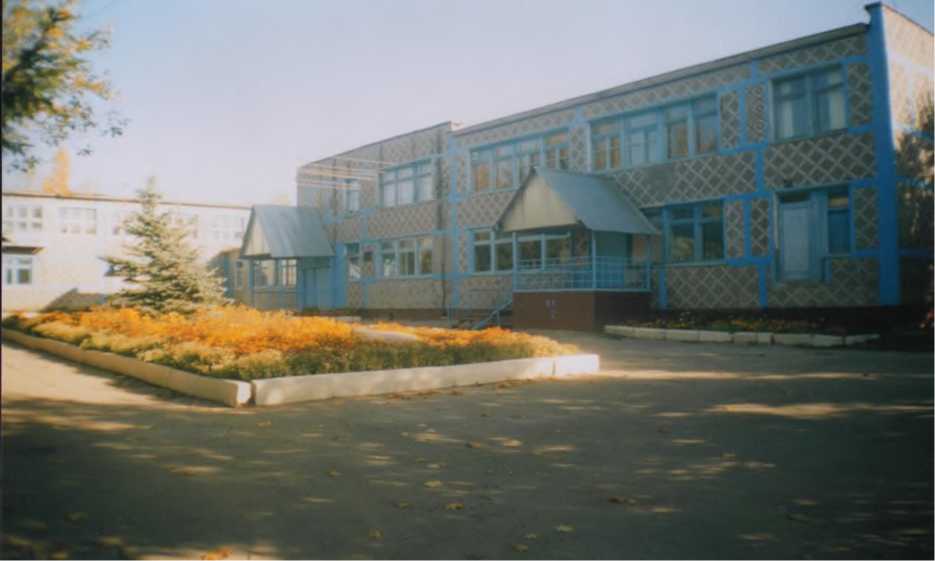 Калуга  2022г.Содержание:
I. Целевой раздел 1.1. Пояснительная записка                                                                                                       3                                                                                                   1.2. Планируемые результаты освоения обучающимися с задержкой психического         развития адаптированной  образовательной программы  основного  общего образования.                                                                                                                               10  1.3. Система оценки достижения обучающимися с задержкой психического развития  планируемых результатов освоения основной образовательной программы основного общего образования.                                                                                                                  100   
II. Содержательный раздел                                                                                                   2.1. Особенности организации учебно-воспитательного процесса в школе, включая формирование компетенций обучающихся в области использования информационно-коммуникационных технологий, учебно-исследовательской и проектной деятельности.                                                                                                                              103
2.2. Программа формирования универсальных учебных действий у обучающихся с ЗПР на уровне основного общего образования.                                                                            1052.3.Программы отдельных учебных предметов.                                                                    109                                                                                                                                              2.4. Направление и содержание программы коррекционной работы.                                 120                       
2.5. Планируемые результаты коррекционной работы.                                                        126III. Организационный раздел
3.1.Учебный план основного общего образования.                                                               127
3.2. Календарный учебный график.                                                                                         130
3.3. Система условий реализации адаптированной основной общеобразовательной
программы основного общего образования обучающихся с задержкой психического
развития.                                                                                                                                    130
3.4.  Кадровые условия реализации адаптированной основной образовательной программы ООО обучающихся с ЗПР и ОВЗ.                                                                                            1323.5. Материально-технические условия реализации адаптированной основной образовательной программы ООО обучающихся с ЗПР и ОВЗ.                                          1353.6. Финансовое обеспечение реализации АООП ООО.                                                       136Приложения.                                                                                                                              139       
I. Целевой раздел 1.1. Пояснительная записка        Адаптированная образовательная программа основного общего образования муниципального бюджетного общеобразовательного учреждения города Калуги средней общеобразовательной школы № 38 разработана в соответствии со следующими нормативными документами:Законом РФ «Об образовании в Российской Федерации» от 29.12.2012 №273- ФЗ,СанПиНами 2.4.2.2821-10 "Санитарно-эпидемиологические требования к условиям обучения и организации обучения в общеобразовательных учреждениях", утвержденными постановлением Главного государственного санитарного врача РФ от 29.12.2010 №189 (с изм. от 29.06.2011, 25.12.2013, 24.11.2015),СанПин 2.4.2.3286-15 «Санитарно-эпидемиологические требования к условиям и организации обучения и воспитания в организациях, осуществляющих образовательную деятельность по адаптированным основным образовательным программам для обучающихся с ОВЗ», утвержденный постановлением Главного государственного санитарного врача Российской Федерации от 10.07.2015 № 26,Федеральным государственным образовательным стандартом основного общего образования, утвержденным приказом Министерства образования и науки РФ от 6.10.2009 №373 (с изм. от 26.10.2010, 22.09.2011, 18.12.2012, 29.12.2014, 18.05.2015, 31.12.2015),Федеральным государственным образовательным стандартом основного общего образования обучающихся с ограниченными возможностями здоровья, утвержденный приказом Минобрнауки России от 19 декабря 2014г. №1598, с учетом Примерной адаптированной основной общеобразовательной программы основного общего образования обучающихся с задержкой психического развития, одобренной решением федерального учебно-методического объединения по общему образованию.Уставом МБОУ г. Калуги «Средняя общеобразовательная школа № 38».Муниципальное бюджетное общеобразовательное учреждение города Калуги «Средняя общеобразовательная школа № 38»  является общеобразовательным учреждением, ориентированным на инклюзивное образование: работу с обучающимися по общеобразовательным программам и с обучающимися с ОВЗ. АООП ООО представляет собой адаптированный вариант основной образовательной программы основного общего образования.           Целью реализации адаптированной образовательной программы основного общего образования является: создание условий для выполнения выпускниками с ЗПР планируемых результатов: знаний, умений, навыков, компетенций и компетентностей, определяемых личностными, семейными, общественными, государственными потребностями и возможностями обучающегося среднего школьного возраста, индивидуальными особенностями его развития и состояния здоровья. Достижение поставленной цели при разработке и реализации МБОУ г. Калуги «Средняя общеобразовательная школа № 38» АОП ООО обучающихся с ЗПР предусматривает решение следующих основных задач:создание условий для коррекции нарушений развития обучения, воспитания, социальной адаптации и интеграции в общество на основе специальных педагогических подходов;создание условий для получения доступных знаний по общеобразовательным      предметам, имеющим практическую направленность и соответствующим     психофизическим возможностям учащихся;создание благоприятных условий для разностороннего развития личности учащихся, их адаптации к жизни в обществе;формирование общей культуры личности учащихся на основе усвоения обязательного минимума содержания образовательных программ;формирование духовно-нравственной личности;формирование здорового образа жизни, укрепление психофизического здоровья, воспитание у учащихся гражданственности, патриотизма, трудолюбия, уважения к правам и свободам человека, любви к Родине, окружающей природе, семье;создание основы для осознанного выбора и последующего освоения профессиональных образовательных программ.Вариант 7.1. предполагает, что обучающийся с ЗПР получает образование, полностью соответствующее по итоговым достижениям к моменту завершения обучения образованию обучающихся, не имеющих ограничений по возможностям здоровья, в те же сроки обучения (5-9классы).Обязательными условиями реализации АООП ООО обучающихся с ЗПР является психолого-педагогическое сопровождение обучающегося, согласованная работа учителей, реализующих программу коррекционной работы, содержание которой для каждого обучающегося определяется с учетом его особых образовательных потребностей на основе рекомендаций ТПМПК.Психолого-педагогическая характеристика обучающихся с ЗПРОбучающиеся с ЗПР — это дети, имеющее недостатки в психологическом развитии, подтвержденные ПМПК и препятствующие получению образования без создания специальных условий. Категория обучающихся с ЗПР - наиболее многочисленная среди детей с ограниченными возможностями здоровья (ОВЗ) и неоднородная по составу группа школьников. Среди причин возникновения ЗПР могут фигурировать органическая и/или функциональная недостаточность центральной нервной системы, хронические соматические заболевания, неблагоприятные условия воспитания, психическая и социальная депривация. Все обучающиеся с ЗПР испытывают в той или иной степени выраженные затруднения в усвоении учебных программ, обусловленные недостаточными познавательными способностями, специфическими расстройствами психологического развития (школьных навыков, речи и др.), нарушениями в организации деятельности и/или поведения. Общими для всех обучающихся с ЗПР являются в разной степени выраженные недостатки в формировании высших психических функций, замедленный темп либо неравномерное становление познавательной деятельности, трудности произвольной саморегуляции. Достаточно часто у обучающихся отмечаются нарушения речевой и мелкой ручной моторики, зрительного восприятия и пространственной ориентировки, умственной работоспособности и эмоциональной сферы.Диапазон различий в развитии обучающихся с ЗПР достаточно велик - от практически нормально развивающихся, испытывающих временные и относительно легко устранимые трудности, до обучающихся с выраженными и сложными по структуре нарушениями когнитивной и аффективно-поведенческой сфер личности. От обучающихся, способных при специальной поддержке на равных обучаться совместно со здоровыми сверстниками, до обучающихся, нуждающихся при получении основного общего образования в систематической и комплексной (психолого-медико-педагогической) коррекционной помощи.Различие структуры нарушения психического развития у обучающихся с ЗПР определяет необходимость многообразия специальной поддержки в получении образования и самих образовательных маршрутов, соответствующих возможностям и потребностям обучающихся с ЗПР и направленных на преодоление существующих ограничений в получении образования, вызванных тяжестью нарушения психического развития и способностью или неспособностью обучающегося к освоению образования, сопоставимого по срокам с образованием здоровых сверстников.АОП ООО (вариант 7.1) адресована обучающимся с ЗПР, достигшим уровня психофизического развития близкого возрастной норме, но отмечаются трудности произвольной саморегуляции, проявляющейся в условиях деятельности и организованного поведения, и признаки общей социально-эмоциональной незрелости. Кроме того, у данной категории обучающихся могут отмечаться признаки легкой органической недостаточности центральной нервной системы (ЦНС), выражающиеся в повышенной психической истощаемости с сопутствующим снижением умственной работоспособности и устойчивости к интеллектуальным и эмоциональным нагрузкам. Помимо перечисленных характеристик, у обучающихся могут отмечаться типичные, в разной степени выраженные, дисфункции в сферах пространственных представлений, зрительно-моторной координации, фонетико-фонематического развития, нейродинамики и др. Но при этом наблюдается устойчивость форм адаптивного поведения.Особые образовательные потребности обучающихся с задержкой
психического развития.Особые образовательные потребности различаются у обучающихся с ОВЗ разных категорий, поскольку задаются спецификой нарушения психического развития, определяют особую логику построения учебного процесса и находят своё отражение в структуре и содержании образования.           К общим потребностям относятся:
  получение специальной помощи средствами образования сразу же после
выявления первичного нарушения развития;получение основного общего образования в условиях образовательных организаций общего или специального типа, адекватного образовательным потребностям обучающегося с ОВЗ;обязательность непрерывности коррекционно-развивающего процесса, реализуемого, как через содержание образовательных областей, так и в процессе индивидуальной работы;сопровождение, оптимизирующее взаимодействие ребенка с педагогами и одноклассниками;
   психологическое сопровождение, направленное на установление взаимодействия
семьи и образовательной организации;         Для обучающихся с ЗПР, осваивающих АООП ООО, характерны следующие
специфические образовательные потребности:обеспечение коррекционно-развивающей направленности обучения в рамках
основных образовательных областей;наглядно-действенный характер содержания образования;
   упрощение системы учебно-познавательных задач, решаемых в процессе
образования;организация процесса обучения с учетом специфики усвоения знаний, умений и
навыков обучающимися с ЗПР («пошаговом» предъявлении материала, дозированной  помощи взрослого, использовании специальных методов, приемов и средств, способствующих как общему развитию обучающегося, так и компенсации индивидуальных недостатков развития);обеспечение непрерывного контроля за становлением учебно-познавательной деятельности обучающегося, продолжающегося до достижения уровня, позволяющего справляться с учебными заданиями самостоятельно;постоянная помощь в осмыслении и расширении контекста усваиваемых знаний, в
закреплении и совершенствовании освоенных умений;
 специальное обучение «переносу» сформированных знаний и умений в новые
ситуации взаимодействия с действительностью;необходимость постоянной актуализации знаний, умений и одобряемых
обществом норм поведения;
 постоянное стимулирование познавательной активности, побуждение интереса к
себе, окружающему предметному и социальному миру;использование преимущественно позитивных средств стимуляции деятельности и
поведения;необходимость в специальной психокоррекционной  помощи, направленной на компенсацию дефицитов эмоционального развития и формирование осознанной саморегуляции познавательной деятельности и поведения;специальная психокоррекционная помощь, направленная на формирование
способности к самостоятельной организации собственной деятельности и осознанию
возникающих трудностей, формирование умения запрашивать и использовать помощь
взрослого;развитие и отработка средств коммуникации, приемов конструктивного общения и
взаимодействия (с членами семьи, со сверстниками, с взрослыми), формирование навыков социально одобряемого поведения, максимальное расширение социальных контактов;обеспечение взаимодействия семьи и образовательного учреждения (организация сотрудничества с родителями, активизация ресурсов семьи для формирования социально активной позиции, нравственных и общекультурных ценностей).Особенности обучения учащихся с ЗПР:-небольшой (дозированный) объем подачи материала; - подготовительные упражнения; - постоянное повторение и закрепление материала;- использование наглядности и связь с жизнью;- смена видов деятельности на уроке.       На уроках необходимо создавать оптимальные условия для усвоения базового
материала, который осуществляется в соответствии с принципом доступности. Материал
должен быть по содержанию и объему, посильным для обучающихся. Процесс овладения
материалом строим на многократной тренировке в применении полученных знаний.Уроки чаще всего имеют следующую структуру:- обязательный психологический настрой на урок, мотивация;- проверка домашнего задания;- актуализация знаний;-изучение новой темы с обязательным использованием наглядного, раздаточного материала;- закрепление новой темы («сделай по образцу»);- повторение, формирование умений (найди ошибку);- подведение итогов уроков (оценка, самооценка).При организации обучения детей по программе для обучающихся с ограниченными
возможностями здоровья с задержкой психического развития, необходимо учитывать
методические рекомендации, которые даются для преподавания в общеобразовательных
классах. Однако для успешного усвоения материала учащимися необходимо учитывать их
характерные особенности и соблюдать определенные принципы и требования при
проведении уроков.Учебный процесс необходимо ориентировать на рациональное сочетание устных и
письменных видов работ, как при изучении теории, так и при решении задач.          Объяснение нового материала следует проводить с опорой на практические задания. При изучении тем рекомендуется использовать наглядный материал: опорные схемы, карты и т.д. Рекомендуется систематическое включение блоков повторения изученного материала перед основными темами курса.           Отработка основных умений и навыков осуществляется на большом числе несложных, доступных учащимся упражнений. В то же время это не означает монотонной и скучной деятельности, так как курс наполняется заданиями, разнообразными по форме и содержанию, позволяющими применять получаемые знания в большом многообразииситуаций.           Закрепление изученного материала проводится с использованием вариативногодидактического материала, позволяющего постоянно осуществлять многократностьповторения: таблиц; карточек; карточек-опор.          Интеллектуальное развитие непосредственным образом связанно с развитием речи.Поэтому важным и непременным принципом работы является внимание к речевому развитию. Обучающиеся в классе должны много говорить и записывать. Они должныобъяснять свои действия, вслух разъяснять свои мысли, ссылаться на известные правила,факты, высказывать догадки, предлагать способы решения, задавать вопросы. Необходимо поощрять их к этому. Желательно, чтобы вопросы и замечания типа: «Почему?», «Как можно объяснить?», «Как ты думаешь?» - постоянно звучали на уроках. Необходимо также постоянно формировать у детей умение работать с учебником, справочной литературой. Кроме того, данных обучающихся отличают ограниченный запас общих сведений и представлений, обеднённый словарный запас, поэтому следует уделять внимание работе над терминами. Каждое сформированное у школьников умение следует доводить до навыка, побуждая их к выполнению работ различного характера: диктантов, практических, самостоятельных, контрольных работ, зачётов.         После изучения темы или раздела организуются контрольные работы. Контрольные работы выполняются только письменно. После контрольной работы обязательна работа по коррекции знаний, умений и навыков обучающихся.       Таким образом, четкая постановка цели и задач, определение структуры и преемственности этапов, тщательный отбор методов и приёмов с опорой на несколько анализаторов и определение их рациональной комбинации, организующая роль педагога, создание атмосферы психологического комфорта – необходимые условия эффективногопланирования и проведения урока по программе для обучающихся с ограниченнымивозможностями здоровья с задержкой психического развития.1.2. Планируемые результаты освоения обучающимися с задержкой психического развития адаптированной общеобразовательной программы основного общего образования.           Результаты освоения обучающимися с задержкой психического развития адаптированной основной образовательной программы основного общего образования оцениваются как итоговые на момент завершения основного общего образования.          Освоение адаптированной образовательной программы основного общего образования, созданной на основе Стандарта, обеспечивает достижение обучающимися с задержкой психического развития трех видов результатов: личностных,
метапредметных и предметных.         Личностные результаты освоения адаптированной основной образовательной программы основного общего образования включают индивидуально-личностные качества и социальные (жизненные) компетенции обучающегося, социально значимые ценностные установки, необходимые для достижения основной цели современного образования ― введения обучающихся с ЗПР в культуру, овладение ими социо-культурным опытом.         Личностные результаты освоения АООП ООО:   1. Российская гражданская идентичность (патриотизм, уважение к Отечеству, к  прошлому и настоящему многонационального народа России,  чувство ответственности  и   долга    перед    Родиной,     идентификация       себя   в   качестве    гражданина       России,  субъективная  значимость  использования  русского  языка  и  языков  народов  России,  осознание   и   ощущение   личностной   сопричастности   судьбе   российского   народа).  Осознание   этнической   принадлежности,   знание   истории,   языка,   культуры   своего  народа,  своего  края,  основ  культурного  наследия  народов  России  и  человечества  (идентичность  человека  с  российской  многонациональной  культурой,  сопричастность  истории  народов  и  государств,  находившихся  на  территории  современной  России).  Осознанное,        уважительное        и  доброжелательное   отношение   к   истории,   культуре,   религии,   традициям,   языкам,  ценностям народов России и народов мира.   2.  Формирование  готовности  и  способности  обучающихся  к  саморазвитию  и  самообразованию   на   основе   мотивации   к   обучению   и   познанию;   готовность   и  способность   к     осознанному      выбору     и   построению      дальнейшей      индивидуальной  траектории образования на базе ориентировки в мире профессий и профессиональных  предпочтений, с учетом устойчивых познавательных интересов.  3.   Развитие   морального   сознания   и   компетентности   в   решении  моральных  проблем   на   основе   личностного   выбора,   формирование   нравственных   чувств   и  нравственного  поведения,  осознанного  и  ответственного  отношения  к  собственным  поступкам  (способность  к  нравственному  самосовершенствованию;  веротерпимость,  уважительное отношение к религиозным чувствам, взглядам людей или их отсутствию;  знание    основных      норм    морали,    нравственных,      духовных      идеалов,    хранимых      в  культурных  традициях  народов  России. Формирование  представлений об основах светской этики, культуры традиционных религий, их роли в развитии культуры и истории России и человечества, в становлении гражданского общества и российской государственности; понимание значения нравственности, веры и религии в жизни человека, семьи и общества). Сформированность ответственного отношения к учению; уважительного отношения к труду, наличие опыта участия в социально значимом труде. Осознание значения семьи в жизни человека и общества, принятие ценности семейной жизни, уважительное и заботливое отношение к членам своей семьи.4. Формирование целостного мировоззрения, соответствующего современному уровню развития науки и общественной практики, учитывающего социальное, культурное, языковое, духовное многообразие современного мира.5. Осознанное, уважительное и доброжелательное отношение к другому человеку, его мнению, мировоззрению, культуре, языку, вере, гражданской позиции. Готовность и способность вести диалог с другими людьми и достигать в нем взаимопонимания (идентификация себя как полноправного субъекта общения, готовность к конструированию образа партнера по диалогу, готовность к конструированию образа допустимых способов диалога, готовность и способность к ведению переговоров).6. Освоенность социальных норм, правил поведения, ролей и форм социальной жизни в группах и сообществах. Участие в школьном самоуправлении и общественной жизни в пределах возрастных компетенций с учетом региональных, этнокультурных, социальных и экономических особенностей.7. Сформированность ценности здорового и безопасного образа жизни; знание правил индивидуального и коллективного безопасного поведения в чрезвычайных ситуациях, угрожающих жизни и здоровью людей, правил поведения на транспорте и на дорогах.8. Развитие эстетического сознания через освоение художественного наследия народов России и мира, творческой деятельности эстетического характера (способность понимать художественные произведения, отражающие разные этнокультурные традиции; сформированность основ художественной культуры обучающихся как части их общей духовной культуры, как особого способа познания жизни и средства организации общения; эстетическое, эмоционально-ценностное видение окружающего мира; способность к эмоционально-ценностному освоению мира, самовыражению и ориентации в художественном и нравственном пространстве культуры; уважение к истории культуры своего Отечества, выраженной в том числе в понимании красоты человека; потребность в общении с художественными произведениями, сформированность активного отношения к традициям художественной культуры как смысловой, эстетической и личностно-значимой ценности).9. Формирование основ экологической культуры, соответствующей современному уровню экологического мышления, наличие опыта экологически ориентированной рефлексивно-оценочной и практической деятельности в жизненных ситуациях (готовность к исследованию природы, к занятиям сельскохозяйственным трудом, к художественно-эстетическому отражению природы, к занятиям туризмом, в том числе экотуризмом, к осуществлению природоохранной деятельности).          Метапредметные результаты освоения АООП ООО включают освоенные обучающимися межпредметные понятия и универсальные учебные действия.Регулятивные УУД 1. Умение самостоятельно определять цели обучения, ставить и формулировать новые задачи в учебе и познавательной деятельности, развивать мотивы и интересы своей познавательной деятельности. Обучающийся сможет:
 анализировать существующие и планировать будущие образовательные результаты;
 идентифицировать собственные проблемы и определять главную проблему;
 выдвигать версии решения проблемы, формулировать гипотезы, предвосхищать конечный результат;
 ставить цель деятельности на основе определенной проблемы и существующих возможностей;
 формулировать учебные задачи как шаги достижения поставленной цели деятельности;
 обосновывать целевые ориентиры и приоритеты ссылками на ценности, указывая и обосновывая логическую последовательность шагов. 2. Умение самостоятельно планировать пути достижения целей, в том числе альтернативные, осознанно выбирать наиболее эффективные способы решения учебных и познавательных задач. Обучающийся сможет:
  определять необходимые действия в соответствии с учебной и познавательной задачей и составлять алгоритм их выполнения;
  обосновывать и осуществлять выбор наиболее эффективных способов решения учебных и познавательных задач;
  определять/находить, в том числе из предложенных вариантов, условия для выполнения учебной и познавательной задачи;
  выстраивать жизненные планы на краткосрочное будущее (заявлять целевые ориентиры, ставить адекватные им задачи и предлагать действия, указывая и обосновывая логическую последовательность шагов);
  выбирать из предложенных вариантов и самостоятельно искать средства/ресурсы для решения задачи/достижения цели;
  составлять план решения проблемы (выполнения проекта, проведения исследования);
  определять потенциальные затруднения при решении учебной и познавательной задачи и находить средства для их устранения;
  описывать свой опыт, оформляя его для передачи другим людям в виде технологии решения практических задач определенного класса;
  планировать и корректировать свою индивидуальную образовательную траекторию. 3. Умение соотносить свои действия с планируемыми результатами, осуществлять контроль своей деятельности в процессе достижения результата, определять способы действий в рамках предложенных условий и требований, корректировать свои действия в соответствии с изменяющейся ситуацией. Обучающийся сможет:определять совместно с педагогом и сверстниками критерии планируемых результатов и критерии оценки своей учебной деятельности;систематизировать (в том числе выбирать приоритетные) критерии планируемых результатов и оценки своей деятельности;отбирать инструменты для оценивания своей деятельности, осуществлять самоконтроль своей деятельности в рамках предложенных условий и требований;оценивать свою деятельность, аргументируя причины достижения или отсутствия планируемого результата;находить достаточные средства для выполнения учебных действий в изменяющейся ситуации и/или при отсутствии планируемого результата;работать по своему плану, вносить коррективы в текущую деятельность на основе анализа изменений ситуации для получения запланированных характеристик продукта,  результата;устанавливать связь между полученными характеристиками продукта и характеристиками процесса деятельности и по завершении деятельности предлагать изменение характеристик процесса для получения улучшенных характеристик продукта;сверять свои действия с целью и, при необходимости, исправлять ошибки самостоятельно.4. Умение оценивать правильность выполнения учебной задачи, собственные возможности ее решения. Обучающийся сможет:определять критерии правильности (корректности) выполнения учебной задачи;анализировать и обосновывать применение соответствующего инструментария для выполнения учебной задачи;свободно пользоваться выработанными критериями оценки и самооценки, исходя из цели и имеющихся средств, различая результат и способы действий;оценивать продукт своей деятельности по заданным и/или самостоятельно определенным критериям в соответствии с целью деятельности;обосновывать достижимость цели выбранным способом на основе оценки своих
внутренних ресурсов и доступных внешних ресурсов;фиксировать и анализировать динамику собственных образовательных результатов.5. Владение основами самоконтроля, самооценки, принятия решений и
осуществления осознанного выбора в учебной и познавательной. Обучающийся сможет:
  наблюдать и анализировать собственную учебную и познавательную деятельность
и деятельность других обучающихся в процессе взаимопроверки;соотносить реальные и планируемые результаты индивидуальной образовательной
деятельности и делать выводы;принимать решение в учебной ситуации и нести за него ответственность;самостоятельно определять причины своего успеха или неуспеха и находить
способы выхода из ситуации неуспеха;ретроспективно определять, какие действия по решению учебной задачи или
параметры этих действий привели к получению имеющегося продукта учебной
деятельности;демонстрировать приемы регуляции психофизиологических/ эмоциональных состояний для достижения эффекта успокоения (устранения эмоциональной напряженности), эффекта восстановления (ослабления проявлений утомления), эффекта активизации (повышения психофизиологической реактивности).Познавательные УУД1. Умение определять понятия, создавать обобщения, устанавливать аналогии, классифицировать, самостоятельно выбирать основания и критерии для классификации, устанавливать причинно-следственные связи, строить логическое рассуждение, умозаключение (индуктивное, дедуктивное, по аналогии) и делать выводы. Обучающийся сможет:подбирать слова, соподчиненные ключевому слову, определяющие его признаки и свойства;выстраивать логическую цепочку, состоящую из ключевого слова и соподчиненных          ему слов;выделять общий признак двух или нескольких предметов или явлений и      объяснять их сходство;объединять предметы и явления в группы по определенным признакам,     сравнивать, классифицировать и обобщать факты и явления;выделять явление из общего ряда других явлений;определять обстоятельства, которые предшествовали возникновению связи      между явлениями, из этих обстоятельств выделять определяющие, способные быть      причиной данного явления, выявлять причины и следствия явлений;строить рассуждение от общих закономерностей к частным явлениям и от частных            явлений к общим закономерностям;строить рассуждение на основе сравнения предметов и явлений, выделяя при      этом общие признаки;излагать полученную информацию, интерпретируя ее в контексте решаемой     задачи;самостоятельно указывать на информацию, нуждающуюся в проверке, предлагать и применять способ проверки достоверности информации;вербализовать эмоциональное впечатление, оказанное на него источником;объяснять явления, процессы, связи и отношения, выявляемые в ходе познавательной и исследовательской деятельности (приводить объяснение с изменением формы представления; объяснять, детализируя или обобщая; объяснять с заданной точки зрения);выявлять и называть причины события, явления, в том числе возможные наиболее вероятные причины, возможные последствия заданной причины, самостоятельно осуществляя причинно-следственный анализ;делать вывод на основе критического анализа разных точек зрения, подтверждать вывод собственной аргументацией или самостоятельно полученными данными.2. Умение создавать, применять и преобразовывать знаки и символы, модели и схемы для решения учебных и познавательных задач. Обучающийся сможет:
   обозначать символом и знаком предмет и/или явление;
   определять логические связи между предметами и/или явлениями, обозначать данные логические связи с помощью знаков в схеме;создавать абстрактный или реальный образ предмета и/или явления;строить модель/схему на основе условий задачи и/или способа ее решения;создавать вербальные, вещественные и информационные модели с выделением существенных характеристик объекта для определения способа решения задачи в соответствии с ситуацией;преобразовывать модели с целью выявления общих законов, определяющих данную предметную область;переводить сложную по составу (многоаспектную) информацию из графического или формализованного (символьного) представления в текстовое, и наоборот;строить схему, алгоритм действия, исправлять или восстанавливать неизвестный ранее алгоритм на основе имеющегося знания об объекте, к которому применяется алгоритм;строить доказательство: прямое, косвенное, от противного;анализировать/рефлексировать опыт разработки и реализации учебного проекта, исследования (теоретического, эмпирического) на основе предложенной проблемной ситуации, поставленной цели и/или заданных критериев оценки продукта/результата.3. Смысловое чтение. Обучающийся сможет:
  находить в тексте требуемую информацию (в соответствии с целями своей деятельности);
  ориентироваться в содержании текста, понимать целостный смысл текста, структурировать текст;
  устанавливать взаимосвязь описанных в тексте событий, явлений, процессов;
  резюмировать главную идею текста;преобразовывать текст, «переводя» его в другую модальность, интерпретировать текст (художественный и нехудожественный - учебный, научно- популярный, информационный,  текст non-fiction);
  критически оценивать содержание и форму текста. 4. Формирование и развитие экологического мышления, умение применять его в познавательной, коммуникативной, социальной практике и профессиональной ориентации. Обучающийся сможет:  определять свое отношение к природной среде;
  анализировать влияние экологических факторов на среду обитания живых организмов;
  проводить причинный и вероятностный анализ экологических ситуаций;
  прогнозировать изменения ситуации при смене действия одного фактора на действие   другого фактора;
  распространять экологические знания и участвовать в практических делах по защите    окружающей среды;
  выражать свое отношение к природе через рисунки, сочинения, модели, проектные работы.5. Развитие мотивации к овладению культурой активного использования словарей и других поисковых систем. Обучающийся сможет:
  определять необходимые ключевые поисковые слова и запросы;
  осуществлять взаимодействие с электронными поисковыми системами, словарями; формировать множественную выборку из поисковых источников для объективизации    результатов поиска;
  соотносить полученные результаты поиска со своей деятельностью.
Коммуникативные УУД1.Умение организовывать учебное сотрудничество и совместную деятельность с учителем и сверстниками; работать индивидуально и в группе: находить общее решение и разрешать конфликты на основе согласования позиций и учета интересов; формулировать, аргументировать и отстаивать свое мнение. Обучающийся сможет:определять возможные роли в совместной деятельности;играть определенную роль в совместной деятельности;принимать позицию собеседника, понимая позицию другого, различать в его речи: мнение (точку зрения), доказательство (аргументы), факты; гипотезы, аксиомы, теории;определять свои действия и действия партнера, которые способствовали или препятствовали продуктивной коммуникации;строить позитивные отношения в процессе учебной и познавательной деятельности;корректно и аргументированно отстаивать свою точку зрения, в дискуссии уметь выдвигать контраргументы, перефразировать свою мысль (владение механизмом эквивалентных замен);критически относиться к собственному мнению, с достоинством признавать ошибочность своего мнения (если оно таково) и корректировать его;предлагать альтернативное решение в конфликтной ситуации;выделять общую точку зрения в дискуссии;договариваться о правилах и вопросах для обсуждения в соответствии с поставленной перед группой задачей;организовывать учебное взаимодействие в группе (определять общие цели, распределять роли, договариваться друг с другом и т. д.);устранять в рамках диалога разрывы в коммуникации, обусловленные непониманием/неприятием со стороны собеседника задачи, формы или содержания диалога.2. Умение осознанно использовать речевые средства в соответствии с задачей коммуникации для выражения своих чувств, мыслей и потребностей для планирования и регуляции своей деятельности; владение устной и письменной речью, монологической контекстной речью. Обучающийся сможет:  определять задачу коммуникации и в соответствии с ней отбирать речевые средства;
  отбирать и использовать речевые средства в процессе коммуникации с другими людьми  (диалог в паре, в малой группе и т. д.);  представлять в устной или письменной форме развернутый план собственной деятельности;
  соблюдать нормы публичной речи, регламент в монологе и дискуссии в соответствии с коммуникативной задачей;  высказывать и обосновывать мнение (суждение) и запрашивать мнение партнера в рамках диалога;
  принимать решение в ходе диалога и согласовывать его с собеседником;  создавать письменные «клишированные» и оригинальные тексты с использованием необходимых речевых средств;
  использовать вербальные средства (средства логической связи) для выделения смысловых блоков своего выступления;  использовать невербальные средства или наглядные материалы, подготовленные/ отобранные под руководством учителя;
  делать оценочный вывод о достижении цели коммуникации непосредственно после завершения коммуникативного контакта и обосновывать его.3. Формирование и развитие компетентности в области использования информационно-коммуникационных технологий (далее – ИКТ). Обучающийся сможет:
  целенаправленно искать и использовать информационные ресурсы, необходимые для решения учебных и практических задач с помощью средств ИКТ;  выбирать, строить и использовать адекватную информационную модель для передачи своих мыслей средствами естественных и формальных языков в соответствии с условиями коммуникации;
   выделять информационный аспект задачи, оперировать данными, использовать модель решения задачи; использовать компьютерные технологии (включая выбор адекватных задаче инструментальных  программно-аппаратных средств и сервисов) для решения информационных и коммуникационных учебных задач, в том числе: вычисление, написание писем, сочинений, докладов, рефератов, создание презентаций и др.;   использовать информацию с учетом этических и правовых норм;
   создавать информационные ресурсы разного типа и для разных аудиторий, соблюдать информационную гигиену и правила информационной безопасности.Предметные результаты освоения адаптированной основной образовательной программы основного общего образования с учетом специфики содержания образовательных областей, включают в себя конкретные учебные предметы:  русский язык, литература, иностранный язык ,математика, информатика, история, обществознание, география, физика, химия ,биология, изобразительное искусство, музыка, технология, основы безопасности жизнедеятельности, физическая культура.Русский язык:Выпускник научится:
 владеть навыками работы с учебной книгой, словарями и другими информационными источниками, включая СМИ и ресурсы Интернета;владеть навыками различных видов чтения (изучающим, ознакомительным, просмотровым) и информационной переработки прочитанного материала;
  владеть различными видами аудирования (с полным пониманием, с пониманием
основного содержания, с выборочным извлечением информации) и информационной
переработки текстов различных функциональных разновидностей языка;адекватно понимать, интерпретировать и комментировать тексты различных
функционально-смысловых типов речи (повествование, описание, рассуждение) и
функциональных разновидностей языка;участвовать в диалогическом и полилогическом общении, создавать устные
монологические высказывания разной коммуникативной направленности в зависимости от целей, сферы и ситуации общения с соблюдением норм современного русского
литературного языка и речевого этикета;создавать и редактировать письменные тексты разных стилей и жанров с соблюдением норм современного русского литературного языка и речевого этикета;
  анализировать текст с точки зрения его темы, цели, основной мысли, основной и
дополнительной информации, принадлежности к функционально-смысловому типу речи и
функциональной разновидности языка;использовать знание алфавита при поиске информации;
  различать значимые и незначимые единицы языка;
  проводить фонетический и орфоэпический анализ слова;
  классифицировать и группировать звуки речи по заданным признакам, слова по
заданным параметрам их звукового состава;членить слова на слоги и правильно их переносить;
  определять место ударного слога, наблюдать за перемещением ударения при изменении формы слова, употреблять в речи слова и их формы в соответствии с акцентологическими нормами;опознавать морфемы и членить слова на морфемы на основе смыслового, грамматического и словообразовательного анализа; характеризовать морфемный состав
слова, уточнять лексическое значение слова с опорой на его морфемный состав;
  проводить морфемный и словообразовательный анализ слов;
  проводить лексический анализ слова;опознавать лексические средства выразительности и основные виды тропов (метафора, эпитет, сравнение, гипербола, олицетворение);
 опознавать самостоятельные части речи и их формы, а также служебные части речи
и междометия;
 проводить морфологический анализ слова;применять знания и умения по морфемике и словообразованию при проведении
морфологического анализа слов;
  опознавать основные единицы синтаксиса (словосочетание, предложение, текст);
  анализировать различные виды словосочетаний и предложений с точки зрения их
структурно-смысловой организации и функциональных особенностей;
  находить грамматическую основу предложения;распознавать главные и второстепенные члены предложения;
   опознавать предложения простые и сложные, предложения осложненной
структуры;
  проводить синтаксический анализ словосочетания и предложения;
  соблюдать основные языковые нормы в устной и письменной речи;опираться на фонетический, морфемный, словообразовательный и
морфологический анализ в практике правописания ;
  опираться на грамматико-интонационный анализ при объяснении расстановки
знаков препинания в предложении;использовать орфографические словари.
Выпускник получит возможность научиться:
  анализировать речевые высказывания с точки зрения их соответствия ситуации
общения и успешности в достижении прогнозируемого результата; понимать основные
причины коммуникативных неудач и уметь объяснять их;  оценивать собственную и чужую речь с точки зрения точного, уместного и выразительного словоупотребления;
  опознавать различные выразительные средства языка;
  писать конспект, отзыв, тезисы, рефераты, статьи, рецензии, доклады, интервью, очерки, доверенности, резюме и другие жанры;
  осознанно использовать речевые средства в соответствии с задачей коммуникации для выражения своих чувств, мыслей и потребностей; планирования и регуляции своей деятельности;
  участвовать в разных видах обсуждения, формулировать собственную позицию и
аргументировать ее, привлекая сведения из жизненного и читательского опыта;
  характеризовать словообразовательные цепочки и словообразовательные гнезда;
  использовать этимологические данные для объяснения правописания и лексического значения слова;
  самостоятельно определять цели своего обучения, ставить и формулировать для себя новые задачи в учебе и познавательной деятельности, развивать мотивы и интересы своей познавательной деятельности; самостоятельно планировать пути достижения целей, в том числе альтернативные,
осознанно выбирать наиболее эффективные способы решения учебных и познавательных задач.
Литература        Выпускник научится: определять тему и основную мысль произведения (5–6 кл.);владеть различными видами пересказа (5–6 кл.), пересказывать сюжет; выявлятьособенности композиции, основной конфликт, вычленять фабулу (6–7 кл.);характеризовать героев-персонажей, давать их сравнительные характеристики (5–6кл.); оценивать систему персонажей (6–7 кл.);находить основные изобразительно-выразительные средства, характерные для  творческой манеры писателя, определять их художественные функции (5–7 кл.); выявлять особенности языка и стиля писателя (7–9 кл.);определять родо-жанровую специфику художественного произведения (5–9 кл.);объяснять свое понимание нравственно-философской, социально-исторической иэстетической проблематики произведений (7–9 кл.);выделять в произведениях элементы художественной формы и обнаруживать связи между ними (5–7 кл.), постепенно переходя к анализу текста; анализировать литературные произведения разных жанров (8–9 кл.);выявлять и осмыслять формы авторской оценки героев, событий, характер авторских взаимоотношений с «читателем» как адресатом произведения (в каждом классе – на своем уровне);пользоваться основными теоретико-литературными терминами и понятиями (в каждом классе – умение пользоваться терминами, изученными в этом и предыдущих классах) как инструментом анализа и интерпретации художественного текста;представлять развернутый устный или письменный ответ на поставленные вопросы (в каждом классе – на своем уровне); вести учебные дискуссии (7–9 кл.);собирать материал и обрабатывать информацию, необходимую для составления плана, тезисного плана, конспекта, доклада, написания аннотации, сочинения, эссе, литературно-творческой работы, создания проекта на заранее объявленную или самостоятельно/под руководством учителя выбранную литературную или публицистическую тему, для организации дискуссии (в каждом классе – на своем уровне);выражать личное отношение к художественному произведению, аргументироватьсвою точку зрения (в каждом классе – на своем уровне);выразительно читать с листа и наизусть произведения/фрагменты произведений художественной литературы, передавая личное отношение к произведению (5-9 класс);ориентироваться в информационном образовательном пространстве: работать с энциклопедиями, словарями, справочниками, специальной литературой (5–9 кл.); пользоваться каталогами библиотек, библиографическими указателями, системой поиска в Интернете (5–9 кл.) (в каждом классе – на своем уровне).Иностранный язык (  английский язык)
Коммуникативные умения. Говорение. Диалогическая речь
Выпускник научится:вести диалог (диалог этикетного характера, диалог–-расспрос, диалог побуждение к действию; комбинированный диалог) в стандартных ситуациях неофициального общения в рамках освоенной тематики, соблюдая нормы речевого этикета, принятые в стране изучаемого языка.
Выпускник получит возможность научиться:вести диалог-обмен мнениями;
   брать и давать интервью;
   вести диалог-расспрос на основе нелинейного текста (таблицы, диаграммы и т.д.).
Говорение. Монологическая речь
Выпускник научится:строить связное монологическое высказывание с опорой на зрительную наглядность и/или вербальные опоры (ключевые слова, план, вопросы) в рамках освоенной тематики;
  описывать события с опорой на зрительную наглядность и/или вербальную опору (ключевые слова, план, вопросы);давать краткую характеристику реальных людей и литературных персонажей;
   передавать основное содержание прочитанного текста с опорой или без опоры на текст, ключевые слова/ план/ вопросы;описывать картинку/ фото с опорой или без опоры на ключевые слова/ план/ вопросы.
Выпускник получит возможность научиться:делать сообщение на заданную тему на основе прочитанного;
   комментировать факты из прочитанного/ прослушанного текста, выражать и  аргументировать свое отношение к прочитанному/ прослушанному;
  кратко высказываться без предварительной подготовки на заданную тему в соответствии с предложенной ситуацией общения;
  кратко высказываться с опорой на нелинейный текст (таблицы, диаграммы,расписание и т. п.);
  кратко излагать результаты выполненной проектной работы.
Аудирование.Выпускник научится:
  воспринимать на слух и понимать основное содержание несложных аутентичных текстов, содержащих некоторое количество неизученных языковых явлений;
  воспринимать на слух и понимать нужную/интересующую/ запрашиваемую информацию в аутентичных текстах, содержащих как изученные языковые явления, так и некоторое количество неизученных языковых явлений.Выпускник получит возможность научиться:
  выделять основную тему в воспринимаемом на слух тексте;
  использовать контекстуальную или языковую догадку при восприятии на слух текстов, содержащих незнакомые слова.
Чтение.
Выпускник научится:читать и понимать основное содержание несложных аутентичных текстов, содержащие отдельные неизученные языковые явления;
  читать и находить в несложных аутентичных текстах, содержащих отдельные неизученные языковые явления, нужную/интересующую/ запрашиваемую информацию, представленную в явном и в неявном виде;
  читать и полностью понимать несложные аутентичные тексты, построенные на изученном языковом материале;
  выразительно читать вслух небольшие построенные на изученном языковом материале аутентичные тексты, демонстрируя понимание прочитанного.
Выпускник получит возможность научиться:устанавливать причинно-следственную взаимосвязь фактов и событий, изложенных в несложном аутентичном тексте;
  восстанавливать текст из разрозненных абзацев или путем добавления выпущенных фрагментов.
Письменная речь.
Выпускник научится:заполнять анкеты и формуляры, сообщая о себе основные сведения (имя, фамилия, пол, возраст, гражданство, национальность, адрес и т. д.);
  писать короткие поздравления с днем рождения и другими праздниками, с употреблением формул речевого этикета, принятых в стране изучаемого языка, выражать пожелания (объемом 30–40 слов, включая адрес);писать личное письмо в ответ на письмо-стимул с употреблением формул речевого этикета, принятых в стране изучаемого языка: сообщать краткие сведения о себе и запрашивать аналогичную информацию о друге по переписке; выражать благодарность, извинения, просьбу; давать совет и т. д. (объемом 100–120 слов, включая адрес);писать небольшие письменные высказывания с опорой на образец/ план.Выпускник получит возможность научиться:делать краткие выписки из текста с целью их использования в собственных устных высказываниях;
  писать электронное письмо (e-mail) зарубежному другу в ответ на электронное письмо-стимул;
  составлять план/ тезисы устного или письменного сообщения;
  кратко излагать в письменном виде результаты проектной деятельности;
  писать небольшое письменное высказывание с опорой на нелинейный текст (таблицы, диаграммы и т. п.).Языковые навыки и средства оперирования ими. Орфография и пунктуация.
Выпускник научится:
  правильно писать изученные слова;правильно ставить знаки препинания в конце предложения: точку в конце повествовательного предложения, вопросительный знак в конце вопросительного предложения, восклицательный знак в конце восклицательного предложения;
  расставлять в личном письме знаки препинания, диктуемые его форматом, в соответствии с нормами, принятыми в стране изучаемого языка.Выпускник получит возможность научиться:
 сравнивать и анализировать буквосочетания английского языка и их транскрипцию.
Фонетическая сторона речи.
Выпускник научится:различать на слух и адекватно, без фонематических ошибок, ведущих к сбою коммуникации, произносить слова изучаемого иностранного языка;
  соблюдать правильное ударение в изученных словах;
  различать коммуникативные типы предложений по их интонации;
  членить предложение на смысловые группы;адекватно, без ошибок, ведущих к сбою коммуникации, произносить фразы с точки зрения их ритмико-интонационных особенностей (побудительное предложение; общий, специальный, альтернативный и разделительный вопросы), в том числе, соблюдая правило отсутствия фразового ударения на служебных словах.Выпускник получит возможность научиться:
  выражать модальные значения, чувства и эмоции с помощью интонации;
  различать британские и американские варианты английского языка в прослушанных высказываниях.
Лексическая сторона речи.
Выпускник научится:узнавать в письменном и звучащем тексте изученные лексические единицы (слова, словосочетания, реплики-клише речевого этикета), в том числе многозначные в пределах тематики основной школы;  употреблять в устной и письменной речи в их основном значении изученные лексические единицы (слова, словосочетания, реплики-клише речевого этикета), в том числе многозначные, в пределах тематики основной школы в соответствии с решаемой коммуникативной задачей; соблюдать существующие в английском языке нормы лексической сочетаемости;
  распознавать и образовывать родственные слова с использованием словосложения и конверсии в пределах тематики основной школы в соответствии с решаемой коммуникативной задачей;  распознавать и образовывать родственные слова с использованием аффиксации в пределах тематики основной школы в соответствии с решаемой коммуникативной задачей: ‒ глаголы при помощи аффиксов dis-, mis-, re-, -ze/-ise;- имена существительные при помощи суффиксов -or/ -er, -ist , -sion/-tion, -nce/-ence, -ment, -ity , -ness, -ship, -ing; ‒ имена прилагательные при помощи аффиксов inter-; -y, -ly, -ful , -al , -ic, -ian/an, -
ing; -ous, -able/ible, -less, -ive; ‒ наречия при помощи суффикса -ly;- имена существительные, имена прилагательные, наречия при помощи отрицательных префиксов un-, im-/in-; ‒ числительные при помощи суффиксов -teen, -ty; -th.Выпускник получит возможность научиться:
  распознавать и употреблять в речи в нескольких значениях многозначные слова,
изученные в пределах тематики основной школы;
  знать различия между явлениями синонимии и антонимии; употреблять в речи
изученные синонимы и антонимы адекватно ситуации общения;распознавать и употреблять в речи наиболее распространенные фразовые
глаголы;
  распознавать принадлежность слов к частям речи по аффиксам;
  распознавать и употреблять в речи различные средства связи в тексте для
обеспечения его целостности (firstly, to begin with, however, as for me, finally, at last, etc.);использовать языковую догадку в процессе чтения и аудирования (догадываться о
значении незнакомых слов по контексту, по сходству с русским/ родным языком, по словообразовательным элементам.
Грамматическая сторона речи.
Выпускник научится:  оперировать в процессе устного и письменного общения основными синтаксическими конструкциями и морфологическими формами в соответствии с коммуникативной задачей в коммуникативно-значимом контексте:распознавать и употреблять в речи различные коммуникативные типы предложений: повествовательные (в утвердительной и отрицательной форме) вопросительные (общий, специальный, альтернативный и разделительный вопросы), побудительные (в утвердительной и отрицательной форме) и восклицательные;распознавать и употреблять в речи распространенные и нераспространенные простые предложения, в том числе с несколькими обстоятельствами, следующими в определенном порядке;
  распознавать и употреблять в речи предложения с начальным It;распознавать и употреблять в речи предложения с начальным There + to be;
  распознавать и употреблять в речи сложносочиненные предложения с сочинительными союзами and, but, or;распознавать и употреблять в речи сложноподчиненные предложения с союзами и союзными словами because, if, that, who, which, what, when, where, how, why;
  использовать косвенную речь в утвердительных и вопросительных предложениях в настоящем и прошедшем времени;распознавать и употреблять в речи условные предложения реального характера (Conditional I – If I see Jim, I’ll invite him to our school party) и нереального характера (Conditional II – If I were you, I would start learning French);распознавать и употреблять в речи имена существительные в единственном числе и во множественном числе, образованные по правилу, и исключения;
   распознавать и употреблять в речи существительные с определенным/ неопределенным/нулевым артиклем;  распознавать и употреблять в речи местоимения: личные (в именительном и объектном падежах, в абсолютной форме), притяжательные, возвратные, указательные, неопределенные и их производные, относительные, вопросительные;распознавать и употреблять в речи имена прилагательные в положительной, сравнительной и превосходной степенях, образованные по правилу, и исключения;
   распознавать и употреблять в речи наречия времени и образа действия и слова, выражающие количество (many/much, few/a few, little/a little); наречия в положительной, сравнительной и превосходной степенях, образованные по правилу и исключения;распознавать и употреблять в речи количественные и порядковые числительные;
   распознавать и употреблять в речи глаголы в наиболее употребительных временных формах действительного залога: Present Simple, Future Simple и Past Simple, Present и Past Continuous, Present Perfect;распознавать и употреблять в речи различные грамматические средства для выражения будущего времени: Simple Future, to be going to, Present Continuous;
  распознавать и употреблять в речи модальные глаголы и их эквиваленты (may, can,
could, be able to, must, have to, should);распознавать и употреблять в речи глаголы в следующих формах страдательного залога: Present Simple Passive, Past Simple Passive;
  распознавать и употреблять в речи предлоги места, времени, направления; предлоги, употребляемые при глаголах в страдательном залоге.Выпускник получит возможность научиться:
  распознавать сложноподчиненные предложения с придаточными: времени с
союзом since; цели с союзом so that; условия с союзом unless; определительными с союзами who, which, that;распознавать и употреблять в речи сложноподчиненные предложения с союзами
whoever, whatever, however, whenever;
  распознавать и употреблять в речи предложения с конструкциями as … as; not so
… as; either … or; neither … nor;
  распознавать и употреблять в речи предложения с конструкцией I wish;распознавать и употреблять в речи конструкции с глаголами на -ing: to love/hate
doing something; Stop talking;
  распознавать и употреблять в речи конструкции It takes me …to do something; to
look / feel / be happy;распознавать и употреблять в речи определения, выраженные прилагательными, в
правильном порядке их следования;
  распознавать и употреблять в речи глаголы во временных формах действительного залога: Past Perfect, Present Perfect Continuous, Future-in-the-Past;распознавать и употреблять в речи глаголы в формах страдательного залога Future Simple Passive, Present Perfect Passive;
  распознавать и употреблять в речи модальные глаголы need, shall, might, would;
  распознавать по формальным признакам и понимать значение неличных форм глагола (инфинитива, герундия, причастия I и II, отглагольного существительного) без различения их функций и употреблять их в речи;распознавать и употреблять в речи словосочетания «Причастие I+существительное» (a playing child) и «Причастие II+существительное» (a written poem).
Социокультурные знания и умения.Выпускник научится:
  употреблять в устной и письменной речи в ситуациях формального и неформального общения основные нормы речевого этикета, принятые в странах изучаемого языка;
  представлять родную страну и культуру на английском языке;
  понимать социокультурные реалии при чтении и аудировании в рамках изученного
материала.
Выпускник получит возможность научиться:использовать социокультурные реалии при создании устных и письменных
высказываний;
  находить сходство и различие в традициях родной страны и страны/стран изучаемого языка.
Компенсаторные умения.
Выпускник научится:
  выходить из положения при дефиците языковых средств: использовать переспрос
при говорении.Выпускник получит возможность научиться:
  использовать перифраз, синонимические и антонимические средства при говорении;
  пользоваться языковой и контекстуальной догадкой при аудировании и чтении.История России. Всеобщая история.История Древнего мира (5 класс)
Выпускник научится:
•  определять место исторических событий во времени, объяснять смысл основных
хронологических понятий, терминов (тысячелетие, век, до нашей эры, нашей эры);•  использовать историческую карту как источник информации о расселении
человеческих общностей в эпохи первобытности и Древнего мира, расположении древних
цивилизаций и государств, местах важнейших событий;
•  проводить поиск информации в отрывках исторических текстов, материальных
памятниках Древнего мира;описывать условия существования, основные занятия, образ жизни людей в древности, памятники древней культуры; рассказывать о событиях древней истории;
•  раскрывать характерные, существенные черты: а) форм государственного устройства
древних обществ (с использованием понятий «деспотия», «полис», «республика», «закон»,
«империя», «метрополия», «колония» и др.); б) положения основных групп населения в древневосточных и античных обществах (правители и подданные, свободные и рабы);
в) религиозных верований людей в древности;
•  объяснять, в чем заключались назначение и художественные достоинства памятников
древней культуры: архитектурных сооружений, предметов быта, произведений искусства;
•  давать оценку наиболее значительным событиям и личностям древней истории.Выпускник получит возможность научиться:
• давать характеристику общественного строя древних государств;
• сопоставлять свидетельства различных исторических источников, выявляя в них
общее и различия;
• видеть проявления влияния античного искусства в окружающей среде;высказывать суждения о значении и месте исторического и культурного наследия
древних обществ в мировой истории.
История Средних веков. От Древней Руси к Российскому государству (VIII –XV
вв.) (6 класс)
Выпускник научится:локализовать во времени общие рамки и события Средневековья, этапы становления и
развития Российского государства; соотносить хронологию истории Руси и всеобщей
истории;использовать историческую карту как источник информации о территории, об
экономических и культурных центрах Руси и других государств в Средние века, о
направлениях крупнейших передвижений людей – походов, завоеваний, колонизаций и др.;
•  проводить поиск информации в исторических текстах, материальных исторических
памятниках Средневековья;составлять описание образа жизни различных групп населения в средневековых
обществах на Руси и в других странах, памятников материальной и художественной
культуры; рассказывать о значительных событиях средневековой истории;раскрывать характерные, существенные черты: а) экономических и социальных
отношений, политического строя на Руси и в других государствах; б) ценностей,
господствовавших в средневековых обществах, религиозных воззрений, представлений
средневекового человека о мире;объяснять причины и следствия ключевых событий отечественной и всеобщей истории Средних веков;сопоставлять развитие Руси и других стран в период Средневековья, показывать общие черты и особенности (в связи с понятиями «политическая раздробленность», «централизованное государство» и др.);
•  давать оценку событиям и личностям отечественной и всеобщей истории Средних
веков.Выпускник получит возможность научиться:
•   давать сопоставительную характеристику политического устройства государств
Средневековья (Русь, Запад, Восток);
•   сравнивать свидетельства различных исторических источников, выявляя в них общее
и различия;
•   составлять на основе информации учебника и дополнительной литературы описания
памятников средневековой культуры Руси и других стран, объяснять, в чем заключаются их художественные достоинства и значение.
История Нового времени. Россия в XVI – ХIХ веках (7–9 класс)
Выпускник научится:
•  локализовать во времени хронологические рамки и рубежные события Нового времени как исторической эпохи, основные этапы отечественной и всеобщей истории Нового времени; соотносить хронологию истории России и всеобщей истории в Новое время;использовать историческую карту как источник информации о границах России и
других государств в Новое время, об основных процессах социально-экономического
развития, о местах важнейших событий, направлениях значительных передвижений –
походов, завоеваний, колонизации и др.;
•  анализировать информацию различных источников по отечественной и всеобщей
истории Нового времени;составлять описание положения и образа жизни основных социальных групп в России
и других странах в Новое время, памятников материальной и художественной культуры;
рассказывать о значительных событиях и личностях отечественной и всеобщей истории
Нового времени;
•  систематизировать исторический материал, содержащийся в учебной и дополнительной литературе по отечественной и всеобщей истории Нового времени;
•  раскрывать характерные, существенные черты: а) экономического и социального
развития России и других стран в Новое время; б) эволюции политического строя (включая понятия «монархия», «самодержавие», «абсолютизм» и др.); в) развития общественного движения («консерватизм», «либерализм», «социализм»); г) представлений о мире и общественных ценностях; д) художественной культуры Нового времени;
•  объяснять причины и следствия ключевых событий и процессов отечественной и
всеобщей истории Нового времени (социальных движений, реформ и революций,
взаимодействий между народами и др.);сопоставлять развитие России и других стран в Новое время, сравнивать исторические
ситуации и события;
•   давать оценку событиям и личностям отечественной и всеобщей истории Нового
времени.
Выпускник получит возможность научиться:используя историческую карту, характеризовать социально-экономическое и
политическое развитие России, других государств в Новое время;
•   использовать элементы источниковедческого анализа при работе с историческими
материалами (определение принадлежности и достоверности источника, позиций автора и
др.);
•   сравнивать развитие России и других стран в Новое время, объяснять, в чем заключались общие черты и особенности;применять знания по истории России и своего края в Новое время при составлении
описаний исторических и культурных памятников своего города, края и т. д.Обществознание.
Человек. Деятельность человека.
Выпускник научится:использовать знания о биологическом и социальном  в человеке для характеристики его природы;
   характеризовать основные возрастные периоды жизни человека, особенности подросткового возраста;
   в модельных и реальных ситуациях выделять сущностные характеристики и основные виды деятельности людей, объяснять роль мотивов в деятельности человека;характеризовать и иллюстрировать конкретными примерами группы потребностей человека;
   приводить примеры основных видов деятельности человека;
   выполнять несложные практические задания по анализу ситуаций, связанных с различными способами разрешения межличностных конфликтов; выражать собственное отношение к различным способам разрешения межличностных конфликтов.Выпускник получит возможность научиться:
   выполнять несложные практические задания, основанные на ситуациях, связанных
с деятельностью человека;
   оценивать роль деятельности в жизни человека и общества;
   оценивать последствия удовлетворения мнимых потребностей, на примерах показывать опасность удовлетворения мнимых потребностей, угрожающих здоровью;использовать элементы причинно-следственного анализа при характеристике
межличностных конфликтов;
   моделировать возможные последствия позитивного и негативного воздействия
группы на человека, делать выводы.Общество.
Выпускник научится:
  демонстрировать на примерах взаимосвязь природы и общества, раскрывать роль природы в жизни человека;
  распознавать на основе приведенных данных основные типы обществ;
  характеризовать движение от одних форм общественной жизни к другим; оценивать социальные явления с позиций общественного прогресса;различать экономические, социальные, политические, культурные явления и процессы общественной жизни;
  выполнять несложные познавательные и практические задания, основанные на ситуациях жизнедеятельности человека в разных сферах общества;
  характеризовать экологический кризис как глобальную проблему человечества, раскрывать причины экологического кризиса;  на основе полученных знаний выбирать в предлагаемых модельных ситуациях и осуществлять на практике экологически рациональное поведение;
  раскрывать влияние современных средств массовой коммуникации на общество и личность;
  конкретизировать примерами опасность международного терроризма.Выпускник получит возможность научиться:
  наблюдать и характеризовать явления и события, происходящие в различных сферах общественной жизни;
  выявлять причинно-следственные связи общественных явлений и характеризовать основные направления общественного развития;
  осознанно содействовать защите природы.Социальные нормы.
Выпускник научится:  раскрывать роль социальных норм как регуляторов общественной жизни и поведения человека;
  различать отдельные виды социальных норм;
  характеризовать основные нормы морали;
  критически осмысливать информацию морально-нравственного характера, полученную из разнообразных источников, систематизировать, анализировать полученные данные; применять полученную информацию для определения собственной позиции, для соотнесения своего поведения и поступков других людей с нравственными ценностями;
  раскрывать сущность патриотизма, гражданственности; приводить примеры проявления этих качеств из истории и жизни современного общества;
   характеризовать специфику норм права;
   сравнивать нормы морали и права, выявлять их общие черты и особенности;   раскрывать сущность процесса социализации личности;
   объяснять причины отклоняющегося поведения;
   описывать негативные последствия наиболее опасных форм отклоняющегося поведения.
Выпускник получит возможность научиться:
   использовать элементы причинно-следственного анализа для понимания влияния
моральных устоев на развитие общества и человека;
   оценивать социальную значимость здорового образа жизни.Сфера духовной культуры
Выпускник научится:
   характеризовать развитие отдельных областей и форм культуры, выражать свое мнение о явлениях культуры;
   описывать явления духовной культуры;
   объяснять причины возрастания роли науки в современном мире;
   оценивать роль образования в современном обществе;
   различать уровни общего образования в России;   находить и извлекать социальную информацию о достижениях и проблемах развития культуры из адаптированных источников различного типа;
   описывать духовные ценности российского народа и выражать собственное отношение к ним;
   объяснять необходимость непрерывного образования в современных условиях;
   учитывать общественные потребности при выборе направления своей будущей профессиональной деятельности;
   раскрывать роль религии в современном обществе;
   характеризовать особенности искусства как формы духовной культуры.
Выпускник получит возможность научиться:
   описывать процессы создания, сохранения, трансляции и усвоения достижений
культуры;   характеризовать основные направления развития отечественной культуры в
современных условиях;
   критически воспринимать сообщения и рекламу в СМИ и Интернете о таких
направлениях массовой культуры, как шоу-бизнес и мода.
Социальная сфера.
Выпускник научится:   описывать социальную структуру в обществах разного типа, характеризовать основные социальные общности и группы;
   объяснять взаимодействие социальных общностей и групп;   характеризовать ведущие направления социальной политики Российского государства;
   выделять параметры, определяющие социальный статус личности;
   приводить примеры предписанных и достигаемых статусов;
   описывать основные социальные роли подростка;
   конкретизировать примерами процесс социальной мобильности;   характеризовать межнациональные отношения в современном мире;
   объяснять причины межнациональных конфликтов и основные пути их разрешения;
   характеризовать, раскрывать на конкретных примерах основные функции семьи в обществе;
   раскрывать основные роли членов семьи;   характеризовать основные слагаемые здорового образа жизни; осознанно выбирать верные критерии для оценки безопасных условий жизни;
   выполнять несложные практические задания по анализу ситуаций, связанных с различными способами разрешения семейных конфликтов. Выражать собственное отношение к различным способам разрешения семейных конфликтов.
Выпускник получит возможность научиться:   раскрывать понятия «равенство» и «социальная справедливость» с позиций
историзма;
   выражать и обосновывать собственную позицию по актуальным проблемам
молодежи;
   выполнять несложные практические задания по анализу ситуаций, связанных с
различными способами разрешения семейных конфликтов; выражать собственное
отношение к различным способам разрешения семейных конфликтов;
  формировать положительное отношение к необходимости соблюдать здоровый
образ жизни; корректировать собственное поведение в соответствии с требованиями безопасности жизнедеятельности;
  использовать элементы причинно-следственного анализа при характеристике
семейных конфликтов;
   находить и извлекать социальную информацию о государственной семейной
политике из адаптированных источников различного типа.
Политическая сфера жизни общества.
Выпускник научится:   объяснять роль политики в жизни общества;
   различать и сравнивать различные формы правления, иллюстрировать их примерами;
   давать характеристику формам государственно-территориального устройства;
   различать различные типы политических режимов, раскрывать их основные признаки;
   раскрывать на конкретных примерах основные черты и принципы демократии;
   называть признаки политической партии, раскрывать их на конкретных примерах;
   характеризовать различные формы участия граждан в политической жизни.   характеризовать различные формы участия граждан в политической жизни.
Выпускник получит возможность научиться:
   осознавать значение гражданской активности и патриотической позиции в укреплении нашего государства;
   соотносить различные оценки политических событий и процессов и делать обоснованные выводы.
Гражданин и государство.
Выпускник научится:   характеризовать государственное устройство Российской Федерации, называть органы государственной власти страны, описывать их полномочия и компетенцию;
   объяснять порядок формирования органов государственной власти РФ;
   раскрывать достижения российского народа;
   объяснять и конкретизировать примерами смысл понятия «гражданство»;
   называть и иллюстрировать примерами основные права и свободы граждан;   осознавать значение патриотической позиции в укреплении нашего государства;
   характеризовать конституционные обязанности гражданина.
Выпускник получит возможность научиться:
   аргументированно обосновывать влияние происходящих в обществе изменений на
положение России в мире;
   использовать знания и умения для формирования способности уважать права
других людей, выполнять свои обязанности гражданина РФ.Основы российского законодательства.
Выпускник научится:
   характеризовать систему российского законодательства;
   раскрывать особенности гражданской дееспособности несовершеннолетних;
   характеризовать гражданские правоотношения;
   раскрывать смысл права на труд;
   объяснять роль трудового договора;
   разъяснять на примерах особенности положения несовершеннолетних в трудовых  отношениях;
   характеризовать права и обязанности супругов, родителей, детей;
   характеризовать особенности уголовного права и уголовных правоотношений;
  конкретизировать примерами виды преступлений и наказания за них;
   характеризовать специфику уголовной ответственности несовершеннолетних;
   раскрывать связь права на образование и обязанности получить образование;   анализировать несложные практические ситуации, связанные с гражданскими, семейными, трудовыми правоотношениями; в предлагаемых модельных ситуациях определять признаки правонарушения, проступка, преступления;
   исследовать несложные практические ситуации, связанные с защитой прав и интересов детей, оставшихся без попечения родителей;   находить, извлекать и осмысливать информацию правового характера, полученную из доступных источников, систематизировать, анализировать полученные данные; применять полученную информацию для соотнесения собственного поведения и поступков других людей с нормами поведения, установленными законом.
Выпускник получит возможность научиться:   на основе полученных знаний о правовых нормах выбирать в предлагаемых модельных ситуациях и осуществлять на практике модель правомерного социального поведения, основанного на уважении к закону и правопорядку;
   оценивать сущность и значение правопорядка и законности, собственный
возможный вклад в их становление и развитие;
   осознанно содействовать защите правопорядка в обществе правовыми способами
и средствами.Экономика.
Выпускник научится:   объяснять проблему ограниченности экономических ресурсов;
   различать основных участников экономической деятельности: производителей и потребителей, предпринимателей и наемных работников; раскрывать рациональное поведение субъектов экономической деятельности;
   раскрывать факторы, влияющие на производительность труда;   характеризовать основные экономические системы, экономические явления и процессы,  сравнивать их; анализировать и систематизировать полученные данные об экономических системах;
   характеризовать механизм рыночного регулирования экономики; анализировать действие рыночных законов, выявлять роль конкуренции;
   объяснять роль государства в регулировании рыночной экономики; анализировать структуру бюджета государства;
   называть и конкретизировать примерами виды налогов;
   характеризовать функции денег и их роль в экономике;
   раскрывать социально-экономическую роль и функции предпринимательства;   анализировать информацию об экономической жизни общества из адаптированных источников различного типа; анализировать несложные статистические данные, отражающие экономические явления и процессы;
   формулировать и аргументировать собственные суждения, касающиеся отдельных вопросов экономической жизни и опирающиеся на экономические знания и личный опыт;использовать полученные знания при анализе фактов поведения участников экономической деятельности;оценивать этические нормы трудовой и предпринимательской деятельности;
   раскрывать рациональное поведение субъектов экономической деятельности;   характеризовать экономику семьи; анализировать структуру семейного бюджета;
   использовать полученные знания при анализе фактов поведения участников  экономической деятельности;
   обосновывать связь профессионализма и жизненного успеха.
Выпускник получит возможность научиться:   анализировать с опорой на полученные знания несложную экономическую информацию, получаемую из неадаптированных источников;
   выполнять практические задания, основанные на ситуациях, связанных с описанием состояния российской экономики;   анализировать и оценивать с позиций экономических знаний сложившиеся практики и модели поведения потребителя;
   решать с опорой на полученные знания познавательные задачи, отражающие типичные ситуации в экономической сфере деятельности человека;   грамотно применять полученные знания для определения экономически рационального поведения и порядка действий в конкретных ситуациях;
   сопоставлять свои потребности и возможности, оптимально распределять свои 
материальные и трудовые ресурсы, составлять семейный бюджет.География.
Выпускник научится:   выбирать источники географической информации (картографические, статистические, текстовые, видео- и фотоизображения, компьютерные базы данных), адекватные решаемым задачам;   ориентироваться в источниках географической информации (картографические, статистические, текстовые, видео- и фотоизображения, компьютерные базы данных): находить и извлекать необходимую информацию; определять и сравнивать качественные и количественные показатели, характеризующие географические объекты, процессы и явления, их положение в пространстве по географическим картам разного содержания и другим источникам; выявлять недостающую, взаимодополняющую и/или противоречивую  географическую информацию, представленную в одном или нескольких источниках;
   представлять в различных формах (в виде карты, таблицы, графика, географического описания) географическую информацию, необходимую для решения учебных и практико-ориентированных задач;   использовать различные источники географической информации (картографические, статистические, текстовые, видео- и фотоизображения, компьютерные базы данных) для решения различных учебных и практико-ориентированных задач: выявление географических зависимостей и закономерностей на основе результатов наблюдений, на основе анализа, обобщения и интерпретации географической информации объяснение географических явлений и процессов (их свойств, условий протекания и географических различий); расчет количественных показателей, характеризующих географические объекты, явления и процессы; составление простейших географических прогнозов; принятие решений, основанных на сопоставлении, сравнении и/или оценке географической информации;
   проводить с помощью приборов измерения температуры, влажности воздуха, атмосферного давления, силы и направления ветра, абсолютной и относительной высоты, направления и скорости течения водных потоков;   различать изученные географические объекты, процессы и явления, сравнивать географические объекты, процессы и явления на основе известных характерных свойств и проводить их простейшую классификацию;
   использовать знания о географических законах и закономерностях, о взаимосвязях между изученными географическими объектами, процессами и явлениями для объяснения их свойств, условий протекания и различий;
   оценивать характер взаимодействия деятельности человека и компонентов природы в разных географических условиях с точки зрения концепции устойчивого развития;
   различать (распознавать, приводить примеры) изученные демографические процессы и явления, характеризующие динамику численности населения Земли и отдельных регионов и стран;   использовать знания о населении и взаимосвязях между изученными демографическими процессами и явлениями для решения различных учебных и практикоориентированных задач;
   описывать по карте положение и взаиморасположение географических объектов;   различать географические процессы и явления, определяющие особенности природы и населения материков и океанов, отдельных регионов и стран;
   устанавливать черты сходства и различия особенностей природы и населения, материальной и духовной культуры регионов и отдельных стран; адаптации человека к разным природным условиям;   объяснять особенности компонентов природы отдельных территорий;
   приводить примеры взаимодействия природы и общества в пределах отдельных территорий;
   различать принципы выделения и устанавливать соотношения между государственной территорией и исключительной экономической зоной России;   оценивать воздействие географического положения России и ее отдельных частей на особенности природы, жизнь и хозяйственную деятельность населения;
   использовать знания о мировом, зональном, летнем и зимнем времени для решения практико-ориентированных задач по определению различий в поясном времени территорий в контексте реальной жизни;   различать географические процессы и явления, определяющие особенности природы России и её отдельных регионов;
   оценивать особенности взаимодействия природы и общества в пределах отдельных территорий России;
   объяснять особенности компонентов природы отдельных частей страны;   оценивать природные условия и обеспеченность природными ресурсами отдельных территорий России;
   использовать знания об особенностях компонентов природы России и ее отдельных территорий, об особенностях взаимодействия природы и общества в пределах отдельных территорий России для решения практико-ориентированных задач в контексте реальной жизни;   различать (распознавать, приводить примеры) демографические процессы и явления, характеризующие динамику численности населения России и отдельных регионов; факторы, определяющие динамику населения России, половозрастную структуру, особенности размещения населения по территории страны, географические различия в уровне занятости, качестве и уровне жизни населения;
   использовать знания о естественном и механическом движении населения, половозрастной структуре, трудовых ресурсах, городском и сельском населении, этническом и религиозном составе населения России для решения практико-ориентированных задач в контексте реальной жизни;   находить и распознавать ответы на вопросы, возникающие в ситуациях повседневного характера, узнавать в них проявление тех или иных демографических и социальных процессов или закономерностей;
   различать (распознавать) показатели, характеризующие отраслевую; функциональную и территориальную структуру хозяйства России;   использовать знания о факторах размещения хозяйства и особенностях размещения отраслей экономики России для объяснения особенностей отраслевой, функциональной и территориальной структуры хозяйства России на основе анализа факторов, влияющих на размещение отраслей и отдельных предприятий по территории страны;
   объяснять и сравнивать особенности природы, населения и хозяйства отдельных регионов России;   сравнивать особенности природы, населения и хозяйства отдельных регионов России;
   сравнивать показатели воспроизводства населения, средней продолжительности жизни, качества населения России с мировыми показателями и показателями других стран;
   уметь ориентироваться при помощи компаса, определять стороны горизонта, использовать компас для определения азимута;   описывать погоду своей местности;
   объяснять расовые отличия разных народов мира;
   давать характеристику рельефа своей местности;
   уметь выделять в записках путешественников географические особенности территории;   приводить примеры современных видов связи, применять современные виды связи для решения учебных и практических задач по географии;
   оценивать место и роль России в мировом хозяйстве.
Выпускник получит возможность научиться:   создавать простейшие географические карты различного содержания;
   моделировать географические объекты и явления;
   работать с записками, отчетами, дневниками путешественников как источниками географической информации;
   подготавливать сообщения (презентации) о выдающихся путешественниках, о современных исследованиях Земли;
   ориентироваться на местности: в мегаполисе и в природе;   использовать знания о географических явлениях в повседневной жизни для сохранения здоровья и соблюдения норм экологического поведения в быту и окружающей среде;
   приводить примеры, показывающие роль географической науки в решении социально-экономических и геоэкологических проблем человечества; примеры практического использования географических знаний в различных областях деятельности;   воспринимать и критически оценивать информацию географического содержания
в научно-популярной литературе и средствах массовой информации;
   составлять описание природного комплекса; выдвигать гипотезы о связях и закономерностях событий, процессов, объектов, происходящих в географической оболочке;
   сопоставлять существующие в науке точки зрения о причинах происходящих
глобальных изменений климата;   оценивать положительные и негативные последствия глобальных изменений климата для отдельных регионов и стран;
   объяснять закономерности размещения населения и хозяйства отдельных территорий в связи с природными и социально-экономическими факторами;   оценивать возможные в будущем изменения географического положения России,
обусловленные мировыми геодемографическими, геополитическими и геоэкономическими  изменениями, а также развитием глобальной коммуникационной системы;
   давать оценку и приводить примеры изменения значения границ во времени, оценивать границы с точки зрения их доступности;   делать прогнозы трансформации географических систем и комплексов в результате изменения их компонентов;
   наносить на контурные карты основные формы рельефа;
   давать характеристику климата своей области (края, республики);
   показывать на карте артезианские бассейны и области распространения многолетней мерзлоты;   выдвигать и обосновывать на основе статистических данных гипотезы об изменении численности населения России, его половозрастной структуры, развитии человеческого капитала;
   оценивать ситуацию на рынке труда и ее динамику;
   объяснять различия в обеспеченности трудовыми ресурсами отдельных регионов России;   выдвигать и обосновывать на основе анализа комплекса источников информации
гипотезы об изменении отраслевой и территориальной структуры хозяйства страны;
   обосновывать возможные пути решения проблем развития хозяйства России;   выбирать критерии для сравнения, сопоставления, места страны в мировой экономике;
   объяснять возможности России в решении современных глобальных проблем
человечества;
   оценивать социально-экономическое положение и перспективы развития России.Математика.Выпускник научится в 5-6 классах (для использования в повседневной жизни и
обеспечения возможности успешного продолжения образования на базовом уровне):   оперировать на базовом уровне  понятиями: множество, элемент множества, подмножество, принадлежность;
   задавать множества перечислением их элементов;
   находить пересечение, объединение, подмножество в простейших ситуациях
Числа.   Оперировать на базовом уровне понятиями: натуральное число, целое число, обыкновенная дробь, десятичная дробь, смешанное число, рациональное число;
   использовать свойства чисел и правила действий с рациональными числами при выполнении вычислений;   понимать и объяснять смысл позиционной записи натурального числа;
   использовать признаки делимости на 2, 5, 3, 9, 10 при выполнении вычислений и решении несложных задач;
   выполнять округление рациональных чисел с заданной точностью;
   упорядочивать числа, записанные в виде обыкновенных и десятичных дробей;
   находить НОД и НОК чисел и использовать их при решении задач;
   оперировать понятием модуль числа, геометрическая интерпретация модуля
числа.В повседневной жизни и при изучении других предметов:
   оценивать результаты вычислений при решении практических задач;
   выполнять сравнение чисел в реальных ситуациях;
   составлять числовые выражения при решении практических задач и задач из других учебных предметов.
Статистика и теория вероятностей.
   Представлять данные в виде таблиц, диаграмм;
   читать информацию, представленную в виде таблицы, диаграммы.Текстовые задачи.
   Решать несложные сюжетные задачи разных типов на все арифметические действия;
   строить модель условия задачи (в виде таблицы, схемы, рисунка), в которой даны значения двух из трёх взаимосвязанных величин, с целью поиска решения задачи;
   осуществлять способ поиска решения задачи, в котором рассуждение строится от условия к требованию или от требования к условию;   составлять план решения задачи;
   выделять этапы решения задачи;
   интерпретировать вычислительные результаты в задаче, исследовать полученное решение задачи;
   знать различие скоростей объекта в стоячей воде, против течения и по течению реки;   решать задачи на нахождение части числа и числа по его части;
   решать задачи разных типов (на работу, на покупки, на движение), связывающих три величины, выделять эти величины и отношения между ними;
   находить процент от числа, число по проценту от него, находить процентное отношение двух чисел, находить процентное снижение или процентное повышение величины;
   решать несложные логические задачи методом рассуждений.
В повседневной жизни и при изучении других предметов:
   выдвигать гипотезы о возможных предельных значениях искомых величин в задаче (делать прикидку)
Наглядная геометрияГеометрические фигуры.
   Оперировать на базовом уровне понятиями: фигура, точка, отрезок, прямая, луч, ломаная, угол, многоугольник, треугольник и четырёхугольник, прямоугольник и квадрат, окружность и круг, прямоугольный параллелепипед, куб, шар. Изображать изучаемые фигуры от руки и с помощью линейки и циркуля.В повседневной жизни и при изучении других предметов:
   решать практические задачи с применением простейших свойств фигур.
Измерения и вычисления.
   выполнять измерение длин, расстояний, величин углов, с помощью инструментов для измерений длин и углов;
   вычислять площади прямоугольников.
В повседневной жизни и при изучении других предметов:   вычислять расстояния на местности в стандартных ситуациях, площади прямоугольников;
   выполнять простейшие построения и измерения на местности, необходимые в реальной жизни. Выпускник получит возможность научиться в 5-6 классах (для обеспечения
возможности успешного продолжения образования на базовом и углублённом уровнях):
Элементы теории множеств и математической логики.   Оперировать  понятиями: множество, характеристики множества, элемент
множества, пустое, конечное и бесконечное множество, подмножество, принадлежность,
   определять принадлежность элемента множеству, объединению и пересечению
множеств;задавать множество с помощью перечисления элементов, словесного описания.Выпускник научится в 7-9 классах (для использования в повседневной жизни и
обеспечения возможности успешного продолжения образования на базовом уровне)
Элементы теории множеств и математической логики.
   Оперировать на базовом уровне5 понятиями: множество, элемент множества, подмножество, принадлежность;
   задавать множества перечислением их элементов;
   находить пересечение, объединение, подмножество в простейших ситуациях;
   оперировать на базовом уровне понятиями: определение, аксиома, теорема, доказательство;
   приводить примеры и контрпримеры для подтверждения своих высказываний.
В повседневной жизни и при изучении других предметов:   использовать графическое представление множеств для описания реальных процессов и явлений, при решении задач других учебных предметов
Числа.
   Оперировать на базовом уровне понятиями: натуральное число, целое число, обыкновенная дробь, десятичная дробь, смешанная дробь, рациональное число, арифметический квадратный корень;   использовать свойства чисел и правила действий при выполнении вычислений;
   использовать признаки делимости на 2, 5, 3, 9, 10 при выполнении вычислений и решении несложных задач;
   выполнять округление рациональных чисел в соответствии с правилами;
   оценивать значение квадратного корня из положительного целого числа;   распознавать рациональные и иррациональные числа;
   сравнивать числа.
В повседневной жизни и при изучении других предметов:
   оценивать результаты вычислений при решении практических задач;
   выполнять сравнение чисел в реальных ситуациях;   составлять числовые выражения при решении практических задач и задач из других учебных предметов.
Тождественные преобразования.
   Выполнять несложные преобразования для вычисления значений числовых выражений, содержащих степени с натуральным показателем, степени с целым отрицательным показателем;   выполнять несложные преобразования целых выражений: раскрывать скобки, приводить подобные слагаемые;
   использовать формулы сокращенного умножения (квадрат суммы, квадрат разности, разность квадратов) для упрощения вычислений значений выражений;
   выполнять несложные преобразования дробно-линейных выражений и выражений с квадратными корнями. В повседневной жизни и при изучении других предметов:
   понимать смысл записи числа в стандартном виде;
   оперировать на базовом уровне понятием «стандартная запись числа»
Уравнения и неравенства.   Оперировать на базовом уровне понятиями: равенство, числовое равенство, уравнение, корень уравнения, решение уравнения, числовое неравенство, неравенство, решение неравенства;
   проверять справедливость числовых равенств и неравенств;
   решать линейные неравенства и несложные неравенства, сводящиеся к линейным;
   решать системы несложных линейных уравнений, неравенств;   проверять, является ли данное число решением уравнения (неравенства);
   решать квадратные уравнения по формуле корней квадратного уравнения;
   изображать решения неравенств и их систем на числовой прямой.
В повседневной жизни и при изучении других предметов:
   составлять и решать линейные уравнения при решении задач, возникающих в других учебных предметахФункции.
   Находить значение функции по заданному значению аргумента;
   находить значение аргумента по заданному значению функции в несложных ситуациях;
   определять положение точки по её координатам, координаты точки по её положению на координатной плоскости;   по графику находить область определения, множество значений, нули функции, промежутки знакопостоянства, промежутки возрастания и убывания, наибольшее и наименьшее значения функции;
   строить график линейной функции;
   проверять, является ли данный график графиком заданной функции (линейной, квадратичной, обратной пропорциональности);   определять приближённые значения координат точки пересечения графиков функций;
  оперировать на базовом уровне понятиями: последовательность, арифметическая прогрессия, геометрическая прогрессия;
   решать задачи на прогрессии, в которых ответ может быть получен непосредственным подсчётом без применения формул.В повседневной жизни и при изучении других предметов:
   использовать графики реальных процессов и зависимостей для определения их свойств (наибольшие и наименьшие значения, промежутки возрастания и убывания, области положительных и отрицательных значений и т.п.);
   использовать свойства линейной функции и ее график при решении задач из других учебных предметовСтатистика и теория вероятностей.    Иметь представление о статистических характеристиках, вероятности случайного события, комбинаторных задачах;   решать простейшие комбинаторные задачи методом прямого и организованного перебора;
   представлять данные в виде таблиц, диаграмм, графиков;
   читать информацию, представленную в виде таблицы, диаграммы, графика;
   определять основные статистические характеристики числовых наборов;
   оценивать вероятность события в простейших случаях;
   иметь представление о роли закона больших чисел в массовых явлениях.
В повседневной жизни и при изучении других предметов:
   оценивать количество возможных вариантов методом перебора;
   иметь представление о роли практически достоверных и маловероятных событий;   сравнивать основные статистические характеристики, полученные в процессе решения прикладной задачи, изучения реального явления;
   оценивать вероятность реальных событий и явлений в несложных ситуациях.Текстовые задачи.
   Решать несложные сюжетные задачи разных типов на все арифметические действия;
 строить модель условия задачи (в виде таблицы, схемы, рисунка или уравнения), в которой даны значения двух из трёх взаимосвязанных величин, с целью поиска решения задачи;
   осуществлять способ поиска решения задачи, в котором рассуждение строится от условия к требованию или от требования к условию;   составлять план решения задачи;
   выделять этапы решения задачи;
  интерпретировать вычислительные результаты в задаче, исследовать полученное решение задачи;
   знать различие скоростей объекта в стоячей воде, против течения и по течению реки;
   решать задачи на нахождение части числа и числа по его части;   решать задачи разных типов (на работу, на покупки, на движение), связывающих три величины, выделять эти величины и отношения между ними;
   находить процент от числа, число по проценту от него, находить процентное снижение или процентное повышение величины;
   решать несложные логические задачи методом рассуждений.В повседневной жизни и при изучении других предметов:
   выдвигать гипотезы о возможных предельных значениях искомых в задаче величин (делать прикидку)
Геометрические фигуры.
   Оперировать на базовом уровне понятиями геометрических фигур;
   извлекать информацию о геометрических фигурах, представленную на чертежах в явном виде;   применять для решения задач геометрические факты, если условия их применения заданы в явной форме;
   решать задачи на нахождение геометрических величин по образцам или алгоритмам.
В повседневной жизни и при изучении других предметов:
   использовать свойства геометрических фигур для решения типовых задач, возникающих в ситуациях повседневной жизни, задач практического содержания.Отношения
   Оперировать на базовом уровне понятиями: равенство фигур, равные фигуры, равенство треугольников, параллельность прямых, перпендикулярность прямых, углы между прямыми, перпендикуляр, наклонная, проекция.
В повседневной жизни и при изучении других предметов:
   использовать отношения для решения простейших задач, возникающих в реальной жизни.Измерения и вычисления.
   Выполнять измерение длин, расстояний, величин углов, с помощью инструментов для измерений длин и углов;
   применять формулы периметра, площади и объёма, площади поверхности отдельных многогранников при вычислениях, когда все данные имеются в условии;
   применять теорему Пифагора, базовые тригонометрические соотношения дляВ повседневной жизни и при изучении других предметов:
   вычислять расстояния на местности в стандартных ситуациях, площади в простейших случаях, применять формулы в простейших ситуациях в повседневной жизни.
Геометрические построения.Изображать типовые плоские фигуры и фигуры в пространстве от руки и с помощью инструментов.В повседневной жизни и при изучении других предметов:
   выполнять простейшие построения на местности, необходимые в реальной жизни
Геометрические преобразования.
   Строить фигуру, симметричную данной фигуре относительно оси и точки.
В повседневной жизни и при изучении других предметов:    распознавать движение объектов в окружающем мире;
   распознавать симметричные фигуры в окружающем мире
Векторы и координаты на плоскости.
   Оперировать на базовом уровне понятиями вектор, сумма векторов, произведение вектора на число, координаты на плоскости;   определять приближённо координаты точки по её изображению на координатной плоскости.
В повседневной жизни и при изучении других предметов:
   использовать векторы для решения простейших задач на определение скорости относительного движения.Информатика Введение. Информация и информационные процессы. Выпускник научится: различать содержание основных понятий предмета: информатика, информация, информационный процесс, информационная система, информационная модель и др; различать виды информации по способам её восприятия человеком и по способам её представления на материальных носителях;раскрывать общие закономерности протекания информационных процессов в системах различной природы;
•   приводить примеры информационных процессов – процессов, связанные с хранением, преобразованием и передачей данных – в живой природе и технике;
•   классифицировать средства ИКТ в соответствии с кругом выполняемых задач;узнает о назначении основных компонентов компьютера (процессора, оперативной памяти, внешней энергонезависимой памяти, устройств ввода/вывода), характеристиках этих устройств;
•   определять качественные и количественные характеристики компонентов компьютера;
•   узнает об истории и тенденциях развития компьютеров; о том, как можно улучшить характеристики компьютеров;узнает о том, какие задачи решаются с помощью суперкомпьютеров.Выпускник получит возможность: осознано подходить к выбору ИКТ – средств для своих учебных и иных целей; узнать о физических ограничениях на значения характеристик компьютера.Математические основы информатики. Выпускник научится:
•   описывать размер двоичных текстов, используя термины «бит», «байт» и производные от них; использовать термины, описывающие скорость передачи данных, оценивать время передачи данных;•   кодировать и декодировать тексты по заданной кодовой таблице;
•   оперировать понятиями, связанными с передачей данных (источник и приемник данных: канал связи, скорость передачи данных по каналу связи, пропускная способность канала связи);•   определять минимальную длину кодового слова по заданным алфавиту кодируемого текста и кодовому алфавиту (для кодового алфавита из 2, 3 или 4 символов);
•   определять длину кодовой последовательности по длине исходного текста и кодовой таблице равномерного кода;•   записывать в двоичной системе целые числа от 0 до 1024; переводить заданное натуральное число из десятичной записи в двоичную и из двоичной в десятичную; сравнивать числа в двоичной записи; складывать и вычитать числа, записанные в двоичной системе счисления;•   записывать логические выражения составленные с помощью операций «и», «или», «не» и скобок, определять истинность такого составного высказывания, если известны значения истинности входящих в него элементарных высказываний;
•   определять количество элементов в множествах, полученных из двух или трех базовых множеств с помощью операций объединения, пересечения и дополнения;•   использовать терминологию, связанную с графами (вершина, ребро, путь, длина ребра и пути), деревьями (корень, лист, высота дерева) и списками (первый элемент, последний элемент, предыдущий элемент, следующий элемент; вставка, удаление и замена элемента);
•   познакомиться с двоичным кодированием текстов и с наиболее употребительными современными кодами;
•   использовать основные способы графического представления числовой информации, (графики, диаграммы).Выпускник получит возможность: познакомиться с примерами математических моделей и использования компьютеров при их анализе; понять сходства и различия между математической моделью объекта и его натурной моделью, между математической моделью объекта/явления и словесным описанием;узнать о том, что любые дискретные данные можно описать, используя алфавит, содержащий только два символа, например, 0 и 1; познакомиться с тем, как информация (данные) представляется в современных компьютерах и робототехнических системах; познакомиться с примерами использования графов, деревьев и списков при описании реальных объектов и процессов;ознакомиться с влиянием ошибок измерений и вычислений на выполнение алгоритмов управления реальными объектами (на примере учебных автономных роботов); узнать о наличии кодов, которые исправляют ошибки искажения, возникающие при передаче информации. Алгоритмы и элементы программирования. Выпускник научится:составлять алгоритмы для решения учебных задач различных типов;выражать алгоритм решения задачи различными способами (словесным, графическим, в том числе и в виде блок-схемы, с помощью формальных языков и др.);определять наиболее оптимальный способ выражения алгоритма для решения конкретных задач (словесный, графический, с помощью формальных языков);определять результат выполнения заданного алгоритма или его фрагмента; использовать термины «исполнитель», «алгоритм», «программа», а также понимать разницу между употреблением этих терминов в обыденной речи и в информатике;выполнять без использования компьютера («вручную») несложные алгоритмы управления исполнителями и анализа числовых и текстовых данных, записанные на конкретном языке программирования с использованием основных управляющих конструкций последовательного программирования (линейная программа, ветвление, повторение, вспомогательные алгоритмы);составлять несложные алгоритмы управления исполнителями и анализа числовых и текстовых данных с использованием основных управляющих конструкций последовательного программирования и записывать их в виде программ на выбранном языке программирования; выполнять эти программы на компьютере;использовать величины (переменные) различных типов, табличные величины (массивы), а также выражения, составленные из этих величин; использовать оператор присваивания; анализировать предложенный алгоритм, например, определять, какие результаты возможны при заданном множестве исходных значений;использовать логические значения, операции и выражения с ними; записывать на выбранном языке программирования арифметические и логические выражения и вычислять их значения. Выпускник получит возможность:познакомиться с использованием в программах строковых величин и с операциями со строковыми величинами; создавать программы для решения задач, возникающих в процессе учебы и вне ее; познакомиться с задачами обработки данных и алгоритмами их решения;познакомиться с понятием «управление», с примерами того, как компьютер управляет различными системами (роботы, летательные и космические аппараты, станки, оросительные системы, движущиеся модели и др.); познакомиться с учебной средой составления программ управления автономными роботами и разобрать примеры алгоритмов управления, разработанными в этой среде.Использование программных систем и сервисов.Выпускник научится: классифицировать файлы по типу и иным параметрам; выполнять основные операции с файлами (создавать, сохранять, редактировать, удалять, архивировать, «распаковывать» архивные файлы); разбираться в иерархической структуре файловой системы;осуществлять поиск файлов средствами операционной системы; использовать динамические (электронные) таблицы, в том числе формулы с использованием абсолютной, относительной и смешанной адресации, выделение диапазона таблицы и упорядочивание (сортировку) его элементов; построение диаграмм (круговой и столбчатой);использовать табличные (реляционные) базы данных, выполнять отбор строк таблицы, удовлетворяющих определенному условию; анализировать доменные имена компьютеров и адреса документов в Интернете; проводить поиск информации в сети Интернет по запросам с использованием логических операций.Выпускник овладеет (как результат применения программных систем и интернет-сервисов в данном курсе и во всем образовательном процессе): навыками работы с компьютером; знаниями, умениями и навыками, достаточными для работы с различными видами программных систем и интернет-сервисов (файловые менеджеры, текстовые редакторы, электронные таблицы, браузеры, поисковые системы, словари, электронные энциклопедии); умением описывать работу этих систем и сервисов с использованием соответствующей терминологии;различными формами представления данных (таблицы, диаграммы, графики и т. д.); приемами безопасной организации своего личного пространства данных с использованием индивидуальных накопителей данных, интернет-сервисов и т. п.; основами соблюдения норм информационной этики и права;познакомится с программными средствами для работы с аудиовизуальными данными и соответствующим понятийным аппаратом; узнает о дискретном представлении аудиовизуальных данных.Выпускник получит возможность (в данном курсе и иной учебной деятельности): узнать о данных от датчиков, например, датчиков роботизированных устройств; практиковаться в использовании основных видов прикладного программного обеспечения (редакторы текстов, электронные таблицы, браузеры и др.);познакомиться с примерами использования математического моделирования в современном мире; познакомиться с принципами функционирования Интернета и сетевого взаимодействия между компьютерами, с методами поиска в Интернете;познакомиться с постановкой вопроса о том, насколько достоверна полученная информация, подкреплена ли она доказательствами подлинности (пример: наличие электронной подписи); познакомиться с возможными подходами к оценке достоверности информации (пример: сравнение данных из разных источников);узнать о том, что в сфере информатики и ИКТ существуют международные и национальные стандарты; узнать о структуре современных компьютеров и назначении их элементов; получить представление об истории и тенденциях развития ИКТ; познакомиться с примерами использования ИКТ в современном мире;получить представления о роботизированных устройствах и их использовании на производстве и в научных исследованиях.Физика. Выпускник научится: соблюдать правила безопасности и охраны труда при работе с учебным и лабораторным оборудованием; понимать смысл основных физических терминов: физическое тело, физическое явление, физическая величина, единицы измерения;распознавать проблемы, которые можно решить при помощи физических методов; анализировать отдельные этапы проведения исследований и интерпретировать результаты наблюдений и опытов;ставить опыты по исследованию физических явлений или физических свойств тел без использования прямых измерений; при этом формулировать проблему/задачу учебного эксперимента; собирать установку из предложенного оборудования; проводить опыт и формулировать выводы;проводить исследование зависимостей физических величин с использованием прямых   измерений: при этом конструировать установку, фиксировать результаты полученной
зависимости физических величин в виде таблиц и графиков, делать выводы по результатам исследования;проводить косвенные измерения физических величин: при выполнении измерений собирать экспериментальную установку, следуя предложенной инструкции, вычислять значение величины и анализировать полученные результаты с учетом заданной точности измерений;анализировать ситуации практико-ориентированного характера, узнавать в них проявление изученных физических явлений или закономерностей и применять имеющиеся знания для их объяснения; понимать принципы действия машин, приборов и технических устройств, условия их безопасного использования в повседневной жизни;использовать при выполнении учебных задач научно-популярную литературу о физических явлениях, справочные материалы, ресурсы Интернет. Выпускник получит возможность научиться:осознавать ценность научных исследований, роль физики в расширении представлений об окружающем мире и ее вклад в улучшение качества жизни; использовать приемы построения физических моделей, поиска и формулировки доказательств выдвинутых гипотез и теоретических выводов на основе эмпирически установленных фактов;сравнивать точность измерения физических величин по величине их относительной погрешности при проведении прямых измерений;самостоятельно проводить косвенные измерения и исследования физических величин с использованием различных способов измерения физических величин, выбирать средства измерения с учетом необходимой точности измерений, обосновывать выбор способа измерения, адекватного поставленной задаче, проводить оценку достоверности полученных результатов;воспринимать информацию физического содержания в научно-популярной литературе и средствах массовой информации, критически оценивать полученную информацию, анализируя ее содержание и данные об источнике информации;создавать собственные письменные и устные сообщения о физических явлениях на основе нескольких источников информации, сопровождать выступление презентацией, учитывая особенности аудитории сверстников.
Механические явления.Выпускник научится:распознавать механические явления и объяснять на основе имеющихся знаний основные свойства или условия протекания этих явлений: равномерное и неравномерное движение, равномерное и равноускоренное прямолинейное движение, относительность механического движения, свободное падение тел, равномерное движение по окружности, инерция, взаимодействие тел, реактивное движение, передача давления твердыми телами, жидкостями и газами, атмосферное давление, плавание тел, равновесие твердых тел, имеющих закрепленную ось вращения, колебательное движение, резонанс, волновое движение (звук);описывать изученные свойства тел и механические явления, используя физические величины: путь, перемещение, скорость, ускорение, период обращения, масса тела, плотность вещества, сила (сила тяжести, сила упругости, сила трения), давление, импульс тела, кинетическая энергия, потенциальная энергия, механическая работа, механическая мощность, КПД при совершении работы с использованием простого механизма, сила трения, амплитуда, период и частота колебаний, длина волны и скорость ее распространения; при описании правильно трактовать физический смысл используемых величин, их обозначения и единицы измерения, находить формулы, связывающие данную физическую величину с другими величинами, вычислять значение физической величины;анализировать свойства тел, механические явления и процессы, используя физические законы: закон сохранения энергии, закон всемирного тяготения, принцип суперпозиции сил (нахождение равнодействующей силы), I, II и III законы Ньютона, закон сохранения импульса, закон Гука, закон Паскаля, закон Архимеда; при этом различать словесную формулировку закона и его математическое выражение; различать основные признаки изученных физических моделей: материальная точка, инерциальная система отсчета;решать задачи, используя физические законы (закон сохранения энергии, закон всемирного тяготения, принцип суперпозиции сил, I, II и III законы Ньютона, закон сохранения импульса, закон Гука, закон Паскаля, закон Архимеда) и формулы, связывающие физические величины (путь, скорость, ускорение, масса тела, плотность вещества, сила, давление, импульс тела, кинетическая энергия, потенциальная энергия, механическая работа, механическая мощность, КПД простого механизма, сила трения скольжения, коэффициент трения, амплитуда, период и частота колебаний, длина волны и скорость ее распространения): на основе анализа условия задачи записывать краткое условие, выделять физические величины, законы и формулы, необходимые для ее решения, проводить расчеты и оценивать реальность полученного значения физической величины.Выпускник получит возможность научиться:использовать знания о механических явлениях в повседневной жизни для обеспечения безопасности при обращении с приборами и техническими устройствами, для сохранения здоровья и соблюдения норм экологического поведения в окружающей среде; приводить примеры практического использования физических знаний о механических явлениях и физических законах; примеры использования возобновляемых источников энергии; экологических последствий исследования космического пространств;различать границы применимости физических законов, понимать всеобщий характер фундаментальных законов (закон сохранения механической энергии, закон сохранения импульса, закон всемирного тяготения) и ограниченность использования частных законов (закон Гука, Архимеда и др.);находить адекватную предложенной задаче физическую модель, разрешать проблему как на основе имеющихся знаний по механике с использованием математического аппарата, так и при помощи методов оценки.
Тепловые явления.Выпускник научится:распознавать тепловые явления и объяснять на базе имеющихся знаний основные свойства или условия протекания этих явлений: диффузия, изменение объема тел при нагревании (охлаждении), большая сжимаемость газов, малая сжимаемость жидкостей и твердых тел; тепловое равновесие, испарение, конденсация, плавление, кристаллизация,кипение, влажность воздуха, различные способы теплопередачи (теплопроводность, конвекция, излучение), агрегатные состояния вещества, поглощение энергии при испарении жидкости и выделение ее при конденсации пара, зависимость температуры кипения от давления;описывать изученные свойства тел и тепловые явления, используя физические величины: количество теплоты, внутренняя энергия, температура, удельная теплоемкость вещества, удельная теплота плавления, удельная теплота парообразования, удельная теплота сгорания топлива, коэффициент полезного действия теплового двигателя; при описании правильно трактовать физический смысл используемых величин, их обозначения и единицы измерения, находить формулы, связывающие данную физическую величину с другими величинами, вычислять значение физической величины;анализировать свойства тел, тепловые явления и процессы, используя основные положения атомно-молекулярного учения о строении вещества и закон сохранения энергии; различать основные признаки изученных физических моделей строения газов, жидкостей и твердых тел;приводить примеры практического использования физических знаний о тепловых явлениях; решать задачи, используя закон сохранения энергии в тепловых процессах и формулы, связывающие физические величины (количество теплоты, температура, удельная теплоемкость вещества, удельная теплота плавления, удельная теплота парообразования, удельная теплота сгорания топлива, коэффициент полезного действия теплового двигателя): на основе анализа условия задачи записывать краткое условие, выделять физические величины, законы и формулы, необходимые для ее решения, проводить расчеты и оценивать реальность полученного значения физической величины.Выпускник получит возможность научиться:использовать знания о тепловых явлениях в повседневной жизни для обеспечения безопасности при обращении с приборами и техническими устройствами, для сохранения здоровья и соблюдения норм экологического поведения в окружающей среде; приводить примеры экологических последствий работы двигателей внутреннего сгорания, тепловых и гидроэлектростанций;различать границы применимости физических законов, понимать всеобщий характер фундаментальных физических законов (закон сохранения энергии в тепловых процессах) и ограниченность использования частных законов;находить адекватную предложенной задаче физическую модель, разрешать проблему как на основе имеющихся знаний о тепловых явлениях с использованием математического аппарата, так и при помощи методов оценки.Электрические и магнитные явления. Выпускник научится:распознавать электромагнитные явления и объяснять на основе имеющихся знаний основные свойства или условия протекания этих явлений: электризация тел, взаимодействие зарядов, электрический ток и его действия (тепловое, химическое, магнитное), взаимодействие магнитов, электромагнитная индукция, действие магнитного поля на проводник с током и на движущуюся заряженную частицу, действие электрического поля на заряженную частицу, электромагнитные волны, прямолинейное распространение света, отражение и преломление света, дисперсия света;составлять схемы электрических цепей с последовательным и параллельным соединением элементов, различая условные обозначения элементов электрических цепей (источник тока, ключ, резистор, реостат, лампочка, амперметр, вольтметр); использовать оптические схемы для построения изображений в плоском зеркале и собирающей линзе;описывать изученные свойства тел и электромагнитные явления, используя физические величины: электрический заряд, сила тока, электрическое напряжение, электрическое сопротивление, удельное сопротивление вещества, работа электрического поля, мощность тока, фокусное расстояние и оптическая сила линзы, скорость электромагнитных волн, длина волны и частота света; при описании верно трактовать физический смысл используемых величин, их обозначения и единицы измерения; находить формулы, связывающие данную физическую величину с другими величинами;анализировать свойства тел, электромагнитные явления и процессы, используя физические законы: закон сохранения электрического заряда, закон Ома для участка цепи, закон Джоуля-Ленца, закон прямолинейного распространения света, закон отражения света, закон преломления света; при этом различать словесную формулировку закона и его математическое выражение;приводить примеры практического использования физических знаний о электромагнитных явлениях; решать задачи, используя физические законы (закон Ома для участка цепи, закон Джоуля-Ленца, закон прямолинейного распространения света, закон отражения света, закон преломления света) и формулы, связывающие физические величины (сила тока, электрическое напряжение, электрическое сопротивление, удельное сопротивление вещества, работа электрического поля, мощность тока, фокусное расстояние и оптическая сила линзы, скорость электромагнитных волн, длина волны и частота света, формулы расчета электрического сопротивления при последовательном и параллельном соединении проводников): на основе анализа условия задачи записывать краткое условие, выделять физические величины, законы и формулы, необходимые для ее решения, проводить расчеты и оценивать реальность полученного значения физической величины. Выпускник получит возможность научиться:использовать знания об электромагнитных явлениях в повседневной жизни для обеспечения безопасности при обращении с приборами и техническими устройствами, для сохранения здоровья и соблюдения норм экологического поведения в окружающей среде; приводить примеры влияния электромагнитных излучений на живые организмы;различать границы применимости физических законов, понимать всеобщий характер фундаментальных законов (закон сохранения электрического заряда) и ограниченность использования частных законов (закон Ома для участка цепи, закон Джоуля-Ленца и др.);использовать приемы построения физических моделей, поиска и формулировки доказательств выдвинутых гипотез и теоретических выводов на основе эмпирически установленных фактов;находить адекватную предложенной задаче физическую модель, разрешать проблему как на основе имеющихся знаний об электромагнитных явлениях с использованием математического аппарата, так и при помощи методов оценки. Квантовые явления.Выпускник научится:распознавать квантовые явления и объяснять на основе имеющихся знаний основные свойства или условия протекания этих явлений: естественная и искусственная радиоактивность, α-, β- и γ-излучения, возникновение линейчатого спектра излучения атома;описывать изученные квантовые явления, используя физические величины: массовое число, зарядовое число, период полураспада, энергия фотонов; при описании правильно трактовать физический смысл используемых величин, их обозначения и единицы измерения; находить формулы, связывающие данную физическую величину с другими величинами, вычислять значение физической величины;анализировать квантовые явления, используя физические законы и постулаты: закон сохранения энергии, закон сохранения электрического заряда, закон сохранения массового числа, закономерности излучения и поглощения света атомом, при этом различать словесную формулировку закона и его математическое выражение;различать основные признаки планетарной модели атома, нуклонной модели атомного ядра; приводить примеры проявления в природе и практического использования радиоактивности, ядерных и термоядерных реакций, спектрального анализа. Выпускник получит возможность научиться:использовать полученные знания в повседневной жизни при обращении с приборами и техническими устройствами (счетчик ионизирующих частиц, дозиметр), для сохранения здоровья и соблюдения норм экологического поведения в окружающей среде; соотносить энергию связи атомных ядер с дефектом массы;приводить примеры влияния радиоактивных излучений на живые организмы; понимать принцип действия дозиметра и различать условия его использования; понимать экологические проблемы, возникающие при использовании атомных электростанций, и пути решения этих проблем, перспективы использования управляемого термоядерного синтеза.Элементы астрономии. Выпускник научится:указывать названия планет Солнечной системы; различать основные признаки суточного вращения звездного неба, движения Луны, Солнца и планет относительно звезд; понимать различия между гелиоцентрической и геоцентрической системами мира; Выпускник получит возможность научиться:указывать общие свойства и отличия планет земной группы и планет-гигантов; малых тел Солнечной системы и больших планет; пользоваться картой звездного неба при наблюдениях звездного неба; различать основные характеристики звезд (размер, цвет, температура) соотносить цвет звезды с ее температурой; различать гипотезы о происхождении Солнечной системы.Биология.В результате изучения курса биологии в основной школе выпускник научится:пользоваться научными методами для распознания биологических проблем; давать научное объяснение биологическим фактам, процессам, явлениям, закономерностям, их роли в жизни организмов и человека; проводить наблюдения за живыми объектами, собственным организмом; описывать биологические объекты, процессы и явления; ставить несложные биологические эксперименты и интерпретировать их результаты;овладеет системой биологических знаний – понятиями, закономерностями, законами, теориями, имеющими важное общеобразовательное и познавательное значение; сведениями по истории становления биологии как науки.овладеет приемами выращивания и размножения культурных растений и домашних животных, ухода за ними; наблюдать за состоянием собственного организма; познакомится с правилами работы в кабинете биологии, с биологическими приборами и инструментами.Выпускник получит возможность научиться: осознанно использовать знания основных правил поведения в природе и основ здорового образа жизни в быту;выбирать целевые и смысловые установки в своих действиях и поступках по отношению к живой природе, здоровью своему и окружающих; ориентироваться в системе познавательных ценностей – воспринимать информацию биологического содержания в научно-популярной литературе, средствах массовой информации и Интернет-ресурсах, критически оценивать полученную информацию, анализируя ее содержание и данные об источнике информации;создавать собственные письменные и устные сообщения о биологических явлениях и процессах на основе нескольких источников информации, сопровождать выступление презентацией, учитывая особенности аудитории сверстников.Живые организмы.Выпускник научится:выделять существенные признаки биологических объектов (клеток и организмов растений, животных, грибов, бактерий) и процессов, характерных для живых организмов; аргументировать, приводить доказательства родства различных таксонов растений, животных, грибов и бактерий; аргументировать, приводить доказательства различий растений, животных, грибов и бактерий;осуществлять классификацию биологических объектов (растений, животных, бактерий, грибов) на основе определения их принадлежности к определенной систематической группе; раскрывать роль биологии в практической деятельности людей; роль различных организмов в жизни человека; объяснять общность происхождения и эволюции систематических групп растений и животных на примерах сопоставления биологических объектов;выявлять примеры и раскрывать сущность приспособленности организмов к среде обитания;различать по внешнему виду, схемам и описаниям реальные биологические объекты или их изображения, выявлять отличительные признаки биологических объектов;сравнивать биологические объекты (растения, животные, бактерии, грибы), процессы жизнедеятельности; делать выводы и умозаключения на основе сравнения;устанавливать взаимосвязи между особенностями строения и функциями клеток и тканей, органов и систем органов; использовать методы биологической науки: наблюдать и описывать биологические объекты и процессы; ставить биологические эксперименты и объяснять их результаты; знать и аргументировать основные правила поведения в природе;анализировать и оценивать последствия деятельности человека в природе; описывать и использовать приемы выращивания и размножения культурных растений и домашних животных, ухода за ними; знать и соблюдать правила работы в кабинете биологии. Выпускник получит возможность научиться:находить информацию о растениях, животных грибах и бактериях в научно-популярной литературе, биологических словарях, справочниках, Интернет ресурсе, анализировать и оценивать ее, переводить из одной формы в другую;основам исследовательской и проектной деятельности по изучению организмов различных царств живой природы, включая умения формулировать задачи, представлять работу на защиту и защищать ее;использовать приемы оказания первой помощи при отравлении ядовитыми грибами, ядовитыми растениями, укусах животных; работы с определителями растений; размножения и выращивания культурных растений, уходом за домашними животными;ориентироваться в системе моральных норм и ценностей по отношению к объектам живой природы (признание высокой ценности жизни во всех ее проявлениях, экологическое сознание, эмоционально-ценностное отношение к объектам живой природы);осознанно использовать знания основных правил поведения в природе; выбирать целевые и смысловые установки в своих действиях и поступках по отношению к живой природе;создавать собственные письменные и устные сообщения о растениях, животных, бактерия и грибах на основе нескольких источников информации, сопровождать выступление презентацией, учитывая особенности аудитории сверстников;работать в группе сверстников при решении познавательных задач связанных с изучением особенностей строения и жизнедеятельности растений, животных, грибов и бактерий, планировать совместную деятельность, учитывать мнение окружающих и адекватно оценивать собственный вклад в деятельность группы.Человек и его здоровье. Выпускник научится:выделять существенные признаки биологических объектов (животных клеток и тканей, органов и систем органов человека) и процессов жизнедеятельности, характерных для организма человека;аргументировать, приводить доказательства взаимосвязи человека и окружающей среды, родства человека с животными; аргументировать, приводить доказательства отличий человека от животных; аргументировать, приводить доказательства необходимости соблюдения мер профилактики заболеваний, травматизма, стрессов, вредных привычек, нарушения осанки, зрения, слуха, инфекционных и простудных заболеваний; объяснять эволюцию вида Человек разумный на примерах сопоставления биологических объектов и других материальных артефактов;выявлять примеры и пояснять проявление наследственных заболеваний у человека, сущность процессов наследственности и изменчивости, присущей человеку; различать по внешнему виду, схемам и описаниям реальные биологические объекты (клетки, ткани органы, системы органов) или их изображения, выявлять отличительные признаки биологических объектов;сравнивать биологические объекты (клетки, ткани, органы, системы органов), процессы жизнедеятельности (питание, дыхание, обмен веществ, выделение и др.); делать выводы и умозаключения на основе сравнения; устанавливать взаимосвязи между особенностями строения и функциями клеток и тканей, органов и систем органов;использовать методы биологической науки: наблюдать и описывать биологические объекты и процессы; проводить исследования с организмом человека и объяснять их результаты; знать и аргументировать основные принципы здорового образа жизни, рациональной организации труда и отдыха;анализировать и оценивать влияние факторов риска на здоровье человека; описывать и использовать приемы оказания первой помощи; знать и соблюдать правила работы в кабинете биологии. Выпускник получит возможность научиться:объяснять необходимость применения тех или иных приемов при оказании первой доврачебной помощи при отравлениях, ожогах, обморожениях, травмах, спасении утопающего, кровотечениях;находить информацию о строении и жизнедеятельности человека в научно-популярной литературе, биологических словарях, справочниках, Интернет-ресурсе, анализировать и оценивать ее, переводить из одной формы в другую; ориентироваться в системе моральных норм и ценностей по отношению к собственному здоровью и здоровью других людей;находить в учебной, научно-популярной литературе, Интернет-ресурсах информацию об организме человека, оформлять ее в виде устных сообщений и докладов; анализировать и оценивать целевые и смысловые установки в своих действиях и поступках по отношению к здоровью своему и окружающих; последствия влияния факторов риска на здоровье человека;создавать собственные письменные и устные сообщения об организме человека и его жизнедеятельности на основе нескольких источников информации, сопровождать выступление презентацией, учитывая особенности аудитории сверстников;работать в группе сверстников при решении познавательных задач связанных с особенностями строения и жизнедеятельности организма человека, планировать совместную деятельность, учитывать мнение окружающих и адекватно оценивать собственный вклад в деятельность группы.Общие биологические закономерности. Выпускник научится:выделять существенные признаки биологических объектов (вида, экосистемы, биосферы) и процессов, характерных для сообществ живых организмов; аргументировать, приводить доказательства необходимости защиты окружающей среды; аргументировать, приводить доказательства зависимости здоровья человека от состояния окружающей среды;осуществлять классификацию биологических объектов на основе определения их принадлежности к определенной систематической группе; раскрывать роль биологии в практической деятельности людей; роль биологических объектов в природе и жизни человека; значение биологического разнообразия для сохранения биосферы;объяснять общность происхождения и эволюции организмов на основе сопоставления особенностей их строения и функционирования; объяснять механизмы наследственности и изменчивости, возникновения приспособленности, процесс видообразования;различать по внешнему виду, схемам и описаниям реальные биологические объекты или их изображения, выявляя отличительные признаки биологических объектов; сравнивать биологические объекты, процессы; делать выводы и умозаключения на основе сравнения; устанавливать взаимосвязи между особенностями строения и функциями органов и систем органов;использовать методы биологической науки: наблюдать и описывать биологические объекты и процессы; ставить биологические эксперименты и объяснять их результаты; знать и аргументировать основные правила поведения в природе; анализировать и оценивать последствия деятельности человека в природе;описывать и использовать приемы выращивания и размножения культурных растений и домашних животных, ухода за ними в агроценозах; находить в учебной, научно-популярной литературе, интернет-ресурсах информацию о живой природе, оформлять ее в виде письменных сообщений, докладов, рефератов; знать и соблюдать правила работы в кабинете биологии.Выпускник получит возможность научиться:понимать экологические проблемы, возникающие в условиях нерационального природопользования, и пути решения этих проблем; анализировать и оценивать целевые и смысловые установки в своих действиях и поступках по отношению к здоровью своему и окружающих, последствия влияния факторов риска на здоровье человека;находить информацию по вопросам общей биологии в научно-популярной литературе, специализированных биологических словарях, справочниках, интернет ресурсах, анализировать и оценивать ее, переводить из одной формы в другую;ориентироваться в системе моральных норм и ценностей по отношению к объектам живой природы, собственному здоровью и здоровью других людей (признание высокой ценности жизни во всех ее проявлениях, экологическое сознание, эмоционально-ценностное отношение к объектам живой природы);создавать собственные письменные и устные сообщения о современных проблемах в области биологии и охраны окружающей среды на основе нескольких источников информации, сопровождать выступление презентацией, учитывая особенности аудитории сверстников;  работать в группе сверстников при решении познавательных задач связанных с теоретическими и практическими проблемами в области молекулярной биологии, генетики, экологии, биотехнологии, медицины и охраны окружающей среды, планировать совместную деятельность, учитывать мнение окружающих и адекватно оценивать собственный вклад в деятельность группы.Химия. Выпускник научится:характеризовать основные методы познания: наблюдение, измерение, эксперимент; описывать свойства твердых, жидких, газообразных веществ, выделяя их существенные признаки;раскрывать смысл основных химических понятий «атом», «молекула», «химический элемент», «простое вещество», «сложное вещество», «валентность»,  «химическая реакция», используя знаковую систему химии;раскрывать смысл законов сохранения массы веществ, постоянства состава, атомно - молекулярной теории;различать химические и физические явления;называть химические элементы;определять состав веществ по их формулам;определять валентность атома элемента в соединениях;определять тип химических реакций;называть признаки и условия протекания химических реакций;выявлять признаки, свидетельствующие о протекании химической реакции при     выполнении химического опыта;составлять формулы бинарных соединений;соблюдать правила безопасной работы при проведении опытов;пользоваться лабораторным оборудованием и посудой;вычислять относительную молекулярную и молярную массы веществ; вычислять массовую долю химического элемента по формуле соединения; вычислять количество, объем или массу вещества по количеству, объему, массе;реагентов или продуктов реакции;характеризовать физические и химические свойства простых веществ: кислорода и водорода;получать, собирать кислород и водород;распознавать опытным путем газообразные вещества: кислород, водород; раскрывать смысл закона Авогадро;раскрывать смысл понятий «тепловой эффект реакции», «молярный объем»; характеризовать физические и химические свойства воды;раскрывать смысл понятия «раствор»;вычислять массовую долю растворенного вещества в растворе;приготовлять растворы с определенной массовой долей растворенного  вещества; называть соединения изученных классов неорганических веществ;характеризовать физические и химические свойства основных классов неорганических веществ: оксидов, кислот, оснований, солей;определять принадлежность веществ к определенному классу соединений; составлять формулы неорганических соединений изученных классов; проводить опыты, подтверждающие химические свойства изученных классовнеорганических веществ;распознавать опытным путем растворы кислот и щелочей по изменению окраски индикатора;характеризовать взаимосвязь между классами неорганических соединений; раскрывать смысл Периодического закона Д.И. Менделеева;объяснять физический смысл атомного (порядкового) номера химического элемента, номеров группы и периода в периодической системе Д.И. Менделеева;объяснять закономерности изменения строения атомов, свойств элементов в пределах малых периодов и главных подгрупп;характеризовать химические элементы (от водорода до кальция) на основе их положения в периодической системе Д.И. Менделеева и особенностей  строения их атомов;составлять схемы строения атомов первых 20 элементов периодической системы Д.И. Менделеева;раскрывать смысл понятий: «химическая связь», «электроотрицательность»; характеризовать зависимость физических свойств веществ от типа кристаллической  решётки;определять вид химической связи в неорганических соединениях;изображать схемы строения молекул веществ, образованных разными видами химических связей;раскрывать смысл понятий «ион», «катион», «анион», «электролиты»,«неэлектролиты»,  «электролитическая диссоциация», «окислитель», «степень окисления»«восстановитель», «окисление», «восстановление»;определять степень окисления атома элемента в соединении; раскрывать смысл теории электролитической диссоциации;составлять уравнения электролитической диссоциации кислот, щелочей, солей; объяснять сущность процесса электролитической диссоциации и реакций ионногообмена;составлять полные и сокращенные ионные уравнения реакции обмена; определять возможность протекания реакций ионного обмена;проводить реакции, подтверждающие качественный состав различных веществ; определять окислитель и восстановитель;составлять уравнения окислительно-восстановительных реакций; называть факторы, влияющие на скорость химической реакции; классифицировать химические реакции по различным признакам;характеризовать взаимосвязь между составом, строением и свойствами неметаллов; проводить опыты по получению, собиранию и изучению химических свойств газообразных веществ: углекислого газа, аммиака;распознавать опытным путём газообразные вещества: углекислый газ и аммиак; характеризовать взаимосвязь между составом, строением и свойствами металлов; называть органические вещества по их формуле: метан, этан, этилен, метанол, этанол, глицерин, уксусная кислота, аминоуксусная кислота, стеариновая кислота, олеиновая кислота, глюкоза;оценивать влияние химического загрязнения окружающей среды на организм человека; грамотно обращаться с веществами в повседневной жизни определять возможность протекания реакций некоторых представителей органических веществ с кислородом, водородом, металлами, основаниями, галогенами.Выпускник получит возможность научиться:выдвигать и проверять экспериментально гипотезы о химических свойствах веществ на основе их состава и строения, их способности вступать в химические реакции, о характере и продуктах различных химических реакций;характеризовать вещества по составу, строению и свойствам, устанавливать причинно- следственные связи между данными характеристиками вещества;составлять молекулярные и полные ионные уравнения по сокращенным ионным уравнениям;прогнозировать способность вещества проявлять окислительные или восстановительные свойства с учетом степеней окисления элементов, входящих в его состав;составлять уравнения реакций, соответствующих последовательности превращений неорганических веществ различных классов;выдвигать и проверять экспериментально гипотезы о результатах воздействия различных факторов на изменение скорости химической реакции;использовать приобретенные знания для экологически грамотного поведения в окружающей среде;использовать приобретенные ключевые компетенции при выполнении проектов иучебно-исследовательских задач по изучению свойств, способов получения и распознавания веществ;объективно оценивать информацию о веществах и химических процессах; критически относиться к псевдонаучной информации, недобросовестной рекламе всредствах массовой информации;осознавать значение теоретических знаний по химии для практической деятельности человека;создавать модели и схемы для решения учебных и познавательных задач;понимать необходимость соблюдения предписаний, предлагаемых в инструкциях по использованию лекарств, средств бытовой химии и др.Изобразительное искусство.Выпускник научится:характеризовать особенности уникального народного искусства, семантическое значение традиционных образов, мотивов (древо жизни, птица, солярные знаки); создавать декоративные изображения на основе русских образов;раскрывать смысл народных праздников и обрядов и их отражение в народном искусстве и в современной жизни;создавать эскизы декоративного убранства русской избы;создавать цветовую композицию внутреннего убранства избы;определять специфику образного языка декоративно-прикладного искусства;создавать самостоятельные варианты орнаментального построения вышивки с опорой на народные традиции;создавать эскизы народного праздничного костюма, его отдельных элементов в цветовом решении;умело пользоваться языком декоративно-прикладного искусства, принципамидекоративного обобщения, уметь передавать единство формы и декора (на доступном для данного возраста уровне);выстраивать декоративные, орнаментальные композиции в традиции народного искусства (используя традиционное письмо Гжели, Городца, Хохломы и т. д.) на основе ритмического повтора изобразительных или геометрических элементов;владеть практическими навыками выразительного использования фактуры, цвета,формы, объема, пространства в процессе создания в конкретном материале плоскостных или объемных декоративных композиций;распознавать и называть игрушки ведущих народных художественных промыслов;осуществлять собственный художественный замысел, связанный с созданием выразительной формы игрушки и украшением ее декоративной росписью в традиции одного из промыслов;характеризовать основы народного орнамента; создавать орнаменты на основе народных традиций;различать виды и материалы декоративно-прикладного искусства;различать национальные особенности русского орнамента и орнаментов других народов России;находить общие черты в единстве материалов, формы и декора, конструктивных декоративных изобразительных элементов в произведениях народных и современных промыслов;различать и характеризовать несколько народных художественных промыслов России;называть пространственные и временные виды искусства и объяснять, в чем состоитразличие временных и пространственных видов искусства;классифицировать жанровую систему в изобразительном искусстве и ее значение для анализа развития искусства и понимания изменений видения мира;объяснять разницу между предметом изображения, сюжетом и содержанием изображения;композиционным навыкам работы, чувству ритма, работе с различными художественными материалами;создавать образы, используя все выразительные возможности художественных материалов;простым навыкам изображения с помощью пятна и тональных отношений;навыку плоскостного силуэтного изображения обычных, простых предметов (кухонная утварь);изображать сложную форму предмета (силуэт) как соотношение простых геометрических фигур, соблюдая их пропорции;создавать линейные изображения геометрических тел и натюрморт с натуры из геометрических тел;строить изображения простых предметов по правилам линейной перспективы; характеризовать освещение как важнейшее выразительное средство изобразительного искусства, как средство построения объема предметов и глубины пространства; передавать с помощью света характер формы и эмоциональное напряжение вкомпозиции натюрморта;творческому опыту выполнения графического натюрморта и гравюры наклейками на картоне;выражать цветом в натюрморте собственное настроение и переживания;рассуждать о разных способах передачи перспективы в изобразительном искусстве как выражении различных мировоззренческих смыслов;применять перспективу в практической творческой работе;навыкам изображения перспективных сокращений в зарисовках наблюдаемого; навыкам изображения уходящего вдаль пространства, применяя правила линейной и воздушной перспективы;видеть, наблюдать и эстетически переживать изменчивость цветового состояния и настроения в природе;навыкам создания пейзажных зарисовок;различать и характеризовать понятия: пространство, ракурс, воздушная перспектива; пользоваться правилами работы на пленэре;использовать цвет как инструмент передачи своих чувств и представлений о красоте; осознавать, что колорит является средством эмоциональной выразительности живописного произведения;навыкам композиции, наблюдательной перспективы и ритмической организации плоскости изображения;различать основные средства художественной выразительности в изобразительном искусстве (линия, пятно, тон, цвет, форма, перспектива и др.);определять композицию как целостный и образный строй произведения, роль формата, выразительное значение размера произведения, соотношение целого и детали, значениекаждого фрагмента в его метафорическом смысле;пользоваться красками (гуашь, акварель), несколькими графическими материалами (карандаш, тушь), обладать первичными навыками лепки, использовать коллажные техники; различать и характеризовать понятия: эпический пейзаж, романтический пейзаж, пейзаж настроения, пленэр, импрессионизм;различать и характеризовать виды портрета;понимать и характеризовать основы изображения головы человека; пользоваться навыками работы с доступными скульптурными материалами; видеть и использовать в качестве средств выражения соотношения пропорций,характер освещения, цветовые отношения при изображении с натуры, по представлению, по памяти;видеть конструктивную форму предмета, владеть первичными навыками плоского и объемного изображения предмета и группы предметов;использовать графические материалы в работе над портретом; использовать образные возможности освещения в портрете;пользоваться правилами схематического построения головы человека в рисунке; называть имена выдающихся русских и зарубежных художников - портретистов иопределять их произведения;навыкам передачи в плоскостном изображении простых движений фигуры человека; навыкам понимания особенностей восприятия скульптурного образа;навыкам лепки и работы с пластилином или глиной;рассуждать (с опорой на восприятие художественных произведений - шедевров изобразительного искусства) об изменчивости образа человека в истории искусства;приемам выразительности при работе с натуры над набросками и зарисовками фигуры человека, используя разнообразные графические материалы;характеризовать сюжетно-тематическую картину как обобщенный и целостный образ, как результат наблюдений и размышлений художника над жизнью;объяснять понятия «тема», «содержание», «сюжет» в произведениях станковой живописи;изобразительным и композиционным навыкам в процессе работы над эскизом; узнавать и объяснять понятия «тематическая картина», «станковая живопись»; перечислять и характеризовать основные жанры сюжетно- тематической картины; характеризовать исторический жанр как идейное и образное выражение значительных событий в истории общества, как воплощение его мировоззренческих  позиций и идеалов;узнавать и характеризовать несколько классических произведений и называть имена великих русских мастеров исторической картины;характеризовать значение тематической картины XIX века в развитии русской культуры;рассуждать о значении творчества великих русских художников в создании образа народа, в становлении национального самосознания и образа национальной истории;называть имена нескольких известных художников объединения «Мир искусства» и их наиболее известные произведения;творческому опыту по разработке и созданию изобразительного образа на выбранный исторический сюжет;творческому опыту по разработке художественного проекта –разработки композиции на историческую тему;творческому опыту создания композиции на основе библейских сюжетов;представлениям о великих, вечных темах в искусстве на основе сюжетов из Библии, об их мировоззренческом и нравственном значении в культуре;называть имена великих европейских и русских художников, творивших на библейские темы;узнавать и характеризовать произведения великих европейских и русских художников на библейские темы;характеризовать роль монументальных памятников в жизни общества;рассуждать об особенностях художественного образа советского народа в годы Великой Отечественной войны;описывать и характеризовать выдающиеся монументальные памятники и ансамбли, посвященные Великой Отечественной войне;творческому опыту лепки памятника, посвященного значимому историческому событию или историческому герою;анализировать художественно-выразительные средства произведений изобразительного искусства XX века;культуре зрительского восприятия;характеризовать временные и пространственные искусства; понимать разницу между реальностью и художественным образом;представлениям об искусстве иллюстрации и творчестве известных иллюстраторов книг И.Я. Билибин. В.А. Милашевский. В.А. Фаворский;опыту художественного иллюстрирования и навыкам работы графическими материалами;собирать необходимый материал для иллюстрирования (характер одежды героев, характер построек и помещений, характерные детали быта и т.д.);представлениям об анималистическом жанре изобразительного искусства и творчестве художников-анималистов;опыту художественного творчества по созданию стилизованных образов животных; систематизировать и характеризовать основные этапы развития и истории архитектуры и дизайна;распознавать объект и пространство в конструктивных видах искусства; понимать сочетание различных объемов в здании;понимать единство художественного и функционального в вещи, форму и материал; иметь общее представление и рассказывать об особенностях архитектурно-художественных стилей разных эпох;понимать тенденции и перспективы развития современной архитектуры; различать образно-стилевой язык архитектуры прошлого;характеризовать и различать малые формы архитектуры и дизайна в пространстве городской среды;понимать плоскостную композицию как возможное схематическое изображение объемов при взгляде на них сверху;осознавать чертеж как плоскостное изображение объемов, когда точка – вертикаль, круг – цилиндр, шар и т. д.;применять в создаваемых пространственных композициях доминантный объект и вспомогательные соединительные элементы;применять навыки формообразования, использования объемов в дизайне и архитектуре (макеты из бумаги, картона, пластилина);создавать композиционные макеты объектов на предметной плоскости и в пространстве;создавать практические творческие композиции в технике коллажа, дизайн-проектов; получать представления о влиянии цвета на восприятие формы объектов архитектуры и дизайна, а также о том, какое значение имеет расположение цвета в пространстве архитектурно-дизайнерского объекта;приобретать общее представление о традициях ландшафтно-парковой архитектуры; характеризовать основные школы садово-паркового искусства;понимать основы краткой истории русской усадебной культуры XVIII – XIX веков; называть и раскрывать смысл основ искусства флористики;понимать основы краткой истории костюма;характеризовать и раскрывать смысл композиционно-конструктивных принципов дизайна одежды;применять навыки сочинения объемно-пространственной композиции в формировании букета по принципам икебаны;использовать старые и осваивать новые приемы работы с бумагой, природными материалами в процессе макетирования архитектурно-ландшафтных объектов;отражать в эскизном проекте дизайна сада образно-архитектурный композиционный замысел;использовать графические навыки и технологии выполнения коллажа в процессе создания эскизов молодежных и исторических комплектов одежды;узнавать и характеризовать памятники архитектуры Древнего Киева. София Киевская. Фрески. Мозаики;различать итальянские и русские традиции в архитектуре Московского Кремля. Характеризовать и описывать архитектурные особенности соборов Московского Кремля; различать и характеризовать особенности древнерусской иконописи. Понимать значение иконы «Троица» Андрея Рублева в общественной, духовной и художественной жизни Руси;узнавать и описывать памятники шатрового зодчества;характеризовать особенности церкви Вознесения в селе Коломенском и храма Покрова- на-Рву;раскрывать особенности новых иконописных традиций в XVII веке. Отличать по характерным особенностям икону и парсуну;работать над проектом (индивидуальным или коллективным), создавая разнообразные творческие композиции в материалах по различным темам;различать стилевые особенности разных школ архитектуры Древней Руси;создавать с натуры и по воображению архитектурные образы графическимиматериалами и др.;работать над эскизом монументального произведения (витраж, мозаика, роспись, монументальная скульптура);использовать выразительный язык при моделировании архитектурного пространства;сравнивать, сопоставлять и анализировать произведения живописи Древней Руси; рассуждать о значении художественного образа древнерусской культуры; ориентироваться в широком разнообразии стилей и направлений изобразительного искусства и архитектуры XVIII – XIX веков;использовать в речи новые термины, связанные со стилями в изобразительном искусстве и архитектуре XVIII – XIX веков;выявлять и называть характерные особенности русской портретной живописи XVIII века;характеризовать признаки и особенности московского барокко;создавать разнообразные творческие работы (фантазийные конструкции) в материале. Выпускник получит возможность научиться:активно использовать язык изобразительного искусства и различные художественные  материалы для освоения содержания различных учебных предметов (литературы, окружающего мира, технологии и др.);владеть диалогической формой коммуникации, уметь аргументировать свою точку зрения в процессе изучения изобразительного искусства;различать и передавать в художественно-творческой деятельности характер, эмоциональное состояние и свое отношение к природе, человеку, обществу;осознавать общечеловеческие ценности, выраженные в главных темах искусства;выделять признаки для установления стилевых связей в процессе изучения изобразительного искусства;понимать специфику изображения в полиграфии;различать формы полиграфической продукции: книги, журналы, плакаты, афиши и др.);различать и характеризовать типы изображения в полиграфии (графическое, живописное, компьютерное, фотографическое);проектировать обложку книги, рекламы открытки, визитки и др.; создавать художественную композицию макета книги, журнала;называть имена великих русских живописцев и архитекторов XVIII – XIX веков; называть и характеризовать произведения изобразительного искусства и архитектуры русских художников XVIII – XIX веков;называть имена выдающихся русских художников-ваятелей XVIII века и определять скульптурные памятники;называть имена выдающихся художников «Товарищества передвижников» и определять их произведения живописи;называть имена выдающихся русских художников-пейзажистов XIX века и определять произведения пейзажной живописи;понимать особенности исторического жанра, определять произведения исторической живописи;активно воспринимать произведения искусства и аргументированно анализировать разные уровни своего восприятия, понимать изобразительные метафоры и видеть целостную картину мира, присущую произведениям искусства;определять «Русский стиль» в архитектуре модерна, называть памятники архитектуры модерна;использовать навыки формообразования, использования объемов в архитектуре (макеты из бумаги, картона, пластилина); создавать композиционные макеты объектов на предметной плоскости и в пространстве;называть имена выдающихся русских художников-ваятелей второй половины XIX века и определять памятники монументальной скульптуры;создавать разнообразные творческие работы (фантазийные конструкции) в материале; узнавать основные художественные направления в искусстве XIX и XX веков; узнавать, называть основные художественные стили в европейском и русском искусстве и время их развития в истории культуры;осознавать главные темы искусства и, обращаясь к ним в собственной художественно- творческой деятельности, создавать выразительные образы;применять творческий опыт разработки художественного проекта – создания композиции на определенную тему;понимать смысл традиций и новаторства в изобразительном искусстве XX века.Модерн. Авангард. Сюрреализм;характеризовать стиль модерн в архитектуре. Ф.О. Шехтель. А. Гауди;создавать с натуры и по воображению архитектурные образы графическими материалами и др.;работать над эскизом монументального произведения (витраж, мозаика, роспись, монументальная скульптура);использовать выразительный язык при моделировании архитектурного пространства; характеризовать крупнейшие художественные музеи мира и России;получать представления об особенностях художественных коллекций крупнейших музеев мира;использовать навыки коллективной работы над объемно- пространственной композицией;понимать основы сценографии как вида художественного творчества;понимать роль костюма, маски и грима в искусстве актерского перевоплощения; называть имена великих актеров российского театра XX века (А.Я. Головин, А.Н.Бенуа, М.В. Добужинский);различать особенности художественной фотографии;различать выразительные средства художественной фотографии (композиция, план, ракурс, свет, ритм и др.);понимать изобразительную природу экранных искусств;характеризовать принципы киномонтажа в создании художественного образа; различать понятия: игровой и документальный фильм;называть имена мастеров российского кинематографа. С.М. Эйзенштейн. А.А. Тарковский. С.Ф. Бондарчук. Н.С. Михалков;понимать основы искусства телевидения;понимать различия в творческой работе художника-живописца и сценографа; применять полученные знания о типах оформления сцены при создании школьного спектакля;применять в практике любительского спектакля художественно-творческие умения по созданию костюмов, грима и т. д. для спектакля из доступных материалов;добиваться в практической работе большей выразительности костюма и его стилевого единства со сценографией спектакля;использовать элементарные навыки основ фотосъемки, осознанно осуществлять выбор объекта и точки съемки, ракурса, плана как художественно-выразительных средствфотографии;применять в своей съемочной практике ранее приобретенные знания и навыки композиции, чувства цвета, глубины пространства и т. д.;пользоваться компьютерной обработкой фотоснимка при исправлении отдельных недочетов и случайностей;понимать и объяснять синтетическую природу фильма;применять первоначальные навыки в создании сценария и замысла фильма; применять полученные ранее знания по композиции и построению кадра; использовать первоначальные навыки операторской грамоты, техники съемки и компьютерного монтажа; применять сценарно-режиссерские навыки при построении текстового и изобразительного сюжета, а также звукового ряда своей компьютерной анимации; смотреть и анализировать с точки зрения режиссерского, монтажно-операторского искусства фильмы мастеров кино;использовать опыт документальной съемки и тележурналистики для формирования школьного телевидения;реализовывать сценарно-режиссерскую и операторскую грамоту в практике создания видео-этюда.Музыка.Выпускник научится:понимать значение интонации в музыке как носителя образного смысла; анализировать средства музыкальной выразительности: мелодию, ритм, темп,динамику, лад;определять характер музыкальных образов (лирических, драматических, героических, романтических, эпических);выявлять общее и особенное при сравнении музыкальных произведений на основе полученных знаний об интонационной природе музыки;понимать жизненно-образное содержание музыкальных произведений разных жанров; различать и характеризовать приемы взаимодействия и развития образов музыкальных произведений;различать многообразие музыкальных образов и способов их развития; производить интонационно-образный анализ музыкального произведения; понимать основной принцип построения и развития музыки;анализировать взаимосвязь жизненного содержания музыки и музыкальных образов; размышлять о знакомом музыкальном произведении, высказывая суждения об основной идее, средствах ее воплощения, интонационных особенностях, жанре, исполнителях;понимать значение устного народного музыкального творчества в развитии общей культуры народа;определять основные жанры русской народной музыки: былины, лирические песни, частушки, разновидности обрядовых песен;понимать специфику перевоплощения народной музыки в произведениях композиторов;понимать взаимосвязь профессиональной композиторской музыки и народного музыкального творчества;распознавать художественные направления, стили и жанры классической и современной музыки, особенности их музыкального языка и музыкальной драматургии;определять основные признаки исторических эпох, стилевых направлений в русской музыке, понимать стилевые черты русской классической музыкальной школы;определять основные признаки исторических эпох, стилевых направлений и национальных школ в западноевропейской музыке;узнавать характерные черты и образцы творчества крупнейших русских и зарубежных композиторов;выявлять общее и особенное при сравнении музыкальных произведений на основе полученных знаний о стилевых направлениях;различать жанры вокальной, инструментальной, вокально-инструментальной, камерно- инструментальной, симфонической музыки;называть основные жанры светской музыки малой (баллада, баркарола, ноктюрн, романс, этюд и т.п.) и крупной формы (соната, симфония, кантата, концерт и т.п.);узнавать формы построения музыки (двухчастную, трехчастную, вариации, рондо); определять тембры музыкальных инструментов;называть и определять звучание музыкальных инструментов: духовых, струнных, ударных, современных электронных;определять виды оркестров: симфонического, духового, камерного, оркестра народных инструментов, эстрадно-джазового оркестра;владеть музыкальными терминами в пределах изучаемой темы;узнавать на слух изученные произведения русской и зарубежной классики, образцы народного музыкального творчества, произведения современных композиторов;определять характерные особенности музыкального языка;эмоционально-образно воспринимать и характеризовать музыкальные произведения;анализировать произведения выдающихся композиторов прошлого и современности; анализировать единство жизненного содержания и художественной формы в различных музыкальных образах;творчески интерпретировать содержание музыкальных произведений;выявлять особенности интерпретации одной и той же художественной идеи, сюжета в творчестве различных композиторов;анализировать различные трактовки одного и того же произведения, аргументируя исполнительскую интерпретацию замысла композитора;различать интерпретацию классической музыки в современных обработках; определять характерные признаки современной популярной музыки;называть стили рок-музыки и ее отдельных направлений: рок-оперы, рок-н-ролла и др.; анализировать творчество исполнителей авторской песни;выявлять особенности взаимодействия музыки с другими видами искусства; находить жанровые параллели между музыкой и другими видами искусств; сравнивать интонации музыкального, живописного и литературного произведений;понимать взаимодействие музыки, изобразительного искусства и литературы на основе осознания специфики языка каждого из них;находить ассоциативные связи между художественными образами музыки, изобразительного искусства и литературы;понимать значимость музыки в творчестве писателей и поэтов;называть и определять на слух мужские (тенор, баритон, бас) и женские (сопрано, меццо-сопрано, контральто) певческие голоса;определять разновидности хоровых коллективов по стилю (манере) исполнения: народные, академические;владеть навыками вокально-хорового музицирования;применять навыки вокально-хоровой работы при пении с музыкальным сопровождением и без сопровождения (a cappella);творчески интерпретировать содержание музыкального произведения в пении; участвовать в коллективной исполнительской деятельности, используя различные формы индивидуального и группового музицирования;размышлять о знакомом музыкальном произведении, высказывать суждения об основной идее, о средствах и формах ее воплощения;передавать свои музыкальные впечатления в устной или письменной форме;проявлять творческую инициативу, участвуя в музыкально-эстетической деятельности; понимать специфику музыки как вида искусства и ее значение в жизни человека и общества;эмоционально проживать исторические события и судьбы защитников Отечества, воплощаемые в музыкальных произведениях;приводить примеры выдающихся (в том числе современных) отечественных и зарубежных музыкальных исполнителей и исполнительских коллективов;применять современные информационно-коммуникационные технологии для записи и воспроизведения музыки;обосновывать собственные предпочтения, касающиеся музыкальных произведений различных стилей и жанров;использовать знания о музыке и музыкантах, полученные на занятиях, при составлении домашней фонотеки, видеотеки;использовать приобретенные знания и умения в практической деятельности и повседневной жизни (в том числе в творческой и сценической).Выпускник получит возможность научиться:понимать истоки и интонационное своеобразие, характерные черты и признаки, традиций, обрядов музыкального фольклора разных стран мира;понимать особенности языка западноевропейской музыки на примере мадригала, мотета, кантаты, прелюдии, фуги, мессы, реквиема;понимать особенности языка отечественной духовной и светской музыкальной культуры на примере канта, литургии, хорового концерта;определять специфику духовной музыки в эпоху Средневековья;распознавать мелодику знаменного распева – основы древнерусской церковной музыки;различать формы построения музыки (сонатно-симфонический цикл, сюита), понимать их возможности в воплощении и развитии музыкальных образов;выделять признаки для установления стилевых связей в процессе изучения музыкального искусства;различать и передавать в художественно-творческой деятельности характер, эмоциональное состояние и свое отношение к природе, человеку, обществу;исполнять свою партию в хоре в простейших двухголосных произведениях, в том числе с ориентацией на нотную запись;активно использовать язык музыки для освоения содержания различных учебных предметов (литературы, русского языка, окружающего мира, математики и др.).Технология.Современные материальные, информационные и гуманитарные технологии и перспективы их развития.Выпускник научится:называть и характеризовать актуальные управленческие, медицинские, информационные технологии, технологии производства и обработки материалов, машиностроения, биотехнологии, нанотехнологии;называть и характеризовать перспективные управленческие, медицинские, информационные технологии, технологии производства и обработки материалов, машиностроения, биотехнологии, нанотехнологии;объяснять на произвольно избранных примерах принципиальные отличия современных технологий производства материальных продуктов от традиционных технологий, связывая свои объяснения с принципиальными алгоритмами, способами обработки ресурсов, свойствами продуктов современных производственных технологий и мерой их технологической чистоты;проводить мониторинг развития технологий произвольно избранной отрасли на основе работы с информационными источниками различных видов.Выпускник получит возможность научиться:приводить рассуждения, содержащие аргументированные оценки и прогнозы развития технологий в сферах медицины, производства и обработки материалов, машиностроения, производства продуктов питания, сервиса, информационной сфере.Формирование технологической культуры и проектно-технологического мышления обучающихся.Выпускник научится:следовать технологии, в том числе в процессе изготовления субъективно нового продукта;оценивать условия применимости технологии в том числе с позиций экологической защищенности;прогнозировать по известной технологии выходы (характеристики продукта) в зависимости от изменения входов / параметров / ресурсов, проверяет прогнозы опытно- экспериментальным путем, в том числе самостоятельно планируя такого рода эксперименты;в зависимости от ситуации оптимизировать базовые технологии (затратность – качество), проводит анализ альтернативных ресурсов, соединяет в единый план несколько технологий без их видоизменения для получения сложносоставного материального или информационного продукта;проводить оценку и испытание полученного продукта;проводить анализ потребностей в тех или иных материальных или информационных продуктах;описывать технологическое решение с помощью текста, рисунков, графического изображения;анализировать возможные технологические решения, определять их достоинства и недостатки в контексте заданной ситуации;проводить и анализировать разработку и / или реализацию прикладных проектов, предполагающих  изготовление материального продукта на основе технологической документации с применением элементарных (не требующих регулирования) и сложных (требующих регулирования / настройки) рабочих инструментов / технологического оборудования;модификацию материального продукта по технической документации и изменения параметров технологического процесса для получения заданных свойств материального продукта;определение характеристик и разработку материального продукта, включая его моделирование в информационной среде (конструкторе);встраивание созданного информационного продукта в заданную оболочку; изготовление информационного продукта по заданному алгоритму в заданной оболочке;проводить и анализировать разработку и / или реализацию технологических проектов, предполагающих: оптимизацию заданного способа (технологии) получения требующегося материального продукта (после его применения в собственной практике);обобщение прецедентов получения продуктов одной группы различными субъектами (опыта), анализ потребительских свойств данных продуктов, запросов групп их потребителей, условий производства с выработкой (процессированием, регламентацией)технологии производства данного продукта и ее пилотного применения; разработку инструкций, технологических карт для исполнителей, согласование с заинтересованными субъектами;разработку (комбинирование, изменение параметров и требований к ресурсам) технологии получения материального и информационного продукта с заданными свойствами;проводить и анализировать разработку и / или реализацию проектов, предполагающих: планирование (разработку) материального продукта в соответствии с задачей собственной деятельности (включая моделирование и разработку документации); планирование (разработку) материального продукта на основе самостоятельно проведенных исследований потребительских интересов; разработку плана продвижения продукта;проводить и анализировать конструирование механизмов, простейших роботов, позволяющих решить конкретные задачи (с помощью стандартных простых механизмов, с помощью материального или виртуального конструктора).Выпускник получит возможность научиться:выявлять и формулировать проблему, требующую технологического решения; модифицировать имеющиеся продукты в соответствии с ситуацией / заказом /потребностью / задачей деятельности и в соответствии с их характеристиками разрабатывать технологию на основе базовой технологии;технологизировать свой опыт, представлять на основе ретроспективного анализа и унификации деятельности описание в виде инструкции или технологической карты;оценивать коммерческий потенциал продукта и / или технологии.Построение образовательных траекторий и планов в области профессионального самоопределения.Выпускник научится:характеризовать группы профессий, обслуживающих технологии в сферах медицины, производства и обработки материалов, машиностроения, производства продуктов питания, сервиса, информационной сфере; описывать тенденции их развития;характеризовать ситуацию на региональном рынке труда, называет тенденции ее развития;разъяснять социальное значение групп профессий, востребованных на региональном рынке труда;характеризовать группы предприятий региона проживания;характеризовать учреждения профессионального образования различного уровня, расположенные на территории проживания обучающегося, об оказываемых ими образовательных услугах, условиях поступления и особенностях обучения;анализировать свои мотивы и причины принятия тех или иных решений, анализировать результаты и последствия своих решений, связанных с выбором и реализацией образовательной траектории;анализировать свои возможности и предпочтения, связанные с освоением определенного уровня образовательных программ и реализацией тех или иных видов деятельности;получить опыт наблюдения (изучения), ознакомления с современными производствами в сферах медицины, производства и обработки материалов, машиностроения, производства продуктов питания, сервиса, информационной сфере и деятельностью занятых в них работников;получить опыт поиска, извлечения, структурирования и обработки информации о перспективах развития современных производств в регионе проживания, а также информации об актуальном состоянии и перспективах развития регионального рынка труда.Выпускник получит возможность научиться:предлагать альтернативные варианты траекторий профессионального образования для занятия заданных должностей;анализировать социальный статус произвольно заданной социально-профессиональной группы из числа профессий, обслуживающих технологии в сферах медицины, производства и обработки материалов, машиностроения, производства продуктов питания, сервиса, информационной сфере.Физическая культура.Выпускник научится:рассматривать физическую культуру как явление культуры, выделять исторические этапы ее развития, характеризовать основные направления и формы ее организации в современном обществе;характеризовать содержательные основы здорового образа жизни, раскрывать его взаимосвязь со здоровьем, гармоничным физическим развитием и физической подготовленностью, формированием качеств личности и профилактикой вредных привычек;раскрывать базовые понятия и термины физической культуры, применять их в процессе совместных занятий физическими упражнениями со своими сверстниками, излагать с их помощью особенности техники двигательных действий и физических упражнений, развития физических качеств;разрабатывать содержание самостоятельных занятий с физическими упражнениями, определять их направленность и формулировать задачи, рационально планировать режим дня и учебной недели;руководствоваться правилами профилактики травматизма и подготовки мест занятий, правильного выбора обуви и формы одежды в зависимости от времени года и погодных условий;руководствоваться правилами оказания первой помощи при травмах и ушибах во время самостоятельных занятий физическими упражнениями; использовать занятия физической культурой, спортивные игры и спортивные соревнования для организации индивидуального отдыха и досуга, укрепления собственного здоровья, повышения уровня физических кондиций;составлять комплексы физических упражнений оздоровительной, тренирующей и корригирующей направленности, подбирать индивидуальную нагрузку с учетом функциональных особенностей и возможностей собственного организма;классифицировать физические упражнения по их функциональной направленности, планировать их последовательность и дозировку в процессе самостоятельных занятий по укреплению здоровья и развитию физических качеств;самостоятельно проводить занятия по обучению двигательным действиям, анализировать особенности их выполнения, выявлять ошибки и своевременно устранять их;тестировать показатели физического развития и основных физических качеств, сравнивать их с возрастными стандартами, контролировать особенности их динамики в процессе самостоятельных занятий физической подготовкой;выполнять комплексы упражнений по профилактике утомления и перенапряжения организма, повышению его работоспособности в процессе трудовой и учебной деятельности; выполнять общеразвивающие упражнения, целенаправленно воздействующие на развитие основных физических качеств (силы, быстроты, выносливости, гибкости и координации движений);выполнять акробатические комбинации из числа хорошо освоенных упражнений; выполнять гимнастические комбинации на спортивных снарядах из числа хорошо освоенных упражнений;выполнять легкоатлетические упражнения в беге и в прыжках (в длину и высоту); выполнять спуски и торможения на лыжах с пологого склона;выполнять основные технические действия и приемы игры в футбол, волейбол, баскетбол в условиях учебной и игровой деятельности;выполнять передвижения на лыжах различными способами, демонстрировать технику последовательного чередования их в процессе прохождения тренировочных дистанций;выполнять тестовые упражнения для оценки уровня индивидуального развития основных физических качеств.Выпускник получит возможность научиться:характеризовать цель возрождения Олимпийских игр и роль Пьера де Кубертена в становлении современного олимпийского движения, объяснять смысл символики и ритуалов Олимпийских игр;характеризовать исторические вехи развития отечественного спортивного движения, великих спортсменов, принесших славу российскому спорту;определять признаки положительного влияния занятий физической подготовкой на укрепление здоровья, устанавливать связь между развитием физических качеств и основных систем организма;вести дневник по физкультурной деятельности, включать в него оформление планов проведения самостоятельных занятий с физическими упражнениями разной функциональной направленности, данные контроля динамики индивидуального физического развития и физической подготовленности;проводить занятия физической культурой с использованием оздоровительной ходьбы и бега, лыжных прогулок и туристических походов, обеспечивать их оздоровительную направленность;проводить восстановительные мероприятия с использованием банных процедур и сеансов оздоровительного массажа;выполнять комплексы упражнений лечебной физической культуры с учетом имеющихся индивидуальных отклонений в показателях здоровья;преодолевать естественные и искусственные препятствия с помощью разнообразных способов лазания, прыжков и бега;осуществлять судейство по одному из осваиваемых видов спорта;выполнять тестовые нормативы Всероссийского физкультурно-спортивного комплекса «Готов к труду и обороне»;выполнять технико-тактические действия национальных видов спорта; проплывать учебную дистанцию вольным стилем.Основы безопасности жизнедеятельности.Выпускник научится:классифицировать и характеризовать условия экологической безопасности;использовать знания о предельно допустимых концентрациях вредных веществ в атмосфере, воде и почве;использовать знания о способах контроля качества окружающей среды и продуктов питания с использованием бытовых приборов;классифицировать и характеризовать причины и последствия опасных ситуаций при использовании бытовых приборов контроля качества окружающей среды и продуктов питания;безопасно, использовать бытовые приборы контроля качества окружающей среды и продуктов питания;безопасно использовать бытовые приборы;безопасно использовать средства бытовой химии;безопасно использовать средства коммуникации;классифицировать и характеризовать опасные ситуации криминогенного характера;предвидеть причины возникновения возможных опасных ситуаций криминогенного характера;безопасно вести и применять способы самозащиты в криминогенной ситуации на улице;безопасно вести и применять способы самозащиты в криминогенной ситуации в подъезде;безопасно вести и применять способы самозащиты в криминогенной ситуации в лифте;безопасно вести и применять способы самозащиты в криминогенной ситуации в квартире;безопасно вести и применять способы самозащиты при карманной краже;безопасно вести и применять способы самозащиты при попытке мошенничества;адекватно оценивать ситуацию дорожного движения;адекватно оценивать ситуацию и безопасно действовать при пожаре;безопасно использовать средства индивидуальной защиты при пожаре;безопасно применять первичные средства пожаротушения;соблюдать правила безопасности дорожного движения пешехода;соблюдать правила безопасности дорожного движения велосипедиста;соблюдать правила безопасности дорожного движения пассажира транспортного средства;классифицировать и характеризовать причины и последствия опасных ситуаций на воде;адекватно оценивать ситуацию и безопасно вести у воды и на воде;использовать средства и способы само- и взаимопомощи на воде;классифицировать и характеризовать причины и последствия опасных ситуаций в туристических походах;готовиться к туристическим походам;адекватно оценивать ситуацию и безопасно вести в туристических походах;адекватно оценивать ситуацию и ориентироваться на местности;добывать и поддерживать огонь в автономных условиях;добывать и очищать воду в автономных условиях;добывать и готовить пищу в автономных условиях; сооружать (обустраивать) временное жилище в автономных условиях;подавать сигналы бедствия и отвечать на них;характеризовать причины и последствия чрезвычайных ситуаций природного характера для личности, общества и государства;предвидеть опасности и правильно действовать в случае чрезвычайных ситуаций природного характера;классифицировать мероприятия по защите населения от чрезвычайных ситуаций природного характера;безопасно использовать средства индивидуальной защиты;характеризовать причины и последствия чрезвычайных ситуаций техногенного характера для личности, общества и государства;предвидеть опасности и правильно действовать в чрезвычайных ситуациях техногенного характера;классифицировать мероприятия по защите населения от чрезвычайных ситуаций техногенного характера;безопасно действовать по сигналу «Внимание всем!»;безопасно использовать средства индивидуальной и коллективной защиты;комплектовать минимально необходимый набор вещей (документов, продуктов) в случае эвакуации;классифицировать и характеризовать явления терроризма, экстремизма, наркотизма и последствия данных явлений для личности, общества и государства;классифицировать мероприятия по защите населения от терроризма, экстремизма, наркотизма;адекватно оценивать ситуацию и безопасно действовать при обнаружении неизвестного предмета, возможной угрозе взрыва (при взрыве) взрывного устройства;адекватно оценивать ситуацию и безопасно действовать при похищении или захвате в заложники (попытки похищения) и при проведении мероприятий по освобождению заложников;классифицировать и характеризовать основные положения законодательных актов, регламентирующих ответственность несовершеннолетних за правонарушения;классифицировать и характеризовать опасные ситуации в местах большого скопления людей;предвидеть причины возникновения возможных опасных ситуаций в местах большого скопления людей;адекватно оценивать ситуацию и безопасно действовать в местах массового скопления людей;оповещать (вызывать) экстренные службы при чрезвычайной ситуации;характеризовать безопасный и здоровый образ жизни, его составляющие и значение для личности, общества и государства;классифицировать мероприятия и факторы, укрепляющие и разрушающие здоровье;планировать профилактические мероприятия по сохранению и укреплению своего здоровья;адекватно оценивать нагрузку и профилактические занятия по укреплению здоровья;планировать распорядок дня с учетом нагрузок;выявлять мероприятия и факторы, потенциально опасные для здоровья;безопасно использовать ресурсы интернета;анализировать состояние своего здоровья;определять состояния оказания неотложной помощи;использовать алгоритм действий по оказанию первой помощи;классифицировать средства оказания первой помощи;оказывать первую помощь при наружном и внутреннем кровотечении;извлекать инородное тело из верхних дыхательных путей;оказывать первую помощь при ушибах;оказывать первую помощь при растяжениях;оказывать первую помощь при вывихах;оказывать первую помощь при переломах;оказывать первую помощь при ожогах;оказывать первую помощь при отморожениях и общем переохлаждении;оказывать первую помощь при отравлениях;оказывать первую помощь при тепловом (солнечном) ударе;оказывать первую помощь при укусе насекомых и змей.Выпускник получит возможность научиться:безопасно использовать средства индивидуальной защиты велосипедиста;классифицировать и характеризовать причины и последствия опасных ситуаций в туристических поездках;готовиться к туристическим поездкам;адекватно оценивать ситуацию и безопасно вести в туристических поездках;анализировать последствия возможных опасных ситуаций в местах большого скопления людей;анализировать последствия возможных опасных ситуаций криминогенного характера;безопасно вести и применять права покупателя;анализировать последствия проявления терроризма, экстремизма, наркотизма;предвидеть пути и средства возможного вовлечения в террористическую, экстремистскую и наркотическую деятельность; анализировать влияние вредных привычек и факторов и на состояние своего здоровья;характеризовать роль семьи в жизни личности и общества и ее влияние на здоровье человека;классифицировать и характеризовать основные положения законодательных актов, регулирующих права и обязанности супругов, и защищающих права ребенка;владеть основами самоконтроля, самооценки, принятия решений и  осуществления осознанного выбора в учебной и познавательной деятельности при формировании современной культуры безопасности жизнедеятельности;классифицировать основные правовые аспекты оказания первой помощи;оказывать первую помощь при не инфекционных заболеваниях;оказывать первую помощь при инфекционных заболеваниях;оказывать первую помощь при остановке сердечной деятельности;оказывать первую помощь при коме;оказывать первую помощь при поражении электрическим током;использовать для решения коммуникативных задач в области безопасностижизнедеятельности различные источники информации, включая Интернет-ресурсы и другие базы данных;усваивать приемы действий в различных опасных и чрезвычайных ситуациях;исследовать различные ситуации в повседневной жизнедеятельности, опасные и чрезвычайные ситуации, выдвигать предположения и проводить несложные эксперименты для доказательства предположений обеспечения личной безопасности;творчески решать моделируемые ситуации и практические задачи в области безопасности жизнедеятельности.1.3.Система оценки достижения обучающимися с ЗПР  планируемых результатов освоения адаптированной общеобразовательной программы основного  общего образования.Основными направлениями и целями оценочной деятельности в соответствии с требованиями ФГОС ООО обучающихся с ОВЗ являются оценка образовательных достижений обучающихся и оценка результатов деятельности образовательной организации и педагогических кадров. Система оценки достижения обучающимися с ЗПР планируемых результатов освоения АОП  ООО предполагает комплексный подход к оценке результатов образования, позволяющий вести оценку достижения обучающимися всех трех групп результатов образования: личностных, метапредметных и предметных.Оценка результатов освоения обучающимися с ЗПР АОП ООО осуществляется в соответствии с требованиями ФГОС ООО.Оценивать  достижения обучающимся с ЗПР планируемых результатов  необходимо при завершении каждого уровня образования, поскольку у обучающегося с ЗПР может быть индивидуальный темп освоения содержания образования и стандартизация планируемых результатов образования в более короткие промежутки времени объективно невозможна.Обучающиеся с ЗПР имеют право на прохождение текущей, промежуточной и государственной итоговой аттестации освоения АОП ООО в иных формах.Специальные условия проведения  текущей, промежуточной  и  итоговой  (по итогам освоения АОП ООО) аттестации обучающихся с ЗПР включают:-особую форму организации аттестации (в малой группе, индивидуальную) с учетом особых образовательных потребностей и индивидуальных особенностей обучающихся с ЗПР;-привычную обстановку в классе (присутствие своего учителя, наличие привычных для обучающихся мнестических опор: наглядных схем, шаблонов общего хода выполнения заданий);-присутствие в начале работы этапа общей организации деятельности;-адаптирование инструкции с учетом особых образовательных потребностей и индивидуальных трудностей обучающихся с ЗПР:1) упрощение формулировок по грамматическому и семантическому оформлению;2) упрощение многозвеньевой инструкции посредством деления ее на короткие смысловые единицы, задающие поэтапность (пошаговость) выполнения задания;3) в дополнение к письменной инструкции к заданию, при необходимости, она дополнительно прочитывается педагогом вслух в медленном темпе с четкими смысловыми акцентами;-при необходимости адаптирование текста задания с учетом особых образовательных потребностей и индивидуальных трудностей обучающихся с ЗПР (более крупный шрифт, четкое отграничение одного задания от  другого; упрощение формулировок задания по грамматическому и семантическому оформлению и др.);- при необходимости предоставление дифференцированной помощи: стимулирующей (одобрение, эмоциональная поддержка), организующей (привлечение внимания, концентрирование на выполнении работы, напоминание о необходимости самопроверки), направляющей (повторение и разъяснение инструкции к заданию);-увеличение времени на выполнение заданий; -возможность организации короткого перерыва (10-15 мин) при нарастании в поведении ребенка проявлений утомления, истощения; -недопустимыми являются негативные реакции со стороны педагога, создание ситуаций, приводящих к эмоциональному травмированию ребенка.Система оценки достижения обучающимися с ЗПР планируемых результатов освоения АОП ООО должна предусматривать оценку достижения обучающимися с ЗПР планируемых результатов освоения программы коррекционной работы.Оценка результатов освоения обучающимися с ЗПР программы коррекционной работы, осуществляется в полном соответствии с требованиями ФГОС ООО обучающихся с ОВЗ. При определении подходов к осуществлению оценки результатов освоения обучающимися с ЗПР программы коррекционной работы целесообразно опираться на следующие принципы:1) дифференциации оценки достижений с учетом типологических и индивидуальных особенностей развития и особых образовательных потребностей обучающихся с ЗПР;2) динамичности оценки достижений, предполагающей изучение изменений психического и социального развития, индивидуальных способностей и возможностей обучающихся с ЗПР;3) единства параметров, критериев и инструментария оценки достижений в освоении содержания АООП ООО, что сможет обеспечить объективность оценки. Основным объектом оценки достижений планируемых результатов освоения обучающимися с ЗПР программы коррекционной работы, выступает наличие положительной динамики обучающихся в интегративных показателях, отражающих успешность достижения образовательных достижений и преодоления отклонений развития. Оценка результатов освоения обучающимися с ЗПР программы коррекционной работы может осуществляться с помощью мониторинговых процедур. Мониторинг, обладая такими характеристиками, как непрерывность, диагностичность, научность, информативность, наличие обратной связи, позволяет осуществить не только оценку достижений планируемых результатов освоения обучающимися программы коррекционной работы, но и вносить (в случае необходимости) коррективы в ее содержание и организацию. В целях оценки результатов освоения обучающимися с ЗПР программы коррекционной работы целесообразно использовать все три формы мониторинга: стартовую, текущую и финишную диагностику.Стартовая диагностика позволяет наряду с выявлением индивидуальных особых образовательных потребностей и возможностей обучающихся, выявить исходный уровень развития интегративных показателей, свидетельствующий о степени влияния нарушений развития на учебно-познавательную деятельность и повседневную жизнь.Текущая диагностика используется для осуществления мониторинга в течение всего времени обучения обучающегося на начальной ступени образования. Данные эксперсс-диагностики выступают в качестве ориентировочной основы для определения дальнейшей стратегии: продолжения реализации разработанной программы коррекционной работы или внесения в нее определенных корректив. Целью финишной диагностики, приводящейся на заключительном этапе (окончание учебного года, окончание обучения на начальной ступени школьного образования), выступает оценка достижений обучающегося с ЗПР в соответствии с планируемыми результатами освоения обучающимися программы коррекционной работы.Организационно-содержательные характеристики стартовой, текущей и финишной диагностики разрабатывает разрабатываются с учетом типологических и индивидуальных особенностей обучающихся, их индивидуальных особых образовательных потребностей.Формы контроля и учета достижений обучающихся2.СОДЕРЖАТЕЛЬНЫЙ РАЗДЕЛ2.1. Особенности организации учебно-воспитательного процесса в школе.Освоение основной образовательной программы должно обеспечить введение в культуру ребенка, который выпадает из образовательного пространства в связи с особенностями своего физического или психического развития. Введение такого ребенка в контекст культурных ценностей открывает ему возможность осмысления собственного существования, задает ориентиры для реализации личных устремлений, пробуждает стремление, а во многих случаях и готовность, взять на себя посильную ответственность за близких, занять активную жизненную позицию в сообществе. Получая, таким образом, осмысливаемое образование, ребенок овладевает действительно полезными для него знаниями, умениями и навыками, достигает максимально доступного ему уровня жизненной компетенции, осваивает необходимые формы социального поведения, оказывается способным реализовать их в условиях семьи и гражданского общества.Содержание подготовки учащихся на второй ступени обучения, представляющей собой продолжение формирования познавательных интересов учащихся и их самообразовательных навыков, педагогический коллектив основной школы стремится заложить фундамент общей образовательной подготовки школьников, необходимый  для освоения общеобразовательной программы (для детей, обучающихся по адаптированной образовательной программе с задержкой психического развития); создать условия для самовыражения учащихся на учебных и внеучебных занятиях в школе. Программа формирования универсальных учебных действий; программа отдельных учебных предметов и курсов внеурочной деятельности; программа духовно-нравственного развития, воспитания обучающихся с ЗПР; программа формирования экологической культуры, здорового и безопасного образа жизни; программа внеурочной деятельности соответствуют ФГОС ООО.Структура АООП ООО предполагает введение программы коррекционной работы.Особенности организации учебно-воспитательного процесса в школе.2.2.	Программа формирования универсальных учебных действий у обучающихся с ОВЗ.Цели и задачи программы, описание ее места и роли в реализации требований ФГОС.Целью	программы 	формирования	УУД	является	обеспечение организационно- методических условий для реализации системно-деятельностного подхода, положенного в основу ФГОС ООО, с тем, чтобы сформировать у учащихся основной школы способности к самостоятельному учебному целеполаганию и учебному сотрудничеству.В соответствии с указанной целью программа развития УУД в основной школе определяет следующие задачи:•	организация взаимодействия педагогов и обучающихся и их родителей по развитию универсальных учебных действий в основной школе;•	реализация основных подходов, обеспечивающих эффективное освоение УУД обучающимися, взаимосвязь способов организации урочной и внеурочной деятельности обучающихся по развитию УУД, в том числе на материале содержания учебных предметов;•	включение развивающих задач как в урочную, так и внеурочную деятельность обучающихся;•	обеспечение преемственности и особенностей программы развития универсальных учебных действий при переходе от начального к основному общему образованию.Формирование системы универсальных учебных действий осуществляется с учетом возрастных особенностей развития личностной и познавательной сфер обучающегося. УУД представляют собой целостную взаимосвязанную систему, определяемую общей логикой возрастного развития.Исходя из того, что в подростковом возрасте ведущей становится деятельность межличностного общения, приоритетное значение в развитии УУД в этот период приобретают коммуникативные учебные действия. В этом смысле задача начальной школы «учить ученика учиться» должна быть трансформирована в новую задачу для основной школы – «инициировать учебное сотрудничество».Развитию регулятивных УУД способствует также использование в учебном процессе системы таких индивидуальных или групповых учебных заданий, которые наделяют обучающихся функциями организации их выполнения: планирования этапов выполнения работы, отслеживания продвижения в выполнении задания, соблюдения графика подготовки и предоставления материалов, поиска необходимых ресурсов, распределения обязанностей и контроля качества выполнения работы, – при минимизации пошагового контроля со стороны учителя.Распределение материала и типовых задач по различным предметам не является жестким, начальное освоение одних и тех же УУД и закрепление освоенного может происходить в ходе занятий по разным предметам. Распределение типовых задач внутри предмета должно быть направлено на достижение баланса между временем освоения и временем использования соответствующих действий.Задачи на применение УУД могут носить как открытый, так и закрытый характер. При работе с задачами на применение УУД для оценивания результативности возможно практиковать технологии «формирующего оценивания», в том числе бинарную и критериальную оценки.Одним из путей формирования УУД в основной школе является включение обучающихся в учебно-исследовательскую и проектную деятельность, которая может осуществляться в рамках реализации программы учебно-исследовательской и проектной деятельности. Программа ориентирована на использование в рамках урочной и внеурочной деятельности для всех видов образовательных организаций при получении основного общего образования.Специфика проектной деятельности обучающихся в значительной степени связана с ориентацией на получение проектного результата, обеспечивающего решение прикладной задачи и имеющего конкретное выражение. Проектная деятельность обучающегося рассматривается с нескольких сторон: продукт как материализованный результат, процесс как работа по выполнению проекта, защита проекта как иллюстрация образовательного достижения обучающегося и ориентирована на формирование и развитие метапредметных и личностных результатов обучающихся.Особенностью учебно-исследовательской деятельности является «приращение» в компетенциях обучающегося. Ценность учебно-исследовательской работы определяется возможностью обучающихся посмотреть на различные проблемы с позиции ученых, занимающихся научным исследованием.Учебно-исследовательская работа учащихся может быть организована по двум направлениям:•	урочная учебно-исследовательская деятельность учащихся: проблемные уроки; семинары; практические и лабораторные занятия, др.; •	внеурочная учебно-исследовательская деятельность учащихся, которая является логическим продолжением урочной деятельности: научно-исследовательская и реферативная работа, интеллектуальные марафоны, конференции и др.        В ходе реализации настоящей программы могут применяться такие виды проектов (по преобладающему виду деятельности), как: информационный, исследовательский, творческий, социальный, прикладной, игровой, инновационный.Проекты могут быть реализованы как в рамках одного предмета, так и на содержании нескольких. Количество участников в проекте может варьироваться, так, может быть индивидуальный или групповой проект. Проект может быть реализован как в короткие сроки, к примеру, за один урок, так и в течение более длительного промежутка времени. В состав участников проектной работы могут войти не только сами обучающиеся (одного или разных возрастов), но и родители, и учителя.Особое значение для развития УУД в основной школе имеет индивидуальный проект, представляющий собой самостоятельную работу, осуществляемую обучающимся на протяжении длительного периода, возможно, в течение всего учебного года. В ходе такой работы обучающийся –(автор проекта) самостоятельно или с небольшой помощью педагога получает возможность научиться планировать и работать по плану – это один из важнейших не только учебных, но и социальных навыков, которым должен овладеть школьник.Среди возможных форм представления результатов проектной деятельности можно выделить следующие:•	макеты, модели, рабочие установки, схемы, план-карты;•	постеры, презентации;•	альбомы, буклеты, брошюры, книги;•	реконструкции событий;•	эссе, рассказы, стихи, рисунки;•	результаты исследовательских экспедиций, обработки архивов и мемуаров;•	документальные фильмы, мультфильмы;•	выставки, игры, тематические вечера, концерты;•	сценарии мероприятий;•	веб-сайты, программное обеспечение, компакт-диски (или другие цифровые носители) и др.Результаты также могут быть представлены в ходе проведения конференций, семинаров и круглых столов.Итоги учебно-исследовательской деятельности могут быть в том числе представлены в виде статей, обзоров, отчетов и заключений по итогам исследований, проводимых в рамках исследовательских экспедиций, обработки архивов и мемуаров, исследований по различным предметным областям, а также в виде прототипов, моделей, образцов.В содержании программы развития УУД отдельно указана компетенция обучающегося в области использования информационно-коммуникационных технологий (ИКТ). Программа развития УУД должна обеспечивать в структуре ИКТ-компетенции, в том числе владение поиском и передачей информации, презентационными навыками, основами информационной безопасности.В настоящее время значительно присутствие компьютерных и интернет-технологий в повседневной деятельности обучающегося, в том числе вне времени нахождения в образовательной организации. В этой связи обучающийся может обладать целым рядом ИКТ-компетентностей, полученных им вне образовательной организации. В этом контексте важным направлением деятельности образовательной организации в сфере формирования ИКТ-компетенций становятся поддержка и развитие обучающегося. Данный подход имеет значение при определении планируемых результатов в сфере формирования ИКТ- компетенций.Необходимо указать возможные виды и формы организации учебной деятельности, позволяющие эффективно реализовывать данное направление. Также в соответствии со структурой программы развития УУД, обозначенной в ФГОС, необходимо представить перечень и описание основных элементов ИКТ-компетенции и инструментов их использования, а также планируемые результаты формирования и развития компетентности обучающихся в области использования ИКТ.Основные формы организации учебной деятельности по формированию ИКТ- компетенции обучающихся могут включить: •	уроки по информатике и другим предметам;•	факультативы;•	кружки;•	интегративные межпредметные проекты;•	внеурочные и внешкольные занятия.Среди	видов	учебной	деятельности,	обеспечивающих	формирование ИКТ- компетенции обучающихся, можно выделить в том числе такие, как:•	выполняемые на уроках, дома и в рамках внеурочной деятельности задания, предполагающие использование электронных образовательных ресурсов;•	создание и редактирование текстов;•	создание и редактирование электронных таблиц;•	использование средств для построения диаграмм, графиков, блок-схем, других графических объектов;•	создание и редактирование презентаций;•	создание и редактирование графики и фото;•	создание и редактирование видео;•	создание музыкальных и звуковых объектов;•	поиск и анализ информации в Интернете;•	моделирование, проектирование и управление;•	математическая обработка и визуализация данных;•	создание веб-страниц и сайтов;•	сетевая коммуникация между учениками и (или) учителем.Эффективное формирование ИКТ-компетенции обучающихся может быть обеспечено усилиями команды учителей-предметников, согласование действий которых обеспечивается в ходе регулярных рабочих совещаний по данному вопросу.2.3. Программы основных учебных предметов.Программы отдельных учебных предметов, курсов должны обеспечиватьдостижение планируемых результатов (личностных, метапредметных, предметных)освоения АООП ООО обучающихся с ЗПР.Содержание курсов по всем обязательным предметам на ступени основного общегообразования отражено в соответствующих разделах рабочих программ учебных предметови соответствует соответствующему разделу Примерной основной образовательнойпрограммы основного общего образования. Остальные разделы примерных программучебных предметов формируются с учётом региональных, национальных и этнокультурных особенностей и состава класса.       Изучение предмета «Русский язык» направлено на интенсивное речевое и интеллектуальное развитие создает условия и для реализации надпредметной функции, которую русский язык выполняет в системе школьного образования. В процессе обучения ученик получает возможность совершенствовать общеучебные умения, навыки, способы деятельности, которые базируются на видах речевой деятельности и предполагают развитие речемыслительных способностей. В процессе изучения русского языка совершенствуются и развиваются следующие общеучебные умения: коммуникативные (владение всеми видами речевой деятельности и основами культуры устной и письменной речи, базовыми умениями и навыками использования языка в жизненно важных для обучающихся сферах и ситуациях общения), интеллектуальные (сравнение и сопоставление, соотнесение, синтез, обобщение, абстрагирование, оценивание и классификация), информационные (умение осуществлять библиографический поиск, извлекать информацию из различных источников, умение работать с текстом), организационные(умение формулировать цель деятельности, планировать ее, осуществлять самоконтроль, самооценку, самокоррекцию).         Изучение предмета «Литература» обеспечивает:- выделение характерных причинно-следственных связей;- сравнение и сопоставление;- умение различать: факт, мнение, доказательство, гипотеза, аксиома;- самостоятельное выполнение различных творческих работ;- способность устно и письменно передавать содержание текста в сжатом или развернутом виде;- осознанное беглое чтение, использование различных видов чтения (ознакомительное,просмотровое, поисковое и др.);- владение монологической и диалогической речью, умение перефразировать мысль, выбор и использование выразительных средств языка и знаковых систем (текст, таблица, схема, аудиовизуальный ряд и др.) в соответствии с коммуникативной задачей;- составление плана, тезиса, конспекта;- подбор аргументов, формулирование выводов, отражение в устной или письменной форме результатов своей деятельности;- использование для решения познавательных и коммуникативных задач различных источников информации, включая энциклопедии, словари, Интернет-ресурсы и др. базы данных;- самостоятельная организация учебной деятельности, владение навыками контроля и оценки своей деятельности, осознанное определение сферы своих интересов и возможностей.        Изучение предмета «Иностранный язык» направлено на формирование у обучающихсяобщеучебных умений и навыков, универсальных способов деятельности и ключевых компетенций в следующих направлениях: использование учебных умений, связанных со способами организации учебной деятельности, доступных обучающимся 5-9 классов и способствующих самостоятельному изучению иностранного языка и культуры стран изучаемого языка; а также развитие специальных учебных умений, таких как нахождение ключевых слов при работе с текстом, их семантизация на основе языковой догадки, словообразовательный анализ, выборочное использование перевода; умение пользоваться двуязычными словарями; участвовать в проектной деятельности межпредметного характера.      Учебный предмет «Математика».Математическое образование в школе направлено на:1) выполнение федерального компонента государственного стандарта (5-9 классы);2) развитие интереса к математике (5-9 классы);В ходе преподавания математики (алгебры, геометрии) в основной школе, работы надформированием у обучающихся перечисленных в программе знаний и умений, следуетобращать внимание на то, чтобы они овладевали умениями общеучебного характера,разнообразными способами деятельности, приобретали опыт:планирования и осуществления алгоритмической деятельности, выполнения заданных и конструирования новых алгоритмов;решения разнообразных классов задач из различных разделов курса, в том числе задач,требующих поиска пути и способов решения;исследовательской деятельности, развития идей, проведения экспериментов, обобщения, постановки и формулирования новых задач;ясного, точного, грамотного изложения своих мыслей в устной и письменной речи,использования различных языков математики (словесного, символического, графического), свободного перехода с одного языка на другой для иллюстрации, интерпретации, аргументации и доказательства;  проведения доказательных рассуждений, аргументации, выдвижения гипотез и их обоснования;  поиска, систематизации, анализа и классификации информации, использования разнообразных информационных источников, включая учебную и справочную литературу, современные информационные технологии.        Преподавание информатики и ИКТ направлено на формирование у обучающихсяобщеучебных умений и навыков, универсальных способов деятельности и ключевыхкомпетенции. В этом направлении приоритетами для учебного предмета «Информатика иинформационно- коммуникационные технологии (ИКТ)» на этапе основного общего образования являются: определение адекватных способов решения учебной задачи на основе заданных алгоритмов; комбинирование известных алгоритмов деятельности в ситуациях, не предполагающих стандартное применение одного из них; использование для решения познавательных и коммуникативных задач различных источников информации, включая энциклопедии, словари, Интернет-ресурсы и базы данных; владение умениями совместной деятельности (согласование и координация деятельности с другими ее участниками; объективное оценивание своего вклада в решение общих задач коллектива; учет особенностей различного ролевого поведения).      Преподавание предмета «История» направлено на формирование у обучающихсяобщеучебных умений и навыков, универсальных способов деятельности и ключевыхкомпетенций. В рамках познавательной деятельности изучение истории способствуетзакреплению умения разделять процессы на этапы, звенья, выделять характерные причинноследственные связи, определять структуру объекта познания, значимые функциональные связи и отношения между частями целого, сравнивать, сопоставлять, классифицировать, ранжировать объекты по одному или нескольким предложенным основаниям, критериям. Принципиальное значение в рамках курса истории приобретает умение различать факты, мнения, доказательства, гипотезы, аксиомы. При выполнении творческих работ формируется умение определять адекватные способы решения учебной задачи на основе заданных алгоритмов, комбинировать известные алгоритмы деятельности в ситуациях, не предполагающих стандартное применение одного из них, мотивированно отказываться от образца деятельности, искать оригинальные решения.Важную роль историческое образование играет в формировании и развитии общеучебныхумений и навыков в рамках информационно-коммуникативной деятельности, в том числе умения передавать содержание текста в сжатом или развернутом виде в соответствии с целью учебного задания, проводить информационно-смысловой анализ текста, использовать различные виды чтения (ознакомительное, просмотровое, поисковое и др.), создавать письменные высказывания адекватно передающие прослушанную и прочитанную информацию с заданной степенью свернутости (кратко, выборочно, полно), составлять план, тезисы конспекта. На уроках истории обучающиеся могут более уверенно овладеть монологической и диалогической речью, умениями вступать в речевое общение, участвовать в диалоге (понимать точку зрения собеседника, признавать право на иное мнение), приводить примеры, подбирать аргументы, перефразировать мысль (объяснять «иными словами»), формулировать выводы. Для решения познавательных икоммуникативных задач обучающимися могут использовать различные источники информации, включая энциклопедии, словари, Интернет-ресурсы и другие базы данных, в соответствии с коммуникативной задачей, сферой и ситуацией общения осознанно выбираться выразительные средства языка и знаковые системы (текст, таблица, схема, аудиовизуальный ряд и др.). С точки зрения развития умений и навыков рефлексивной деятельностью важно уделить особое внимание способности обучающихся самостоятельно организовывать свою учебную деятельность (постановка цели, планирование, определение оптимального соотношения цели и средств и др.), оценивать ее результаты, определять причины возникших трудностей и пути их устранения, осознавать сферы своих интересов и соотносить их со своими учебными достижениями, чертами своей личности.Формирование у обучающихся общеучебных умений и навыков, универсальных способовдеятельности и ключевых компетенций.         Приоритетами для учебного предмета «Обществознание» на уровне основного общего образования являются:• сознательно организовывать свою познавательную деятельность (от постановки цели дополучения и оценки результата);• владение такими видами публичных выступлений (высказывания, монолог, дискуссия),следование этическим нормам и правилам ведения диалога;• выполнять познавательные и практические задания, в том числе с использованием проектной деятельности и на уроках и в доступной социальной практике:- на использование элементов причинно-следственного анализа;- на исследование несложных реальных связей и зависимостей; -на определение сущностных характеристик изучаемого объекта; -выбор верных критериев для сравнения, сопоставления, оценки объектов;- на поиск и извлечение нужной информации по заданной теме в адаптированныхисточниках различного типа;- на перевод информации из одной знаковой системы в другую (из текста в таблицу,из аудиовизуального ряда в текст и др.), выбор знаковых систем адекватнопознавательной и коммуникативной ситуации;- на объяснение изученных положений на конкретных примерах;- на оценку своих учебных достижений, поведения, черт своей личности с учетоммнения других людей, в том числе для корректировки собственного поведения вокружающей среде, выполнение в повседневной жизни этических и правовыхнорм, экологических требований;- на определение собственного отношения к явлениям современной жизни,формулирование своей точки зрения.Перечисленные познавательные и практические задания предполагают использованиекомпьютерных технологий для обработки, передачи информации, презентации результатов познавательной и практической деятельности.      Организуя учебный процесс по «Географии» в основной школе, необходимо обратитьособое внимание на общеобразовательное значение предмета. Изучение географии формирует не только определенную систему предметных знаний и целый ряд специальных географических умений, но также комплекс общеучебных умений, необходимых для:— познания и изучения окружающей среды; выявления причинно-следственных связей;— сравнения объектов, процессов и явлений; моделирования и проектирования;— ориентирования на местности, плане, карте; в ресурсах ИНТЕРНЕТ, статистическихматериалах;— соблюдения норм поведения в окружающей среде; оценивания своей деятельности с точки зрения нравственных, правовых норм, эстетических ценностей.      Приоритетными для учебного предмета «Биология» на уровне основного общегообразования являются: распознавание объектов, сравнение, классификация, анализ, оценка. Изучение учебного предмета «Биология» должно обеспечить: формирование целостности научной картины мира; понимание возрастающей роли естественных наук и научных исследований в современном мире, постоянного процесса эволюции научного знания; овладение научным подходом к решению различных задач; овладение умениями формулировать гипотезы, проводить эксперименты, оценивать полученные результаты; овладение умением сопоставлять экспериментальные и теоретические знания с объективными реалиями жизни; воспитание ответственного и бережного отношения к окружающей среде; овладение экосистемой опознавательной моделью и ее применение вцелях прогноза экологических рисков для здоровья людей, безопасности жизни, качества окружающей среды; осознание значимости концепции устойчивого развития; формирование умений безопасного и эффективного использования лабораторного оборудования, проведения точных измерений и адекватной оценки полученных результатов, представления научного обоснованных аргументов своих действий, основанных на межпредметном анализе учебных задач.       Приоритетами для школьного курса «Физики» на этапе основного общего образования являются:Познавательная деятельность:• использование для познания окружающего мира различных естественнонаучных методов: наблюдение, измерение, эксперимент, моделирование;• формирование умений различать факты, гипотезы, причины, следствия, доказательства,законы, теории;• овладение адекватными способами решения теоретических и экспериментальных задач;• приобретение опыта выдвижения гипотез для объяснения известных фактов и экспериментальной проверки выдвигаемых гипотез.Информационно-коммуникативная деятельность:• владение монологической и диалогической речью, развитие способности понимать точкузрения собеседника и признавать право на иное мнение;• использование для решения познавательных и коммуникативных задач различных источников информации.Рефлексивная деятельность:• владение навыками контроля и оценки своей деятельности, умением предвидетьвозможные результаты своих действий:• организация учебной деятельности: постановка цели, планирование, определениеоптимального соотношения цели и средств.        Приоритетами для учебного предмета «Химия» на уровне основного общего образования являются: использование для познания окружающего мира различных методов (наблюдения, измерения, опыты, эксперимент); проведение практических и лабораторных работ, несложных экспериментов и описание их результатов; использование для решения познавательных задач различных источников информации; соблюдение норм и правил поведения в химических лабораториях, в окружающей среде, а также правил здорового образа жизни.       Освоение содержания основного общего образования по предмету «Музыка» способствует: формированию у обучающихся представлений о художественной картине мира; овладению ими методами наблюдения, сравнения, сопоставления, художественного анализа и обобщения получаемых впечатлений об изучаемых явлениях, событиях художественной жизни страны; расширению и обогащению опыта выполнения учебно-творческих задач и нахождению при этом оригинальных решений.В процессе музыкальных занятий в основной школе обучающиеся расширяют и обогащают опыт адекватного восприятия устной речи, ее интонационно-образной выразительности, интуитивного и осознанного отклика на образно-эмоциональное содержание произведений искусства; совершенствуют умения формулировать свое отношение к изучаемому художественному явлению в вербальной и невербальной формах, вступать (в прямой или в косвенной форме) в диалог с произведением искусства, его автором, с обучающимися, с учителем; формулировать собственную точку зрения по отношению к изучаемым произведениям искусства, к событиям в художественной жизни страны и мира, подтверждая ее конкретными примерами и аргументами; приобретают умения и навыки работы с различными видами источников информации.Опыт творческой деятельности, приобретаемый на музыкальных занятиях, способствуеттакже овладению обучающимися умениями и навыками контроля и оценки своей деятельности, определению сферы своих личностных предпочтений, интересов и потребностей, склонностей к конкретным видам деятельности; совершенствованию умений координировать свою деятельность с деятельностью обучающихся и учителя, оценивать свои возможности в решении творческих задач.Приоритетами для учебного предмета «Изобразительное искусство» на этапе основного общего образования являются: познавательная деятельность - использование для познания окружающего мира различных методов (наблюдения, моделирования и др.); определение структуры объекта познания, поиск и выделение значимых функциональных связей и отношений между частями целого; умение разделять процессы на этапы; выделениехарактерных причинно-следственных связей; сравнение, сопоставление, классификация по одному или нескольким предложенным основаниям; творческое решение учебных ипрактических задач: умение искать оригинальное решение; самостоятельное выполнениеразличных художественно-творческих работ, участие в проектной деятельности; информационно-коммуникативная деятельность: адекватное восприятие художественныхпроизведений и способность передавать его содержание в соответствии с целью учебногозадания; умение вступать в общение с произведением искусства и друг с другом по поводу искусства, участвовать в диалоге; выбор и использование адекватных выразительных средств языка и знаковых систем; использование различных источников информации; рефлексивная деятельность: оценивание своих учебных достижений и эмоционального состояния; осознанное определение сферы своих интересов и возможностей; владение умениями совместной деятельности и оценивание своей деятельности с точки зрения эстетических ценностей. Занятия искусством способствуют развитию ассоциативности и образности мышления, умению использовать язык различных видов искусства, при восприятии художественных произведений и в самостоятельной творческой деятельности; самоопределению в видах и формах художественного творчества, воспитывают «родственное внимание» к миру, чувство сопереживания к другому человеку.В области познавательной культуры:Приоритетными для учебного предмета «Физическая культура» на уровне основногообщего образования являются:• понимание физической культуры как явления культуры, способствующего развитию целостной личности человека, сознания и мышления, физических,  психических и нравственных качеств;• понимание здоровья как важнейшего условия саморазвития и самореализации человека, расширяющего свободу выбора профессиональной деятельности и обеспечивающего долгую сохранность творческой активности;понимание физической культуры как средства организации здорового образа жизни,•  профилактики вредных привычек и девиантного (отклоняющегося) поведения.В области нравственной культуры:• бережное отношение к собственному здоровью и здоровью окружающих, проявление доброжелательности и отзывчивости к людям, имеющим ограниченные возможности и нарушения в состоянии здоровья;• уважительное отношение к окружающим, проявление культуры взаимодействия, терпимости и толерантности в достижении общих целей при совместной деятельности;• ответственное отношение к порученному делу, проявление осознанной дисциплинированности и готовности отстаивать собственные позиции, отвечать за результаты собственной деятельности.В области трудовой культуры:• добросовестное выполнение учебных заданий, осознанное стремление к освоению новых знаний и умений, качественно повышающих результативность выполнения заданий;• рациональное планирование учебной деятельности, умение организовывать места занятий и обеспечивать их безопасность;• поддержание оптимального уровня работоспособности в процессе учебной деятельности, активное использование занятий физической культурой для профилактики психического и физического утомления.В области эстетической культуры:• восприятие красоты телосложения и осанки человека в соответствии с культурными образцами и эстетическими канонами, формирование физической красоты с позиций укрепления и сохранения здоровья; • понимание культуры движений человека, постижение жизненно важных двигательных умений в соответствии с их целесообразностью и эстетической привлекательностью;• восприятие спортивного соревнования как культурно-массового зрелищного мероприятия, проявление адекватных норм поведения, неантагонистических способов общения и взаимодействия.В области коммуникативной культуры:• владение культурой речи, ведение диалога в доброжелательной и открытой форме, проявление к собеседнику внимания, интереса и уважения;• владение умением вести дискуссию, обсуждать содержание и результаты совместной деятельности, находить компромиссы при принятии общих решений;• владение умением логически грамотно излагать, аргументировать и обосновывать собственную точку зрения, доводить ее до собеседника.В области физической культуры:• владение способами организации и проведения разнообразных форм занятий физической культурой, их планирования и содержательного наполнения;• владение широким арсеналом двигательных действий и физических упражнений из базовых видов спорта и оздоровительной физической культуры, активное их использование в самостоятельно организуемой спортивно-оздоровительной и физкультурно-оздоровительной деятельности;• владение способами наблюдения за показателями индивидуального здоровья, физического развития и физической подготовленности, использование этих показателей в организации и проведении самостоятельных форм занятий физической культурой.          Приоритетами для учебного предмета «Основы безопасности жизнедеятельности» на этапе основного общего образования являются:-использование для познания окружающего мира различных методов наблюдения имоделирования;-выделение характерных причинно-следственных связей; творческое решение учебных ипрактических задач;-сравнение, сопоставление, классификация, ранжирование объектов по одному илинескольким предложенным основаниям, критериям; самостоятельное выполнение различных творческих работ, участие в проектной деятельности;-использование для решения познавательных и коммуникативных задач различныхисточников информации, включая энциклопедии, словари, Интернет-ресурсы и другие базы данных;-самостоятельная организация учебной деятельности; оценивание своего поведения, чертсвоего характера, своего физического и эмоционального состояния;-соблюдение норм поведения в окружающей среде, правил здорового образа жизни;-использование своих прав и выполнение своих обязанностей как гражданина, члена общества и учебного коллектива.        Приоритетными видами общеучебной деятельности для всех направлений предмета«Технология» на этапе основного общего образования являются: определение адекватных способов решения учебной задачи на основе заданных алгоритмов. Комбинирование известных алгоритмов деятельности в ситуациях, не предполагающихстандартное применение одного из них. Творческое решение учебных и практических задач: умение мотивированно отказываться от образца, искать оригинальные решения; самостоятельное выполнение различных творческих работ; участие в проектной деятельности. Приведение примеров, подбор аргументов, формулирование выводов. Отражение в устной или письменной форме результатов своей деятельности. Выбор и использование средств представления информации и знаковых систем (текст, таблица, схема, чертеж, эскиз, технологическая карта, и др.) в соответствии с коммуникативнойзадачей, сферой и ситуацией общения. Использование для решения познавательных и коммуникативных задач различных источников информации, включая энциклопедии, словари, Интернет-ресурсы и другие базы данных. Владение умениями совместной деятельности: согласование и координация деятельности с другими ее участниками; объективное оценивание своего вклада в решение общих задач коллектива.2.4. Направление и содержание программы коррекционной работы.Адаптированная образовательная программа позволяет реализовать личностно-ориентированный подход через медико-психолого-педагогическое сопровождение ребенка, способствующее достижению обучающимся с задержкой психического развития стандарта образования. Она имеет подчиненную, вспомогательную функцию по отношению к Образовательной программе, может уточняться и корректироваться.К числу основных условий необходимых для повышения эффективности обучения и воспитания детей с задержкой психического развития относятся:- введение системы регулярного, углубленного, комплексного и разностороннегоизучения детей в процессе различных видов деятельности на уроке, во внеурочное время, в семье;- интеграция полученных в ходе медицинского, психологического и педагогического изучения ребенка данных, объединяемых в симптомокомплексы;- разработка и реализация педагогических технологий (диагностико- информационных, обучающе-образовательных, коррекционных);- объединение усилий педагогов, медицинских и социальных работников в оказании всесторонней помощи и поддержки детям с задержкой психического развития;- расширение перечня педагогических, психотерапевтических, социальных и правовых услуг детям и родителям;- развитие системы отношений в направлении педагог-ребенок-родитель-медицинские работники.Практическая работа по реализации адаптированной образовательной программы предполагает: повышение уровня педагогической компетентности педагогов, родителей; применение новых педагогических технологий, учитывающих особенности детей с задержкой психического развития; координацию деятельности медицинских и образовательных учреждений по осуществлению комплексного медико-психолого-педагогического сопровождения. Программа позволяет педагогам обеспечить возможность оптимального применения методов и приемов коррекционно-развивающей работы с учетом индивидуально-типологических особенностей детей.Содержание программы коррекционной работы определяют следующие принципы:—Соблюдение интересов ребёнка. Принцип определяет позицию специалиста, который призван решать проблему ребёнка с максимальной пользой и в интересах ребёнка.—Системность. Принцип обеспечивает единство диагностики, коррекции и развития, т. е. системный подход к анализу особенностей развития и коррекции нарушений детей с задержкой психического развития, а также всесторонний многоуровневый подход специалистов различного профиля, взаимодействие и согласованность их действий в решении проблем ребёнка; участие в данном процессе всех участников образовательного процесса.—Непрерывность. Реализация принципа гарантирует ребенку и его родителям (законным представителям) непрерывность помощи до максимально возможного, в идеале –	полного решения проблемы.—Вариативность. Принцип предполагает создание вариативных условий для получения образования детьми, имеющими различные недостатки в физическом и (или)психическом развитии.—Рекомендательный характер оказания помощи. Принцип обеспечивает соблюдение гарантированных законодательством прав родителей (законных представителей) детей с задержкой психического развития выбирать формы получения детьми образования, образовательные учреждения, защищать законные права и интересы детей, включая обязательное согласование с родителями (законными представителями)вопроса о направлении (переводе) детей с задержкой психического развития в классы, занимающиеся по адаптированной образовательной программе.Психолого-педагогические и организационные условия реализации программы:-реализация коррекционно-развивающих мероприятий в соответствии с образовательныммаршрутом ученика;-учет особенностей развития каждого ребенка;-предоставление психологических и социальных индивидуальных консультаций;-создание условий по охране и укреплению здоровья детей;-формирование мотивационной готовности к обучению;-развитие и совершенствование высших психических функций (память, внимание,восприятие, мышление, речь);-развитие и совершенствование произвольности, регуляции собственного поведения, умения планировать и выполнять по плану учебные и внеучебные действия;-совершенствование и развитие эмоционально-личностной сферы;-коррекция детско-родительских отношений;Теоретико-методологическими основаниями программы коррекционной работы является взаимосвязь трёх подходов:- нейропсихологического, выявляющего причины, лежащие в основе школьных трудностей;- комплексного, обеспечивающего учет медико-психолого-педагогических знаний о ребёнке;- междисциплинарного, позволяющего осуществлять совместно-распределённую деятельность специалистов, сопровождающих развитие ребенка, отражающую, с одной стороны, специфику решения задач коррекции нарушенного развития детей конкретным содержанием профессиональной работы медицинских работников, педагогов и психологов, а с другой–интеграцию действий формирующегося коллективного субъекта этого процесса (от осознания необходимости совместных действий к развитому сотрудничеству).Перечень и содержание индивидуально ориентированных коррекционных направлений работы, способствующих освоению учащимися с особыми образовательными потребностями АООП ООО.Программа на уровне основного общего образования включает в себя взаимосвязанные направления. Данные направления отражают её основное содержание:Диагностическая работа обеспечивает своевременное выявление детей с ОВЗ, проведение их комплексного обследования и подготовку рекомендаций по оказанию им психолого-социально-педагогической помощи в условиях школы;Коррекционно-развивающая работа обеспечивает своевременную специализированную	помощь	в	освоении	содержания	образования	и	коррекцию имеющихся проблем детей с ОВЗ в условиях школы; способствует формированию универсальных учебных действий учащихся (личностных, регулятивных, познавательных, коммуникативных);Консультативная	работа обеспечивает непрерывность специального сопровождения детей с ОВЗ и их семей по вопросам реализации дифференцированных психолого-педагогических условий обучения, воспитания, коррекции, развития и социализации учащихся;Информационно-просветительская работа направлена на разъяснительную деятельность по вопросам, связанным с особенностями образовательной деятельности для данной категории детей, со всеми участниками образовательных отношений — учащимися, их родителями (законными представителями), педагогическими работниками.Характеристика содержания основных направлений программыОсобенности организации внеурочной деятельности для детей с ограниченными возможностями здоровья.      Для осуществления обязательной коррекционной работы с обучающимися с ОВЗ во время внеурочной деятельности проводятся индивидуальные и групповые коррекционные занятия.Кроме того, учащиеся включаются в проектную деятельность, которая способствует их самореализации в различных видах трудовой, творческой деятельности, интеграции в социум. Проектная деятельность влияет на формирование личностных качеств обучающихся: требует проявления целостных личностных смыслов, показывает реальное отношение к делу, людям, к результатам труда.Организация школьных мероприятий предполагает  возможное участие в них детей с ОВЗ наравне с остальными обучающимися. Вне зависимости от степени выраженности нарушений развития детей с ОВЗ они включаются в проведении воспитательных, культурно-развлекательных, спортивно-оздоровительных и иных досуговых мероприятий вместе с другими детьми.2.5. Планируемые результаты коррекционной работы        В сфере развития личностных универсальных учебных действий сформируется:активное включение в общение и взаимодействие со сверстниками (включая нормально развивающихся), на принципах сохранения и укрепления личного здоровья;проявление позитивных качеств личности и управление своими эмоциями в различных ситуациях риска нарушения здоровья в процессе взаимодействия со сверстниками и взрослыми людьми;проявление дисциплинированности и упорства в образовательной деятельности для достижения значимых результатов при условии сохранения и укрепления здоровья;В сфере развития регулятивных универсальных учебных действий приоритетное внимание уделяется формированию действий целеполагания, включая способность ставить новые учебные цели и задачи, планировать их реализацию, в том числе во внутреннем плане, осуществлять выбор эффективных путей и средств достижения целей, контролировать и оценивать свои действия как по результату, так и по способу действия, вносить соответствующие коррективы в их выполнение.Ведущим способом решения этой задачи является формирование способности к проектированию.В	сфере	развития	коммуникативных	универсальных	учебных действий приоритетное внимание уделяется:формированию действий по организации и планированию учебного сотрудничества с учителем и сверстниками, умений работать в группе;практическому освоению умений, составляющих основу коммуникативной компетентности: устанавливать и поддерживать необходимые контакты с другими людьми; удовлетворительно владеть нормами и техникой общения;В	сфере	развития	познавательных	универсальных	учебных действий приоритетное внимание уделяется:практическому освоению учащимися основ проектно-исследовательской деятельности;При изучении учебных предметов учащиеся усовершенствуют приобретённые на первой ступени навыки работы с информацией и пополнят их. Они смогут работать с текстами, в том числе:выделять главную и избыточную информацию;заполнять и дополнять таблицы, схемы, диаграммы, тексты.Учащиеся усовершенствуют навык поиска информации в компьютерных и источниках информации. Они научатся осуществлять поиск информации в Интернете, школьном информационном пространстве, базах данных и на персональном компьютере с использованием поисковых сервисов, строить поисковые запросы в зависимости от цели запроса и анализировать результаты поиска. Они усовершенствуют умение передавать информацию в устной форме.III. Организационный раздел.3.1.Учебный  план основного общего образования.       Учебный план МБОУ «Средняя общеобразовательная школа №38» г. Калуги является нормативно правовым актом, определяет общий объём нагрузки и максимальный объём аудиторной нагрузки обучающихся, состав и структуру обязательных предметных и коррекционно-развивающей областей по годам обучения, последовательность и распределение учебных предметов, формы промежуточной аттестации.
Обязательные предметные области учебного плана и учебные предметы соответствуют ФГОС ООО.     Учебный план 5-9 классов, реализующих ФГОС ООО определяет общие рамки отбора содержания основного общего образования, разработки требований к его усвоению и организации образовательной деятельности, а также выступает в качестве одного из основных механизмов его реализации.
Базисный учебный план:
— фиксирует максимальный объём учебной нагрузки обучающихся;
— определяет (регламентирует) перечень учебных предметов, курсов, направлений внеурочной деятельности и время, отводимое на их освоение и организацию;
— распределяет учебные предметы, курсы и направления внеурочной деятельности по классам и учебным годам.
 Базисный учебный план состоит из двух частей: обязательной части и части, формируемой участниками образовательных отношений, включающей внеурочную деятельность.
Обязательная часть базисного учебного плана определяет состав учебных предметов обязательных предметных областей для всех имеющих государственную аккредитацию образовательных учреждениях, реализующих основную образовательную программу основного общего образования, и учебное время, отводимое на их изучение по классам (годам) обучения.
Часть базисного учебного плана, формируемая участниками образовательного процесса, определяет содержание образования, обеспечивающего реализацию интересов и особенностей обучающихся, их родителей (законных представителей), организации, осуществляющей образовательную деятельность, учредителя организации, осуществляющей образовательную деятельность (организации).
Время, отводимое на данную часть базисного учебного плана, может быть
использовано на:
— увеличение учебных часов, предусмотренных на изучение отдельных предметов обязательной части;
— введение специально разработанных учебных курсов, обеспечивающих интересы и потребности участников образовательной деятельности, в том числе этнокультурные;
— внеурочную деятельность.
Внеурочная деятельность в соответствии с требованиями Стандарта организуется по основным направлениям развития личности (духовно-нравственное, социальное, общеинтеллектуальное, общекультурное, спортивно-оздоровительное и т. д.).
Организация занятий по этим направлениям является неотъемлемой частью образовательной деятельности в организации, осуществляющей образовательную деятельность.Содержание данных занятий должно формироваться с учётом пожеланий обучающихся и их родителей (законных представителей) и осуществляться посредством различных форм организации, отличных от урочной системы обучения, таких, как экскурсии, кружки, секции, круглые столы, конференции, диспуты, школьные научные общества, олимпиады, конкурсы, соревнования, поисковые и научные исследования, общественно полезные
практики и т. д.
При организации внеурочной деятельности обучающихся образовательным учреждением могут использоваться возможности учреждений дополнительного образования, культуры, спорта. В период каникул для продолжения внеурочной деятельности могут использоваться возможности специализированных лагерей, тематических лагерных смен, летних школ.
Принципы чередования учебной и внеурочной деятельности в рамках реализации основной образовательной программы основного общего образования определяет организация, осуществляющая образовательную деятельность.
Для развития потенциала одарённых и талантливых детей с участием самих обучающихся и их семей могут разрабатываться индивидуальные учебные планы, в рамках которых формируется индивидуальная траектория развития обучающегося (содержание дисциплин, курсов, модулей, темп и формы образования). Реализация индивидуальных учебных планов может Реализация индивидуальных учебных планов, программ сопровождается тьюторской поддержкой.
Продолжительность учебного года на второй ступени общего образования
составляет 34-35 недель.
Продолжительность каникул в течение учебного года составляет не менее 30
календарных дней, летом — не менее 8 недель.
Продолжительность урока в основной школе составляет 40 минут. Базисный
учебный план является основой для разработки учебного плана МБОУ «СОШ № 38», в котором отражаются и конкретизируются основные показатели базисного учебного плана:
• состав учебных предметов;
• недельное распределение учебного времени, отводимого на освоение содержания образования по классам, учебным предметам, а также внеурочную деятельность;
• максимально допустимая недельная нагрузка обучающихся;
• направления внеурочной деятельности.     Учебный план основного общего образования для обучающихся 5,6,7,8,9 классов  с задержкой психического развития на 2020-2021 учебный год (пятидневная учебная неделя).                                                                                                                У Т В Е Р Ж Д А Ю:Директор МБОУ «Средняя общеобразовательная школа № 38» г. Калуги»Матвеев М.С.                                                                  Приказ   № 118           от 31.08.2022 г.УЧЕБНЫЙ ПЛАН (НЕДЕЛЬНЫЙ)	МБОУ «СРЕДНЯЯ ОБЩЕОБРАЗОВАТЕЛЬНАЯ ШКОЛА №38» Г. КАЛУГИ.ОСНОВНОЕ ОБЩЕЕ ОБРАЗОВАНИЕ.  2022-2023 г.     Индивидуальный учебный план учащихся с ЗПР на 2020-2021 учебный год. (Приложение 2)3.2.Календарный учебный график на 2022-2023 учебный годУтверждаю                                                                                        Директор школы    Матвеев М.С.                                                                                     Приказ № 118    от  31.08. 2022 г. Календарный учебный  графикМБОУ «Средняя общеобразовательная школа №38» г. Калуги на 2022 – 2023 учебный год:Начало учебного года: 01.09.2022 г.Завершение учебного года - 31 мая 2023 г. Сроки и продолжительность каникул:В соответствии с Федеральным законом №27-ФЗ «Об образовании в Российской Федерации», Уставом Школы, на основании решения педагогического совета от 31.08.2022Утвердить календарный учебный график на уровне начального общего образования на 2022- 2023 учебный год:I четверть - с 01.09.2022 по 28.10.2022Осенние каникулы - с 29.10.2022 по 06.11.2022II четверть - с 07.11.2022 по 29.12.2022Зимние каникулы - с 30.12.2022 по 08.01.2023III четверть - с 09.01.2023 по 17.03.2023Дополнительные каникулы: с 13.02.2023 по 19.02.2023 (для учащихся 1-ых классов)Весенние каникулы - с 18.03.2023 по 26.03.2023IV четверть - с 27.03.2023 по 31.05.2023Проведение промежуточной аттестации (в форме учета годовых отметок, 1 классы - безотметочно) 26.05. - 31.05.2023Продолжительность учебной недели 5 дней.Продолжительность учебного года - 170 дней (34 недели)Летние каникулы - с 01.06. 2023 по 31.08.2023 - 92 дняУтвердить годовой календарный учебный график на уровне основного общего образования на 2022- 2023 учебный год:5-8 классы:I четверть - с 01.09.2022 по 28.10.2022Осенние каникулы - с 29.10.2022 по 06.11.2022II четверть - с 07.11.2022 по 29.12.2022Зимние каникулы - с 30.12.2022 по 08.01.2023III четверть - с 09.01.2023 по 17.03.2023Весенние каникулы - с 18.03.2023 по 26.03.2023IV четверть - с 27.03.2023 по 31.05.2023Проведение промежуточной аттестации (в форме учета годовых отметок) 26.05. - 31.05.20239 классы:I четверть - с 01.09.2022 по 28.10.2022Осенние каникулы - с 29.10.2022 по 06.11.2022II четверть - с 07.11.2022 по 29.12.2022Зимние каникулы - с 30.12.2022 по 08.01.2023III четверть - с 09.01.2023 по 17.03.2023Весенние каникулы - с 18.03.2023 по 26.03.2023IV четверть - с 27.03.2023 по 24.05.2023 (дата окончания четверти может быть скорректирована в соответствии с расписанием Государственной итоговой аттестации)Проведение промежуточной аттестации для 9 классов (в форме учета годовых отметок) 19.05.2023 - 24.05.2023Продолжительность учебной недели 5 дней.Продолжительность учебного года - 170 дней (34 недели)Летние каникулы для 5-8 классов - с 01.06. 2023 по 31.08.2023 - 92 дняЛетние каникулы для выпускников 9 классов, зачисленных в 10 класс, начинаются по завершении государственной итоговой аттестации и заканчиваются 31 августа 2023 г.Утвердить годовой календарный учебный график на уровне среднего общего образования на 2022- 2023 учебный год:I полугодие - с 01.09.2022 по 29.12.2022 г.Зимние каникулы - с 30.12.2022 по 08.01.2023II полугодие - с 09.01.2023 по 31.05.2023 (для 10-ых классов); с 09.01.2023 по24.05.2023 (дата окончания полугодия будет скорректирована в соответствии с расписанием Государственной итоговой аттестации) - для 11 классов.Весенние каникулы - с 18.03.2023 по 26.03.2023Проведение промежуточной аттестации (в форме учета годовых отметок) для 10 классов 26.05.2023 - 31.05.2023Проведение промежуточной аттестации для 11 классов (в форме учета годовых отметок) - 19.05.2023 - 24.05.2023.Продолжительность учебной недели 5 дней.      Продолжительность учебного года - 170 дней (34 недели)Летние каникулы для 10 классов - с 01.06.2023 по 31.08.2023 - 92 дня.Индивидуальный учебный план учащихся 5 класса. Индивидуальное коррекционное  занятие с психологом-1 часИндивидуальный учебный план учащихся 6 класса. Индивидуальное коррекционное  занятие с психологом-1 часИндивидуальный учебный план учащихся 8 класса. Индивидуальное коррекционное  занятие с психологом-1 часИндивидуальный учебный план учащихся 9 класса. Индивидуальное коррекционное  занятие с психологом-1 час3.3. Система условий реализации адаптированной основной общеобразовательной программы.       Интегративный результат выполнения требований к условиям реализации образовательной программы школы является создание и поддержание развивающей образовательной среды, адекватной задачам достижения личностного, социального, познавательного (интеллектуального), коммуникативного, эстетического, физического, трудового развития учащихся.Для достижения запланированных образовательных результатов образовательная программа обеспечивает ряд необходимых условий (психолого-педагогических, кадровых, финансовых, материально-технических и иных) прежде всего через занятия определенными деятельностями:совместной распределенной учебной деятельностью в личностно ориентированных формах (включающих возможность самостоятельного планирования и целеполагания, возможность проявить свою индивидуальность, выполнять «взрослые» функции – контроля, оценки, дидактической организации материала и пр.);совместной распределенной проектной деятельностью, ориентированной на получение социально значимого продукта;исследовательской деятельностью в ее разных формах, в том числе осмысленное экспериментирование с природными объектами, социальное экспериментирование, направленное на выстраивание отношений с окружающими людьми, тактики собственного поведения;деятельностью управления системными объектами (техническими объектами, группами людьми);творческой деятельностью (художественное, техническое и другое творчество), направленной на самореализацию и самопознание;спортивной деятельностью, направленной на построение образа себя и самоизменение;трудовой деятельностью, направленной на пробу и поиск подростком себя в сфере современных профессий и рынка труда.Созданные в МБОУ «СОШ № 38» условия:соответствуют требованиям федерального государственного образовательного стандарта;обеспечивают достижение планируемых результатов освоения основной образовательной программы и реализацию предусмотренных в ней образовательных программ;учитывают особенности образовательного учреждения, его организационную структуру, запросы участников образовательного процесса в основном общем образовании;предоставляют возможность взаимодействия с социальными партнёрами, использования ресурсов социума.Режим работы школыМБОУ «СОШ №38»города Калуги  работает в одну смену - с 08.30 –15.10 в обычном режиме. Установлена 5-дневная неделя .(1- 11классы)Продолжительность учебного года на первом уровне общего образования составляет 35 недель, в 1,9,11 классах - 34 недели.Продолжительность каникул в течение учебного года составляет 30 календарных дней.Требования к условиям получения образования обучающимися с ЗПР определяются ООО обучающихся с ОВЗ и представляют собой систему требований к кадровым, финансовым, материально-техническим и иным условиям реализации АООП ООО обучающихся с ЗПР и достижения планируемых результатов этой категорией обучающихся. Требования к условиям получения образования обучающимися с ЗПР представляют собой интегративное  описание совокупности условий, необходимых для реализации АООП ООО, и структурируются по сферам ресурсного обеспечения. Интегративным результатом реализации указанных требований является создание комфортной коррекционно-развивающей образовательной среды для обучающихся с ЗПР, построенной с учетом их особых образовательных потребностей, которая обеспечивает высокое качество.3.4. Кадровые условия реализации адаптированной основной образовательной
программы ООО обучающихся с ЗПР и ОВЗ.      МБОУ «СОШ №38» г. Калуги укомплектована кадрами, имеющими необходимую квалификацию для решения задач, определённых  АООП ООО обучающихся с ОВЗ, способными к инновационной профессиональной деятельности.В штат специалистов школы, реализующей адаптированную образовательную программу основного общего образования обучающихся с ЗПР входят работники, прошедшие повышение квалификации по направлению инклюзивного образования и организации учебного процесса с детьми с ЗПР: учителя-предметники, педагог-психолог, социальный педагог. Все    имеют соответствующее профессиональное образование. Педагогические работники систематически повышают квалификацию в различных формах, включая самообразование. Активно участвуют в семинарах, научно-практических конференциях,  вебинарах. Повышение квалификации работников осуществляется через:-   обучение на курсах повышения квалификации;- посещение методических мероприятий ГАО ДПО КО «КГИРО», МБОУ ДПО «Центр «Стратегия» г. Калуга;-  представления опыта работы на семинарах, мастер – классах, открытых методических мероприятиях;- участия в конкурсах профессионального мастерства, предметных олимпиадах учителей;- участия в методической работе на уровне школы.  Таким образом, анализ кадрового состава позволяет делать вывод о том, что   квалификации педагогов соответствуют требованиям организации учебного процесса для детей с ОВЗ. Уровень знаний в области психологических и физиологических особенностей данной категории детей повышается еще и за счет самообразования, через организацию и проведение семинаров, вебинаров, мастер – классов на базе образовательных учреждений, специализирующихся в данной области. 3.5.  Материально-технического условия реализации адаптированной основной образовательной программы  ООО обучающихся с ЗПР и ОВЗ.           Материально-техническая база МБОУ «СОШ № 38» соответствует задачам по обеспечению реализации образовательной программы, необходимого учебно-материального оснащения образовательной деятельности и созданию соответствующей образовательной и социальной среды. Для реализации учебной деятельности   в МБОУ СОШ № 38 имеется 12 оборудованных учебных кабинетов по всем предметам,     столовая,  библиотека,  спортивный зала, актовый зал.   Рабочие места педагогов оборудованы компьютерами с выходом в Интернет. В образовательном учреждении имеются учебно-наглядное оснащение всех кабинетов. Наличие общей локальной сети имеется.Наличие спортивного оборудования (в соответствии с требованиями учебного процесса) соответствует, его состояние удовлетворительное.Наличие специализированных кабинетов по физике, химии/ биологии, оснащение лабораторий позволяет реализовать программы естественно-научного направления. В школе реализуется кабинетная система обучения. Учителя создают все необходимые условия для соблюдения норм и правил по охране труда, техники безопасности, СанПиНов, пожарной безопасности, сохранения здоровья обучающихся при проведении учебных и внеклассных занятий по предмету.Все помещения обеспечены комплектами оборудования для реализации учебной деятельности, а также мебелью, оснащением, презентационным оборудованием и необходимым инвентарем.Все помещения, используемые для организации образовательной деятельности, соответствуют требованиям СанПИН 2.4.2.2821-10 «Санитарноэпидемиологические требования к условиям и организации обучения в общеобразовательных учреждениях» и обеспечивают возможность безопасной и комфортной организации всех видов учебной и внеклассной деятельности для всех участников образовательных отношений.3.6. Финансовое обеспечение реализации АООП ООО         Финансово-экономическое обеспечение ― параметры соответствующихнормативов и механизмы их исполнения. Финансовое обеспечение реализации АООПООО обучающихся с ЗПР опирается на исполнение расходных обязательств, обеспечивающих конституционное право граждан на общедоступное получениебесплатного общего образования. Объём действующих расходных обязательствотражается в задании Учредителя по оказанию государственных (муниципальных)образовательных услуг в соответствии с требованиями ФГОС основного общего образования.      Финансово-экономическое обеспечение образования лиц с ОВЗ опирается на п.2ст.99 ФЗ «Об образовании в Российской Федерации».       Финансовые условия реализации адаптированной основной образовательнойпрограммы основного общего образования обучающихся с ЗПР должны:- обеспечивать образовательной организации возможность исполнения требованийСтандарта;- обеспечивать реализацию обязательной части АООП ООО и части, формируемойучастниками образовательных отношений;- отражать структуру и объем расходов, необходимых для реализацииадаптированной программы и достижения планируемых результатов, а также механизмих формирования.      Финансирование реализации АООП ООО обучающихся с ЗПР осуществляется вобъеме не ниже установленных нормативов финансирования образовательнойорганизации.      При финансировании МБОУ «СОШ №38» г. Калуги используется региональныйнормативно - подушевой принцип, в основу которого положен норматив финансированияреализации программы в расчёте на одного обучающегося. Указанный норматив долженпокрывать расходы на:- оплату труда работников школы с учётом муниципальных коэффициентов кзаработной плате, а также отчисления;- расходы, непосредственно связанные с обеспечением образовательного процесса(приобретение учебно-наглядных пособий, технических средств обучения, расходныхматериалов, канцелярских товаров, оплату услуг связи в части расходов, связанных сподключением к информационной сети Интернет и платой за пользование этой сетью);- иные хозяйственные нужды и другие расходы, связанные с обеспечениемобразовательного процесса (обучение, повышение квалификации педагогического иадминистративно-управленческого персонала, и др.), за исключением расходов насодержание здания и коммунальных расходов, осуществляемых из местного бюджета.        В связи с требованиями Стандарта при расчёте подушевого нормативаучитываются затраты рабочего времени педагогических работников образовательногоучреждения на урочную и внеурочную деятельность, включая все виды работ (учебная,воспитательная методическая и т. п.), входящие в трудовые обязанности конкретныхпедагогических работников.       Финансовое обеспечение деятельности МБОУ «СОШ №38» г. Калугиосуществляется за счет средств бюджета Калужской области на основании бюджетнойсметы. Операции с бюджетными средствами ведутся через лицевые счета, открытые всоответствии с БК РФ.        Вариант 7.1. предполагает, что обучающемуся с ЗПР предоставляетсягосударственная услуга по реализации основной общеобразовательной программыосновного общего образования, которая адаптируется под особые образовательныепотребности обучающегося и при разработке которой учитывается следующее:1) обязательное включение в структуру АООП основного общего образованиядля обучающегося с ЗПР программы коррекционной работы, что требует качественноособого кадрового состава специалистов, реализующих АООП;2) создание специальных материально-технических условий для реализацииАООП (специальные учебные пособия, специальные компьютерные программы и др.) всоответствии с ФГОС ООО для обучающихся с ЗПР.      При определении нормативных финансовых затрат на одного обучающегося сОВЗ на оказание государственной услуги учитываются вышеперечисленные условияорганизации обучения ребенка с ЗПР.      Финансирование рассчитывается с учетом рекомендаций ТПМПК соответствии скадровыми и материально-техническими условиями реализации АООП, требованиями кнаполняемости классов в соответствии с СанПиН.	Приложение 1	Кадровое обеспечение реализации адаптированной основной образовательной программы ОООСведения о педагогических работниках ООМБОУ «Средняя общеобразовательная школа №38» г. КалугиПрограммно- методическое обеспечениеУЧЕБНЫЕ ПРОГРАММЫ, РЕАЛИЗУЕМЫЕ В МБОУ « СРЕДНЯЯ ОБЩЕОБРАЗОВАТЕЛЬНАЯ ШКОЛА № 38» ГОРОДА КАЛУГИ  Основное общее  образование (ФГОС ООО).Обязательные формы и методы контроляФормы учёта достиженийФормы учёта достиженийФормы учёта достиженийтекущая аттестацияитоговая (четверть, год) аттестацияурочная деятельностьвнеурочная деятельность- устный опрос;- письменная исамостоятельнаяработа;- диктанты;-контрольноесписывание;тестовые задания;- графическая работа;- изложение;- доклад;- творческая работа;- посещение уроков попрограммамнаблюдения.-диагностическая;контрольная работа;- диктанты;- изложение;- контрольтехники чтения.-анализ динамики; текущей успеваемости;-активность в проектах и программах в урочнойдеятельности.-участие  в выставках, конкурсах, соревнованиях;-активность в проектах и  программах внеурочной  деятельности;-творческий  отчет.- портфолио- анализ психолого-педагогическихисследований- портфолио- анализ психолого-педагогическихисследованийСтруктураЗадачиОсобенности процесса обучения5-6классыФормирование базы основных знаний, умений и навыков. Расширение знаний  об окружающем мире, развитие устной речи; развитие умения делать выводы и обобщения, правильно выражать свою мысль, развитие измерительных и вычислительных операций в сочетании с трудовым обучением. Закрепление навыков правильного письма. Сообщение профессиональных умений, практических знаний. Особую важность имеет межпредметная связь. Учет психофизических особенностей подросткового возраста. Развитие интереса к процессу обучения на основе индивидуальных возможностей учащихся в усвоении программного материала. Воспитание в учебной деятельности правильных межличностных отношений.  7 -9 классы Формирование общей культуры личности обучающихся, воспитанников на основе усвоения образовательного минимума общеобразовательных программ. Создание основы для осознанного выбора и последующего освоения профессиональныхобразовательных программ. Развитие коммуникативных возможностей с опорой на реальные и проектируемые учителем ситуации трудового взаимодействия.  Организация образовательного процесса сцелью достижения обучающимися: -  сформированностиУУД; -  воспитанности. Содержание работыЦель работыЦель работыЦель работыСрокиСрокиОтветственныеДиагностическая работа Цель:выявление характера и интенсивности специальных образовательных потребностей детей с ОВЗ, проведение комплексного обследования и подготовка рекомендаций по психолого-социально-педагогическому сопровождениюДиагностическая работа Цель:выявление характера и интенсивности специальных образовательных потребностей детей с ОВЗ, проведение комплексного обследования и подготовка рекомендаций по психолого-социально-педагогическому сопровождениюДиагностическая работа Цель:выявление характера и интенсивности специальных образовательных потребностей детей с ОВЗ, проведение комплексного обследования и подготовка рекомендаций по психолого-социально-педагогическому сопровождениюДиагностическая работа Цель:выявление характера и интенсивности специальных образовательных потребностей детей с ОВЗ, проведение комплексного обследования и подготовка рекомендаций по психолого-социально-педагогическому сопровождениюДиагностическая работа Цель:выявление характера и интенсивности специальных образовательных потребностей детей с ОВЗ, проведение комплексного обследования и подготовка рекомендаций по психолого-социально-педагогическому сопровождениюДиагностическая работа Цель:выявление характера и интенсивности специальных образовательных потребностей детей с ОВЗ, проведение комплексного обследования и подготовка рекомендаций по психолого-социально-педагогическому сопровождениюДиагностическая работа Цель:выявление характера и интенсивности специальных образовательных потребностей детей с ОВЗ, проведение комплексного обследования и подготовка рекомендаций по психолого-социально-педагогическому сопровождениюСтартовая психолого- социально-педагогическаядиагностикаСвоевременное выявление детей, нуждающихся в специализированной помощи, определениехарактера и объемазатруднений в освоении конкретными учащимися АООП ОООСвоевременное выявление детей, нуждающихся в специализированной помощи, определениехарактера и объемазатруднений в освоении конкретными учащимися АООП ОООСвоевременное выявление детей, нуждающихся в специализированной помощи, определениехарактера и объемазатруднений в освоении конкретными учащимися АООП ОООсентябрьсентябрьЗаместитель директора по УВР, педагог-психолог,социальный педагогКоррекционно-развивающая работаЦель: обеспечение своевременной специализированной помощи в освоении содержания образования и коррекции недостатков в познавательной и эмоционально-личностной сфере детей с ОВЗКоррекционно-развивающая работаЦель: обеспечение своевременной специализированной помощи в освоении содержания образования и коррекции недостатков в познавательной и эмоционально-личностной сфере детей с ОВЗКоррекционно-развивающая работаЦель: обеспечение своевременной специализированной помощи в освоении содержания образования и коррекции недостатков в познавательной и эмоционально-личностной сфере детей с ОВЗКоррекционно-развивающая работаЦель: обеспечение своевременной специализированной помощи в освоении содержания образования и коррекции недостатков в познавательной и эмоционально-личностной сфере детей с ОВЗКоррекционно-развивающая работаЦель: обеспечение своевременной специализированной помощи в освоении содержания образования и коррекции недостатков в познавательной и эмоционально-личностной сфере детей с ОВЗКоррекционно-развивающая работаЦель: обеспечение своевременной специализированной помощи в освоении содержания образования и коррекции недостатков в познавательной и эмоционально-личностной сфере детей с ОВЗКоррекционно-развивающая работаЦель: обеспечение своевременной специализированной помощи в освоении содержания образования и коррекции недостатков в познавательной и эмоционально-личностной сфере детей с ОВЗВыбор и разработкаоптимальных для развития ребенка сОВЗ коррекционныхпрограмм, методик иприемов бучения всоответствии с егообразовательнымипотребностямиВыбор и разработкаоптимальных для развития ребенка сОВЗ коррекционныхпрограмм, методик иприемов бучения всоответствии с егообразовательнымипотребностямиВыбор и разработкаоптимальных для развития ребенка с ОВЗкоррекционных программ, методик и приемов обучения в соответствии с его образовательнымипотребностями.Развертывание системыкомплексного психолого-социально-педагогическогосопровождения (далее –ПСПС) детейс ОВЗ в школесентябрьсентябрьВ пределахдолжностныхобязанностей.Заместитель директора по УВР,педагог-психолог, социальный педагогВ пределахдолжностныхобязанностей.Заместитель директора по УВР,педагог-психолог, социальный педагогВ пределахдолжностныхобязанностей.Заместитель директора по УВР,педагог-психолог, социальный педагогВыбор и разработкаоптимальных для развития ребенка сОВЗ коррекционныхпрограмм, методик иприемов бучения всоответствии с егообразовательнымипотребностямиВыбор и разработкаоптимальных для развития ребенка сОВЗ коррекционныхпрограмм, методик иприемов бучения всоответствии с егообразовательнымипотребностямиВыбор и разработкаоптимальных для развития ребенка с ОВЗкоррекционных программ, методик и приемов обучения в соответствии с его образовательнымипотребностями.Развертывание системыкомплексного психолого-социально-педагогическогосопровождения (далее –ПСПС) детейс ОВЗ в школе-октябрь-октябрьВ пределахдолжностныхобязанностей.Заместитель директора по УВР,педагог-психолог, социальный педагогВ пределахдолжностныхобязанностей.Заместитель директора по УВР,педагог-психолог, социальный педагогВ пределахдолжностныхобязанностей.Заместитель директора по УВР,педагог-психолог, социальный педагогВыбор и разработкаоптимальных для развития ребенка сОВЗ коррекционныхпрограмм, методик иприемов бучения всоответствии с егообразовательнымипотребностямиВыбор и разработкаоптимальных для развития ребенка сОВЗ коррекционныхпрограмм, методик иприемов бучения всоответствии с егообразовательнымипотребностямиВыбор и разработкаоптимальных для развития ребенка с ОВЗкоррекционных программ, методик и приемов обучения в соответствии с его образовательнымипотребностями.Развертывание системыкомплексного психолого-социально-педагогическогосопровождения (далее –ПСПС) детейс ОВЗ в школеВ пределахдолжностныхобязанностей.Заместитель директора по УВР,педагог-психолог, социальный педагогВ пределахдолжностныхобязанностей.Заместитель директора по УВР,педагог-психолог, социальный педагогВ пределахдолжностныхобязанностей.Заместитель директора по УВР,педагог-психолог, социальный педагогВыбор и разработкаоптимальных для развития ребенка сОВЗ коррекционныхпрограмм, методик иприемов бучения всоответствии с егообразовательнымипотребностямиВыбор и разработкаоптимальных для развития ребенка сОВЗ коррекционныхпрограмм, методик иприемов бучения всоответствии с егообразовательнымипотребностямиВыбор и разработкаоптимальных для развития ребенка с ОВЗкоррекционных программ, методик и приемов обучения в соответствии с его образовательнымипотребностями.Развертывание системыкомплексного психолого-социально-педагогическогосопровождения (далее –ПСПС) детейс ОВЗ в школеВ пределахдолжностныхобязанностей.Заместитель директора по УВР,педагог-психолог, социальный педагогВ пределахдолжностныхобязанностей.Заместитель директора по УВР,педагог-психолог, социальный педагогВ пределахдолжностныхобязанностей.Заместитель директора по УВР,педагог-психолог, социальный педагогВыбор и разработкаоптимальных для развития ребенка сОВЗ коррекционныхпрограмм, методик иприемов бучения всоответствии с егообразовательнымипотребностямиВыбор и разработкаоптимальных для развития ребенка сОВЗ коррекционныхпрограмм, методик иприемов бучения всоответствии с егообразовательнымипотребностямиВыбор и разработкаоптимальных для развития ребенка с ОВЗкоррекционных программ, методик и приемов обучения в соответствии с его образовательнымипотребностями.Развертывание системыкомплексного психолого-социально-педагогическогосопровождения (далее –ПСПС) детейс ОВЗ в школеВ пределахдолжностныхобязанностей.Заместитель директора по УВР,педагог-психолог, социальный педагогВ пределахдолжностныхобязанностей.Заместитель директора по УВР,педагог-психолог, социальный педагогВ пределахдолжностныхобязанностей.Заместитель директора по УВР,педагог-психолог, социальный педагогВыбор и разработкаоптимальных для развития ребенка сОВЗ коррекционныхпрограмм, методик иприемов бучения всоответствии с егообразовательнымипотребностямиВыбор и разработкаоптимальных для развития ребенка сОВЗ коррекционныхпрограмм, методик иприемов бучения всоответствии с егообразовательнымипотребностямиВыбор и разработкаоптимальных для развития ребенка с ОВЗкоррекционных программ, методик и приемов обучения в соответствии с его образовательнымипотребностями.Развертывание системыкомплексного психолого-социально-педагогическогосопровождения (далее –ПСПС) детейс ОВЗ в школеВ пределахдолжностныхобязанностей.Заместитель директора по УВР,педагог-психолог, социальный педагогВ пределахдолжностныхобязанностей.Заместитель директора по УВР,педагог-психолог, социальный педагогВ пределахдолжностныхобязанностей.Заместитель директора по УВР,педагог-психолог, социальный педагогВыбор и разработкаоптимальных для развития ребенка сОВЗ коррекционныхпрограмм, методик иприемов бучения всоответствии с егообразовательнымипотребностямиВыбор и разработкаоптимальных для развития ребенка сОВЗ коррекционныхпрограмм, методик иприемов бучения всоответствии с егообразовательнымипотребностямиВыбор и разработкаоптимальных для развития ребенка с ОВЗкоррекционных программ, методик и приемов обучения в соответствии с его образовательнымипотребностями.Развертывание системыкомплексного психолого-социально-педагогическогосопровождения (далее –ПСПС) детейс ОВЗ в школеВ пределахдолжностныхобязанностей.Заместитель директора по УВР,педагог-психолог, социальный педагогВ пределахдолжностныхобязанностей.Заместитель директора по УВР,педагог-психолог, социальный педагогВ пределахдолжностныхобязанностей.Заместитель директора по УВР,педагог-психолог, социальный педагогВыбор и разработкаоптимальных для развития ребенка сОВЗ коррекционныхпрограмм, методик иприемов бучения всоответствии с егообразовательнымипотребностямиВыбор и разработкаоптимальных для развития ребенка сОВЗ коррекционныхпрограмм, методик иприемов бучения всоответствии с егообразовательнымипотребностямиВыбор и разработкаоптимальных для развития ребенка с ОВЗкоррекционных программ, методик и приемов обучения в соответствии с его образовательнымипотребностями.Развертывание системыкомплексного психолого-социально-педагогическогосопровождения (далее –ПСПС) детейс ОВЗ в школеВ пределахдолжностныхобязанностей.Заместитель директора по УВР,педагог-психолог, социальный педагогВ пределахдолжностныхобязанностей.Заместитель директора по УВР,педагог-психолог, социальный педагогВ пределахдолжностныхобязанностей.Заместитель директора по УВР,педагог-психолог, социальный педагогВыбор и разработкаоптимальных для развития ребенка сОВЗ коррекционныхпрограмм, методик иприемов бучения всоответствии с егообразовательнымипотребностямиВыбор и разработкаоптимальных для развития ребенка сОВЗ коррекционныхпрограмм, методик иприемов бучения всоответствии с егообразовательнымипотребностямиВыбор и разработкаоптимальных для развития ребенка с ОВЗкоррекционных программ, методик и приемов обучения в соответствии с его образовательнымипотребностями.Развертывание системыкомплексного психолого-социально-педагогическогосопровождения (далее –ПСПС) детейс ОВЗ в школеВ пределахдолжностныхобязанностей.Заместитель директора по УВР,педагог-психолог, социальный педагогВ пределахдолжностныхобязанностей.Заместитель директора по УВР,педагог-психолог, социальный педагогВ пределахдолжностныхобязанностей.Заместитель директора по УВР,педагог-психолог, социальный педагогВыбор и разработкаоптимальных для развития ребенка с ОВЗкоррекционных программ, методик и приемов обучения в соответствии с его образовательнымипотребностями.Развертывание системыкомплексного психолого-социально-педагогическогосопровождения (далее –ПСПС) детейс ОВЗ в школеВ пределахдолжностныхобязанностей.Заместитель директора по УВР,педагог-психолог, социальный педагогВ пределахдолжностныхобязанностей.Заместитель директора по УВР,педагог-психолог, социальный педагогВ пределахдолжностныхобязанностей.Заместитель директора по УВР,педагог-психолог, социальный педагогВыбор и разработкаоптимальных для развития ребенка с ОВЗкоррекционных программ, методик и приемов обучения в соответствии с его образовательнымипотребностями.Развертывание системыкомплексного психолого-социально-педагогическогосопровождения (далее –ПСПС) детейс ОВЗ в школеВ пределахдолжностныхобязанностей.Заместитель директора по УВР,педагог-психолог, социальный педагогВ пределахдолжностныхобязанностей.Заместитель директора по УВР,педагог-психолог, социальный педагогВ пределахдолжностныхобязанностей.Заместитель директора по УВР,педагог-психолог, социальный педагогВыбор и разработкаоптимальных для развития ребенка с ОВЗкоррекционных программ, методик и приемов обучения в соответствии с его образовательнымипотребностями.Развертывание системыкомплексного психолого-социально-педагогическогосопровождения (далее –ПСПС) детейс ОВЗ в школеВ пределахдолжностныхобязанностей.Заместитель директора по УВР,педагог-психолог, социальный педагогВ пределахдолжностныхобязанностей.Заместитель директора по УВР,педагог-психолог, социальный педагогВ пределахдолжностныхобязанностей.Заместитель директора по УВР,педагог-психолог, социальный педагогВыбор и разработкаоптимальных для развития ребенка с ОВЗкоррекционных программ, методик и приемов обучения в соответствии с его образовательнымипотребностями.Развертывание системыкомплексного психолого-социально-педагогическогосопровождения (далее –ПСПС) детейс ОВЗ в школеВ пределахдолжностныхобязанностей.Заместитель директора по УВР,педагог-психолог, социальный педагогВ пределахдолжностныхобязанностей.Заместитель директора по УВР,педагог-психолог, социальный педагогВ пределахдолжностныхобязанностей.Заместитель директора по УВР,педагог-психолог, социальный педагогВыбор и разработкаоптимальных для развития ребенка с ОВЗкоррекционных программ, методик и приемов обучения в соответствии с его образовательнымипотребностями.Развертывание системыкомплексного психолого-социально-педагогическогосопровождения (далее –ПСПС) детейс ОВЗ в школеВ пределахдолжностныхобязанностей.Заместитель директора по УВР,педагог-психолог, социальный педагогВ пределахдолжностныхобязанностей.Заместитель директора по УВР,педагог-психолог, социальный педагогВ пределахдолжностныхобязанностей.Заместитель директора по УВР,педагог-психолог, социальный педагогВыбор и разработкаоптимальных для развития ребенка с ОВЗкоррекционных программ, методик и приемов обучения в соответствии с его образовательнымипотребностями.Развертывание системыкомплексного психолого-социально-педагогическогосопровождения (далее –ПСПС) детейс ОВЗ в школеВ пределахдолжностныхобязанностей.Заместитель директора по УВР,педагог-психолог, социальный педагогВ пределахдолжностныхобязанностей.Заместитель директора по УВР,педагог-психолог, социальный педагогВ пределахдолжностныхобязанностей.Заместитель директора по УВР,педагог-психолог, социальный педагогОрганизация ипроведениеспециалистамииндивидуальных игрупповыхкоррекционно-развивающихзанятий,необходимых дляпреодолениянарушений развития и трудностейобученияОрганизация ипроведениеспециалистамииндивидуальных игрупповыхкоррекционно-развивающихзанятий,необходимых дляпреодолениянарушений развития и трудностейобученияРеализация планаиндивидуальноориентированныхкоррекционныхмероприятий,обеспечивающихудовлетворение особыхобразовательныхпотребностей детей с ОВЗВтечениегодаВтечениегодаПедагог-психолог,социальныйпедагогПедагог-психолог,социальныйпедагогПедагог-психолог,социальныйпедагогОрганизация ипроведениеспециалистамииндивидуальных игрупповыхкоррекционно-развивающихзанятий,необходимых дляпреодолениянарушений развития и трудностейобученияОрганизация ипроведениеспециалистамииндивидуальных игрупповыхкоррекционно-развивающихзанятий,необходимых дляпреодолениянарушений развития и трудностейобученияРеализация планаиндивидуальноориентированныхкоррекционныхмероприятий,обеспечивающихудовлетворение особыхобразовательныхпотребностей детей с ОВЗПедагог-психолог,социальныйпедагогПедагог-психолог,социальныйпедагогПедагог-психолог,социальныйпедагогОрганизация ипроведениеспециалистамииндивидуальных игрупповыхкоррекционно-развивающихзанятий,необходимых дляпреодолениянарушений развития и трудностейобученияОрганизация ипроведениеспециалистамииндивидуальных игрупповыхкоррекционно-развивающихзанятий,необходимых дляпреодолениянарушений развития и трудностейобученияРеализация планаиндивидуальноориентированныхкоррекционныхмероприятий,обеспечивающихудовлетворение особыхобразовательныхпотребностей детей с ОВЗПедагог-психолог,социальныйпедагогПедагог-психолог,социальныйпедагогПедагог-психолог,социальныйпедагогОрганизация ипроведениеспециалистамииндивидуальных игрупповыхкоррекционно-развивающихзанятий,необходимых дляпреодолениянарушений развития и трудностейобученияОрганизация ипроведениеспециалистамииндивидуальных игрупповыхкоррекционно-развивающихзанятий,необходимых дляпреодолениянарушений развития и трудностейобученияРеализация планаиндивидуальноориентированныхкоррекционныхмероприятий,обеспечивающихудовлетворение особыхобразовательныхпотребностей детей с ОВЗПедагог-психолог,социальныйпедагогПедагог-психолог,социальныйпедагогПедагог-психолог,социальныйпедагогОрганизация ипроведениеспециалистамииндивидуальных игрупповыхкоррекционно-развивающихзанятий,необходимых дляпреодолениянарушений развития и трудностейобученияОрганизация ипроведениеспециалистамииндивидуальных игрупповыхкоррекционно-развивающихзанятий,необходимых дляпреодолениянарушений развития и трудностейобученияРеализация планаиндивидуальноориентированныхкоррекционныхмероприятий,обеспечивающихудовлетворение особыхобразовательныхпотребностей детей с ОВЗПедагог-психолог,социальныйпедагогПедагог-психолог,социальныйпедагогПедагог-психолог,социальныйпедагогОрганизация ипроведениеспециалистамииндивидуальных игрупповыхкоррекционно-развивающихзанятий,необходимых дляпреодолениянарушений развития и трудностейобученияОрганизация ипроведениеспециалистамииндивидуальных игрупповыхкоррекционно-развивающихзанятий,необходимых дляпреодолениянарушений развития и трудностейобученияРеализация планаиндивидуальноориентированныхкоррекционныхмероприятий,обеспечивающихудовлетворение особыхобразовательныхпотребностей детей с ОВЗПедагог-психолог,социальныйпедагогПедагог-психолог,социальныйпедагогПедагог-психолог,социальныйпедагогОрганизация ипроведениеспециалистамииндивидуальных игрупповыхкоррекционно-развивающихзанятий,необходимых дляпреодолениянарушений развития и трудностейобученияОрганизация ипроведениеспециалистамииндивидуальных игрупповыхкоррекционно-развивающихзанятий,необходимых дляпреодолениянарушений развития и трудностейобученияПедагог-психолог,социальныйпедагогПедагог-психолог,социальныйпедагогПедагог-психолог,социальныйпедагогОрганизация ипроведениеспециалистамииндивидуальных игрупповыхкоррекционно-развивающихзанятий,необходимых дляпреодолениянарушений развития и трудностейобученияОрганизация ипроведениеспециалистамииндивидуальных игрупповыхкоррекционно-развивающихзанятий,необходимых дляпреодолениянарушений развития и трудностейобученияПедагог-психолог,социальныйпедагогПедагог-психолог,социальныйпедагогПедагог-психолог,социальныйпедагогОрганизация ипроведениеспециалистамииндивидуальных игрупповыхкоррекционно-развивающихзанятий,необходимых дляпреодолениянарушений развития и трудностейобученияОрганизация ипроведениеспециалистамииндивидуальных игрупповыхкоррекционно-развивающихзанятий,необходимых дляпреодолениянарушений развития и трудностейобученияПедагог-психолог,социальныйпедагогПедагог-психолог,социальныйпедагогПедагог-психолог,социальныйпедагогОрганизация ипроведениеспециалистамииндивидуальных игрупповыхкоррекционно-развивающихзанятий,необходимых дляпреодолениянарушений развития и трудностейобученияОрганизация ипроведениеспециалистамииндивидуальных игрупповыхкоррекционно-развивающихзанятий,необходимых дляпреодолениянарушений развития и трудностейобученияПедагог-психолог,социальныйпедагогПедагог-психолог,социальныйпедагогПедагог-психолог,социальныйпедагогСистемноевоздействие научебно-познавательнуюдеятельностьребенка в динамикиобразовательнойдеятельностиСистемноевоздействие научебно-познавательнуюдеятельностьребенка в динамикиобразовательнойдеятельностиФормированиеуниверсальныхучебных действий икоррекция отклонений вразвитииВтечениегодаВтечениегодаПедагог-психолог,учителя-предметникиПедагог-психолог,учителя-предметникиПедагог-психолог,учителя-предметникиСистемноевоздействие научебно-познавательнуюдеятельностьребенка в динамикиобразовательнойдеятельностиСистемноевоздействие научебно-познавательнуюдеятельностьребенка в динамикиобразовательнойдеятельностиВтечениегодаВтечениегодаПедагог-психолог,учителя-предметникиПедагог-психолог,учителя-предметникиПедагог-психолог,учителя-предметникиРазвитиеэмоционально-волевой иличностнойсферы ребенка ипсихокоррекция егоповеденияРазвитиеэмоционально-волевой иличностнойсферы ребенка ипсихокоррекция егоповеденияПреодоление проблемв общении, а такжесоздание благоприятныхусловий для формированиясамосознанияВтечениегодаВтечениегодаПедагог-психолог, социальный педагогПедагог-психолог, социальный педагогПедагог-психолог, социальный педагогСоциальная защитаребенка в случаяхнеблагоприятныхусловий жизни припсихотравмирующихобстоятельствахСоциальная защитаребенка в случаяхнеблагоприятныхусловий жизни припсихотравмирующихобстоятельствахОпределение альтернативразвития ребенка и техсохранных путей, спомощью которых можноскомпенсироватьвыявленные особенности ребенка в условияхадекватных для данногоребенка вида и формы обученияВтечениегодаВтечениегодаСоциальныйпедагогСоциальныйпедагогСоциальныйпедагогКонсультативная работа Цель: обеспечение непрерывности специального индивидуального сопровождения детей с ОВЗ и их семей по вопросам реализации дифференцированных психолого-педагогических условий обучения, воспитания, коррекции, развития и социализации учащихсяКонсультативная работа Цель: обеспечение непрерывности специального индивидуального сопровождения детей с ОВЗ и их семей по вопросам реализации дифференцированных психолого-педагогических условий обучения, воспитания, коррекции, развития и социализации учащихсяКонсультативная работа Цель: обеспечение непрерывности специального индивидуального сопровождения детей с ОВЗ и их семей по вопросам реализации дифференцированных психолого-педагогических условий обучения, воспитания, коррекции, развития и социализации учащихсяКонсультативная работа Цель: обеспечение непрерывности специального индивидуального сопровождения детей с ОВЗ и их семей по вопросам реализации дифференцированных психолого-педагогических условий обучения, воспитания, коррекции, развития и социализации учащихсяКонсультативная работа Цель: обеспечение непрерывности специального индивидуального сопровождения детей с ОВЗ и их семей по вопросам реализации дифференцированных психолого-педагогических условий обучения, воспитания, коррекции, развития и социализации учащихсяКонсультативная работа Цель: обеспечение непрерывности специального индивидуального сопровождения детей с ОВЗ и их семей по вопросам реализации дифференцированных психолого-педагогических условий обучения, воспитания, коррекции, развития и социализации учащихсяКонсультативная работа Цель: обеспечение непрерывности специального индивидуального сопровождения детей с ОВЗ и их семей по вопросам реализации дифференцированных психолого-педагогических условий обучения, воспитания, коррекции, развития и социализации учащихсяКонсультативная работа Цель: обеспечение непрерывности специального индивидуального сопровождения детей с ОВЗ и их семей по вопросам реализации дифференцированных психолого-педагогических условий обучения, воспитания, коррекции, развития и социализации учащихсяКонсультирование педагоговКонсультирование педагоговДать рекомендациипо выбору индивидуально ориентированныхметодов и приемов работы с учащимся с ОВЗВтечение годаВтечение годаСпециалисты ПСПССпециалисты ПСПССпециалисты ПСПСКонсультирование родителей (законных представителей)Консультирование родителей (законных представителей)Дать рекомендации по выбору стратегии воспитания и приемов коррекционногообучения ребёнка с ОВЗВтечение годаВтечение годаСпециалисты ПСПССпециалисты ПСПССпециалисты ПСПСКонсультирование учащихся с ОВЗКонсультирование учащихся с ОВЗДать рекомендации по выбору стратегииобучения и поведения, исходя из своихиндивидуально- типологических особенностейВтечение годаВтечение годаСпециалисты ПСПССпециалисты ПСПССпециалисты ПСПСИнформационно–просветительская работаЦель: организация информационно-просветительской деятельности по вопросам образования со всеми участниками образовательных отношенийИнформационно–просветительская работаЦель: организация информационно-просветительской деятельности по вопросам образования со всеми участниками образовательных отношенийИнформационно–просветительская работаЦель: организация информационно-просветительской деятельности по вопросам образования со всеми участниками образовательных отношенийИнформационно–просветительская работаЦель: организация информационно-просветительской деятельности по вопросам образования со всеми участниками образовательных отношенийИнформационно–просветительская работаЦель: организация информационно-просветительской деятельности по вопросам образования со всеми участниками образовательных отношенийИнформационно–просветительская работаЦель: организация информационно-просветительской деятельности по вопросам образования со всеми участниками образовательных отношенийИнформационно–просветительская работаЦель: организация информационно-просветительской деятельности по вопросам образования со всеми участниками образовательных отношенийИнформационно–просветительская работаЦель: организация информационно-просветительской деятельности по вопросам образования со всеми участниками образовательных отношенийТематические выступления дляпедагогов, родителей (законных представителей),учащихсяТематические выступления дляпедагогов, родителей (законных представителей),учащихсяРазъяснение индивидуально– типологическихособенностей различных категорий детей с ОВЗВтечение годаВтечение годаСпециалисты Специалисты Специалисты Предметные областиУчебныепредметыКлассыКоличество часов в неделюКоличество часов в неделюКоличество часов в неделюКоличество часов в неделюКоличество часов в неделюКоличество часов в неделюКоличество часов в неделюКоличество часов в неделюКоличество часов в неделюКоличество часов в неделюПредметные областиУчебныепредметыКлассыVVIVIVIIVIIVIIIIXIXIXТрудоёмкость Обязательная часть «Русский язык и литература»Русский язык564433332121 «Русский язык и литература»Литература332222231313«Родной язык и родная литература»Родной русский язык0,50,50,50,50,50,50,50,52,52,5«Родной язык и родная литература»Родная литература0,50,50,50,50,50,50,50,52,52,5«Иностранные языки»Иностранный язык333333331515«Математика и информатика»Математика551010«Математика и информатика»Алгебра33333399«Математика и информатика»Геометрия22222266«Математика и информатика»Информатика11111133«Общественно-научные предметы»История России,Всеобщая история222222231111«Общественно-научные предметы»Обществознание111111144«Общественно-научные предметы»География1122222288«Основы духовно-нравственной культуры народов России»Основы духовно-нравственной культуры народов России111«Естественно-научные предметы»Физика22222266«Естественно-научные предметы»Химия222244«Естественно-научные предметы»Биология1122222288«Искусство»Музыка111111144«Искусство»Изобразительное искусство111133«Технология»Технология222211177«Физическая культура и Основы безопасности жизнедеятельности»ОБЖ111122«Физическая культура и Основы безопасности жизнедеятельности»Физическая культура333333331515ИтогоИтого2930323232323232155155Часть, формируемая участниками образовательного процесса:Часть, формируемая участниками образовательного процесса:0 000111122 В том числе из них:  В том числе из них: 8 класс «Решение задач по химии»8 класс «Решение задач по химии»111119 классПроектная деятельность9 классПроектная деятельность111Максимально допустимая недельная нагрузкаМаксимально допустимая недельная нагрузка2930323233333333157157Осенние каникулы29.10.2022 - 06.11.20229 днейЗимние каникулы30.12.2022 - 08.01.202310 днейДополнительные каникулы13.02.2023 - 19.02.20237 днейВесенние каникулы18.03.2023 - 26.03.20239 днейПредметыколичество часов(в составе  классного коллектива)количество часов (индивидуальный план)Русский язык41Математика41Английский язык21Литература3-История2-Биология1-География1-Информатика1-ИЗО1-Технология2-Физкультура2-Музыка1ОДНКНР1Всего253Предметыколичество часов(в составе  классного коллектива)Русский язык5Математика5Английский язык3Литература2Физика2История2Обществознание1Биология2География2ИЗО1Технология2Физкультура2Всего29Предметыколичество часов(в составе  классного коллектива)Русский язык3Математика5Английский язык3Литература2Русский родной язык0,5Родная литература0,5Физика2Химия 2История2Обществознание1Биология2География2Информатика1Технология1Физкультура3Индивидуальный план (математика)1Всего32Предметыколичество часов(в составе  классного коллектива)Русский язык2Математика5Английский язык3Литература3Русский родной язык0,5Родная литература0,5Физика2Химия 2История3Обществознание1Биология2География2Информатика1Физкультура3Индивидуальный план (математика)2Всего32№ п/пСпециалистыФункции1.РуководительОбеспечивает системную образовательную и административно-хозяйственную  работу образовательной организации2ЗаместительруководителяКоординирует работу преподавателей, воспитателей, разработку учебно-методической и иной документации; обеспечивает совершенствование методов организации образовательной деятельности; осуществляет контроль за качеством образовательной деятельности.3.Учитель -предметникОсуществляет профессиональную деятельность, направленную на обучение и воспитание обучающихся, способствует формированию общей культуры личности, социализации, осознанного выбора и освоения образовательных программ, проводит коррекционную работу.4.Педагог-психологОсуществляет профессиональную деятельность, направленную на сохранение психического, соматического и социального благополучия обучающихся; организует помощь педагогу в выявлении условий, необходимых для развития ребенка в соответствии с его возрастными и индивидуальными особенностями, проводит коррекционно-развивающую работу для достижения планируемых результатов.5.Педагог-организатор5. Отвечает за организацию внеурочных и внеучебных видов деятельности школьников во внеурочное время.6.СоциальныйпедагогОсуществляет комплекс мероприятий по воспитанию, образованию, развитию и социальной защите личности в учреждениях, организациях и по месту жительства обучающихся.7.БиблиотекарьОбеспечивает интеллектуальный и физический доступ к информации, участвует в процессе воспитания культурного и гражданского самосознания, содействует формированию информационной компетентности учащихся путем обучения поиску, анализу, оценке и обработке информации.8.МедицинскийперсоналОбеспечивает первую медицинскую помощь и диагностику, выработку рекомендаций по сохранению и укреплению здоровья, организует диспансеризацию и вакцинацию школьников.СпециалистФамилииУчительРусский язык и литература: Пигулева Г.В., Бычкова Е.В.Иностранный язык (английский):Захарочкина И.В., Филимонова Е.В.Математика:     Иванцова Т.Н.История и обществознание: Мосина Т.П., Алёхин П.М. Химия : Панова В.А.География, биология: Короткова И.С.Физика: Мосина Т.П.Физическая культура: Дёмина А.Б.Музыка: Филимонова Е.В.Информатика:   Матвеев М.С.Технология: Аристархова О.А., Алёхин П.М.Логопед-  Педагог-психологСвирина Е.М.Социальный педагогБурлакова А.Д.Медицинский работник (по согласованию с ГУЗ КО «Детская городская больница»)Мельникова О.М.Администрация ОУ  Матвеев М.С., Панова В.А.1.Матвеев Максим СергеевичдиректорИнформатикаВысшееУчитель математики, физики6 летСЗД, 29.08.20КПК 16.1. по 30.10.2020 ОДПО ООО "Центр непрерывно образования и инноваций"" Менеджмент в образовании: обеспечение развития и эффективной деятельности ОО"2.Панова Валентина АлександровнаЗаместитель директора по УВРХимияВысшееУчитель химии, биологии42 года ВысшаяСЗД, 29.11.18Отличник Народного ПросвещенияДоска Почета г. Калуги - «Дела и люди» Юбилейная медаль "70 лет Калужской области" Почетная грамота Министерства образования и науки РФ№ 1216-18УД 29.01.по 29.03.2018 ГАОУ ДПО КО "Калуж государственный институт развития образования" 108 час "Особенности обучения биологии и химии в условиях реа ФГОС""Противодействие коррупции"КГИРО, 2021 г.	(29.01.2021- 19.02.2021)	№ 5597-22-УД 01.06.2022 – 15.06.2022 ГАОУ ДПО КО "Калуж государственный институт развития образования" 36 часРеализация требований ФГОС основного общего образования»3.ИванцоваТатьяна НиколаевнаучительМатематика физикаВысшееУчитель математики, физики2 года--01.06.2022 – 15.06.2022 ГАОУ ДПО КО "Калужский государственный институт развития образования" 36 часРеализация требований ФГОС основного общего образования»Яндекс –учебник Курс «Функциональная грамотность: развиваем в средней и старшей школе»ВладимировналитератураУчитель русского языка и литературы27.06.2019 г.грамота Министерства образования и науки РФ 24.05.2007г.«Развитие профессиональных компетенций учителей русс языка и литературы в условиях реализации ФГОС ;797-18Уд с 13.03.по 20.03.2018 ГАОУ ДПО КО "Калужс государственный институт развития образования" - 36 час Подготовка экспертов предметных комиссий по учебным для проведения государственной итоговой аттестации по образовательным программам основного и среднего обще образования.5390-18УД ГАОУ ДПО КО Калужский государственный развития образования с 03.10.2018 по 13.12.2018 108 час ' профессиональных компетенций учителей русского языка литературы в условиях реализации новых стандартов обр;01.06.2022 – 15.06.2022 ГАОУ ДПО КО "Калуж государственный институт развития образования" 36 час3).Реализация требований ФГОС основного общего образования»5.Бычкова Елена ВасильевнаучительРусский язык литератураВысшееУчитель русского языка и литературы37 летВысшая, 27.06.2019 г.Почетная грамота Министерства образования и науки РФ 29.05.2006 Почетная грамота управления образования города Калуги Благодарственно е письмо управления образования города КалугиКурсы повышения квалификации : №2078-2021 год (108ГАОУ ДПО «КГИМО»«Развитие профессиональных компетенций учителей русс языка и литературы в условиях реализации новых стандар образования»01.06.2022 – 15.06.2022 ГАОУ ДПО КО "Калуж государственный институт развития образования" 36 часРеализация требований ФГОС основного общего образования»6.Мосина ТатьянаПавловнаУчительИстория обществознаниеВысшееУчитель истории и обществознания42 годаВысшая, 30.12.2020 г.Почетная грамота управления образования города Калуги Почетная грамота министерства образования и науки Калужской области Почетная грамота19024/109 с 15.01.по 30.01.2019 ГАОУ ВО г. Москвы "Московский городской педагогический университет" "Формирование финансовой грамотности у обучающихся технологии и инструменты - 72ч;1314-19УД с 14.02. по 04.04.2019 ГАОУ ДОП КО КГИР "Содержание и методика преподавания финансовой грамс 72 час.;4248-19УД с 23.09.по 13.11.2019 ГАОУ ДОП КО КГИРО "Актуальные вопросы обучения истории и обществознани час.;261-20УД с 16.01.по 10.02.2020 ГАОУ ДОП КО КГИРО "преподавание комплексного учебного курса ОРКСЭ и пр области ОДНКНР в образовательных организациях" – 108       01.06.2022 – 15.06.2022 ГАОУ ДПО КО "Калужского государственный институт развития образования" 36 час.Реализация требований ФГОС основного общего образования»Министерства образования и науки РФ5) г. Брянск 13.11.2020 обучение в Научно-Производствен Объединении ПрофЭкспертСофт по программе дополните образования. "Правила гигиены. Особенности работы образовательной организации в условиях сложной санитарно эпидемиологической обстановки. Использование новейших технологий в организации образовательного процесса" в с час.;7.КудрявцеваЕлена ВалерьевнаУчитель  История обществознаниеВысшееУчитель истории и обществознания4 годаСЗД, 31.11.2020 г.КПК 09.11.202024.11.202072 час. КГИРО Организация воспитательной работы.8.Алёхин Пётр МихайловичУчитель  История обществознаниеВысшееУчитель истории и обществознания29 лет01.06.2022 – 15.06.2022 ГАОУ ДПО КО "Калужский государственный институт развития образования" 36 часРеализация требований ФГОС основного общего образования»9.Захарочкина Ирина ВладимировнаучительАнглийский язык,ВысшееУчитель иностранного языка4 годаСЗД, 31.11.2020 г.01.06.2022 – 15.06.2022 ГАОУ ДПО КО "Калужский государственный институт развития образования" 36 часРеализация требований ФГОС основного общего образования»10.ФилимоноваЕлизавета ВикторовнаучительАнглийский язык,ВысшееУчитель иностранного языка7 летСЗД, 11.10.2016 г.КПК с 05.09.2017 по 28.09.2017 Педагогическая деятельно условиях введения и реализации ФГОС среднего общего образования (108 час) Удостоверение 40 № 24244 2017г01.06.2022 – 15.06.2022 ГАОУ ДПО КО "Калужский государственный институт развития образования" 36 часРеализация требований ФГОС основного общего образования»11. Короткова Ирина СергеевнаУчитель  БиологияГеографияСтудентка 4 курса КГУ-01.06.2022 – 15.06.2022 ГАОУ ДПО КО "Калужский государственный институт развития образования" 36 часРеализация требований ФГОС основного общего образования» 12. Бурлакова Анастасия ДмитриевнаучительНачальные классыВысшее, педагогика и методика начального обучения4 года 2022г.  ГАОУ ДПО КО "Калужский государственный институт развития образования" 36 часРеализация требований ФГОС начального общего образования»13.Дронцева Людмила АнатольевнаучительНачальные классыВысшее, педагогика и методика начального обучения32 годаВысшая, 26.12.2019 г.Почетная грамота министерства образования и науки Калужской области,12.12.20 14ПочетнаяПрохождение курсов повышения квалификации : 16.06 09.07.2014 ГАОУ ДПО КО "Калужский государственный развития образования" - 72 час Воспитание и дополнител образование " Преподавание комплексного учебного курс, религиозных культур и светской этики" в общеобразовате. учреждениях РФ" ;2996-16УД с 02.06 по 20.06.2016 ГАОУ ДПО КО "Калу, государственный институт развития образования" - 72 часграмота Министерства образования и науки Российской Федерации 11.04.2017 № 132/к-нОсновные аспекты реализации ФГОС начального общего образования»;3006-19УД с 16.05. по 26.06.2019 ГАОУ ДПО КО "Калу государственный институт развития образования" - 108 ча Основные аспекты реализации ФГОС начального общего образования»;2022г.  ГАОУ ДПО КО "Калужский государственный институт развития образования" 36 часРеализация требований ФГОС начального общего образования»Основные аспекты реализации ФГОС начального общего образования»;3006-19УД с 16.05. по 26.06.2019 ГАОУ ДПО КО "Калу государственный институт развития образования" - 108 ча Основные аспекты реализации ФГОС начального общего образования»;2022г.  ГАОУ ДПО КО "Калужский государственный институт развития образования" 36 часРеализация требований ФГОС начального общего образования»14.Нефёдова Ирина АлександровнаучительНачальные классыСпециальность по диплому :1-е Преподавание в начальных класса; 2- е Учитель истории12 летСЗД, 25.09.2019 г.3813-17УД с 06.06 по 29.06.2019 ГАОУ ДПО КО КГИРО « Основные аспекты реализации ФГОС начального общего образования» - 72 час.;15.11.2019 Москва ФГБОУ ВО "Российская академия н хозяйства и государственной службы при Президенте РФ' 05.11.по 15.11.2019 " Содержание и методика преподавани финансовой грамотности различными категориями обуча 72 час. 2022г.  ГАОУ ДПО КО "Калужский государственный институт развития образования" 36 часРеализация требований ФГОС начального общего образования»3813-17УД с 06.06 по 29.06.2019 ГАОУ ДПО КО КГИРО « Основные аспекты реализации ФГОС начального общего образования» - 72 час.;15.11.2019 Москва ФГБОУ ВО "Российская академия н хозяйства и государственной службы при Президенте РФ' 05.11.по 15.11.2019 " Содержание и методика преподавани финансовой грамотности различными категориями обуча 72 час. 2022г.  ГАОУ ДПО КО "Калужский государственный институт развития образования" 36 часРеализация требований ФГОС начального общего образования»15.КлименкоЕлена МоисеевнаучительНачальные классыВысшее, педагогика и методика начального обучения27 летПервая, 24.11.2016 г.529-16УД с 16.02.по 04.03.2016 ГАОУ ДОП КО КГИРО "Преподавание комплексного курса ОРКСЭ и предметной ОДНКНР в общеобразовательных организациях РФ"-72ч.;3002-16УД с 02.06 по 20.06.2016 ГАОУ ДПО КО "Калу, государственный институт развития образования" - 108 ча Основные аспекты реализации ФГОС начального общего образования»;3008-19УД с 16.05.по 26.06.2019 ГАОУ ДОП КО КГИРО Основные аспекты реализации ФГОС начального общего образования»; -108 час;15.11.2019 г. Москва ФГБЛУ ВО "Российская академия народного хозяйства и государственной службы при През] "Содержание и методика преподавания курса финансовой грамотности различным категориям обучающихся". 2022г.  ГАОУ ДПО КО "Калужский государственный институт развития образования" 36 часРеализация требований ФГОС начального общего образования»529-16УД с 16.02.по 04.03.2016 ГАОУ ДОП КО КГИРО "Преподавание комплексного курса ОРКСЭ и предметной ОДНКНР в общеобразовательных организациях РФ"-72ч.;3002-16УД с 02.06 по 20.06.2016 ГАОУ ДПО КО "Калу, государственный институт развития образования" - 108 ча Основные аспекты реализации ФГОС начального общего образования»;3008-19УД с 16.05.по 26.06.2019 ГАОУ ДОП КО КГИРО Основные аспекты реализации ФГОС начального общего образования»; -108 час;15.11.2019 г. Москва ФГБЛУ ВО "Российская академия народного хозяйства и государственной службы при През] "Содержание и методика преподавания курса финансовой грамотности различным категориям обучающихся". 2022г.  ГАОУ ДПО КО "Калужский государственный институт развития образования" 36 часРеализация требований ФГОС начального общего образования»16.Аристархова Ольга АлександровнаУчитель Педагог- организаторСоветник по воспитаниюТехнология, Изобразительное искусствоВысшее, Постановщик культурно - досуговых программ, по специальности "Социальнокультурная деятельность".3 года--с 16.10.по 30.10.2020 КПК Отделение дополнительного профессионального образования ООО "Центр непрерывного образования и инноваций" - "Содержание и методика преподавания музыки в соответствии с требованиями ФГОС" (72час).2022г.  ГАОУ ДПО КО "Калужский государственный институт развития образования" 36 часРеализация требований ФГОС основного  общего образования»17.Дёмина Александра БорисовнаучительФизическая культураВысшее, педагог по физической культуре,9 лет--КПК 1568-17УД с 13.02.2017 по 11.04.2017 Преподавание физической культуры в условиях реализации ФГОС (108 ч 2) 30.10.2020 г. Санкт-Петербург Удостоверение 3424126КПК 1568-17УД с 13.02.2017 по 11.04.2017 Преподавание физической культуры в условиях реализации ФГОС (108 ч 2) 30.10.2020 г. Санкт-Петербург Удостоверение 3424126специальность Физическая культура"рег.№ 78/61-1415 Отделение ДПО ООО "Центр непрерывн образования и инноваций" с 16.10 по 30.10.2020 по доп. п программе "Дополнительные общеразвивающие програм» туристско-краеведческой направленности: разработка и реализация" -36 час. 2022г.  ГАОУ ДПО КО "Калужский государственный институт развития образования" 36 часРеализация требований ФГОС основного  общего образования»Основные                                Основные                                Основные                                Основные                                ПредметныобластиУчебные предметыПрограммы с указанием 
уровня         Учебники         «Русский язык и литература»Русский языкРабочая программаРусский язык5-9 классы, базовый уровеньАвторы программы:Ладыженская Т.А.Баранов М.Т.Шанский Н.М.М. Просвещение, . 5 классЛадыженская Т.А., Баранов М.Т., Тростенцова Л.А.Русский язык М., «Просвещение» 2016 г.«Русский язык и литература»Русский языкРабочая программаРусский язык5-9 классы, базовый уровеньАвторы программы:Ладыженская Т.А.Баранов М.Т.Шанский Н.М.М. Просвещение, . 6 класс М.Т. БарановТ.А. ЛадыженскаяЛ.А. ТростенцоваН.В. Ладыженская и дрРусский язык М., «Просвещение» 2016 г.«Русский язык и литература»Русский языкРабочая программаРусский язык5-9 классы, базовый уровеньАвторы программы:Ладыженская Т.А.Баранов М.Т.Шанский Н.М.М. Просвещение, .7класс Ладыженская Т.А., Баранов М.Т., Тростенцова Л.А. Русский язык.   М., «Просвещение» 2016 г..«Русский язык и литература»Русский языкРабочая программаРусский язык5-9 классы, базовый уровеньАвторы программы:Ладыженская Т.А.Баранов М.Т.Шанский Н.М.М. Просвещение, .8 классС.Г. БархударовС.Е. КрючковЛ.Ю. МаксимовЛ.А. Чешко и др.Русский язык. 8 класс.- М., Просвещение 2019 г.«Русский язык и литература»Русский языкРабочая программаРусский язык5-9 классы, базовый уровеньАвторы программы:Ладыженская Т.А.Баранов М.Т.Шанский Н.М.М. Просвещение, .9 класс – Бархударов С.Г., С,Е. Крючков Максимов Л.Ю.Л.А. Чешко Русский язык.  9 класс.- М., Просвещение 2019 г.Литература  Рабочая программаЛитература  5-11 кл.  – базовый уровень Авторы  программы: Коровина В.Я., Журавлев В.П., Коровин В.И., Збарский В.П., Полухина В.П. – М. Просвещение, .5 класс Коровина В. Я.«Литература»:М.: Просвещение, 2016 г.Литература  Рабочая программаЛитература  5-11 кл.  – базовый уровень Авторы  программы: Коровина В.Я., Журавлев В.П., Коровин В.И., Збарский В.П., Полухина В.П. – М. Просвещение, .6 классВ.В. ПолухинаВ.Я. КоровинаВ.П. ЖуравлёвВ.И. Коровин«Литература»:М.: Просвещение, 2016 г.Литература  Рабочая программаЛитература  5-11 кл.  – базовый уровень Авторы  программы: Коровина В.Я., Журавлев В.П., Коровин В.И., Збарский В.П., Полухина В.П. – М. Просвещение, .7 класс    Полухина В.П., Коровина В.Я., Журавлев В.П. «Литература»М.: Просвещение, 2012Литература  Рабочая программаЛитература  5-11 кл.  – базовый уровень Авторы  программы: Коровина В.Я., Журавлев В.П., Коровин В.И., Збарский В.П., Полухина В.П. – М. Просвещение, .8 класс-     Коровина  В.Я., Журавлев В.П., Коровин В.И. «Литература»:   М.: Просвещение, 2020 Литература  Рабочая программаЛитература  5-11 кл.  – базовый уровень Авторы  программы: Коровина В.Я., Журавлев В.П., Коровин В.И., Збарский В.П., Полухина В.П. – М. Просвещение, .9 классКоровина В.Я., В.П. ЖуравлёвКоровин В.И., Збарский И.С. и др. «Литература» М.:Просвещение, 2019«Родной язык и родная литература»Родной русский языкРабочая программа на основе Примерной программы «Родной русский язык»6 классО.М. АлександроваО.В. ЗагоровскаяС.И. БогдановЛ.А. Вербицкая и др.Родной русский языкМ., «Просвещение» «Учебная литература», 2020 г.8 классО.М. АлександроваО.В. ЗагоровскаяС.И. БогдановЛ.А. Вербицкая и др.Родной русский языкМ., «Просвещение»2021 г.   9 классО.М. АлександроваО.В. ЗагоровскаяС.И. БогдановЛ.А. Вербицкая и др.Родной русский языкМ., «Просвещение»2021 г.  .                          Иностранные языки          языки Иностранный           язык (английский язык) 1.Рабочие программы Авторы программы:В.Г. Апальков «Английский язык5-9 классы.Предметная линия учебников «Английский в фокусе»М. Просвещение, .                          Иностранные языки          языки Иностранный           язык (английский язык) 1.Рабочие программы Авторы программы:В.Г. Апальков «Английский язык5-9 классы.Предметная линия учебников «Английский в фокусе»М. Просвещение, .Ваулина Ю.Е., Дули Д., Подоляко О.Е., Эванс В. «Английский в фокусе» - 5,6,7        классы,М. Просвещение,                           Иностранные языки          языки Иностранный           язык (английский язык) 1.Рабочие программы Авторы программы:В.Г. Апальков «Английский язык5-9 классы.Предметная линия учебников «Английский в фокусе»М. Просвещение, . Ваулина Ю.Е., Дули Д., Подоляко О.Е., Эванс В. «Английский в фокусе» - 8класс,М. Просвещение, Ваулина Ю.Е., Дули Д., Подоляко О.Е., Эванс В. «Английский в фокусе» - 9 класс,М. Просвещение, Математикаи информатика МатематикаРабочая программа по математике на основе примерной, 5-9 классы, базовый уровеньН.Я. Виленкин,В.И. ЖоховПрограмма. Математика 5-6 классы.Авт.-сост. В.И.ЖоховМ. Мнемозина, .) Макарычев Ю.Н., Алгебра: 7 класс/Ю.Н. Макарычев, Н.Г. Миндюк, К.И. НешковМ. Просвещение .Макарычев Ю.Н., Алгебра: 8 класс/Ю.Н. Макарычев, Н.Г. Миндюк, К.И. НешковМ. Просвещение .Математикаи информатика Алгебра Рабочая программаАлгебра 7-9 классы  Н.Г. МиндюкМ. Просвещение . базовый уровеньМакарычев Ю.Н., Алгебра: 9 класс/Ю.Н. Макарычев, Н.Г. Миндюк, К.И. НешковМ. Просвещение .Математикаи информатика Геометрия В.Ф. БутузовРабочая программаГеометрия 7-9 классыМ. Просвещение . базовый уровеньГеометрия: 7-9 / Л.С. Атанасян, В.Ф. Бутузов, С.Б. Коломцев и др./М. Просвещение .Информатика Рабочая программа по информатике и ИКТ  на основе примерной, 8-9 классы, базовый уровень8 - Угринович Н.Д. Информатика и ИКТ. 8 кл. - М.: БИНОМ. Лаборатория знаний, 2009г..9 - Угринович Н.Д. Информатика  и ИКТ. 9 кл. - М.: БИНОМ. Лаборатория знаний «Общественно-научные предметы»История  России,Всеобщая история Программа по истории, базовый уровеньИстория России 6-9 классыАвторы программы:Данилов А.А., Косулина Л.ГМ.; Просвещение, 2007г7 - Данилов А.А., Косулина Л.Г., История России, Москва; Просвещение.8 - Данилов А.А., Косулина Л.Г., История России, Москва; Просвещение.9 - Данилов А.А., Косулина Л.Г., История России, Москва; Просвещение.Программа по истории, базовый уровеньАвторы программы:Юдовская А.Я, Баранов П.А., Ванюшкина Л.М.7  - Юдовская А.Я., Новая История, Москва, Просвещение 8  - Юдовская А.Я.,. Баранов П.А., Ванюшкина Л.М., Всеобщая История, История Нового времени, Москва; Просвещение. Программа курса и тематическое планирование Н.В. Загладина для 9 класса общеобразовательных учрежденийРусское слово.Обществознание Программа курса по обществознанию для общеобразовательных школ 6-9 классы., базовый уровеньАвтор программы:Никитин А.ФМ.; Просвещение, 2010г 7,8,9 классы - Никитин А.Ф., Обществознание, Москва; Дрофа.2011География  Рабочая программаВ.В.Николина, А.И.Алексеев, Е.К.ЛипкинаГеография. Рабочие программы. Предметная линия учебников «Полярная звезда». 5-9 классы: пособие для учителей общеобразовательных учреждений  М.: «Просвещение» 20135-6 классыА.И.Алексеев, В.В.Николина, Е.К.Липкина, С.И.Болысов, Г.Ю.КузнецоваГеография. 5-6 классы:  М.: Просвещение, 20197 классА.И.Алексеев, В.В.Николина, Е.К.Липкина, С.И.Болысов, А.С.Фетисов, Г.Ю.КузнецоваГеография. 7 класс:  М.: Просвещение, 20198 классА.И.Алексеев, В.В.Николина, Е.К.Липкина, С.И.Болысов, Г.Ю.КузнецоваГеография. 8 класс:  М.: Просвещение, 20199 классА.И.Алексеев, В.В.Николина, Е.К.Липкина, С.И.Болысов, Г.Ю.КузнецоваГеография. 9 класс:  М.: Просвещение, 2019Авторская программа по географии. 6-9 классы /Под редакцией И.В. Душиной/М. Дрофа, .Рабочая программа по географии на основе примерной, 6-9 классы, базовый уровень8класс:Баринова И.И.География России -8ДрофаАвторская программа по географии. 6-9 классы /Под редакцией И.В. Душиной/М. Дрофа, .Рабочая программа по географии на основе примерной, 6-9 классы, базовый уровень9 класс:Дронов В.П., Ром В.Я.  География России. Население и хозяйство.  – М.,  Дрофа«Основы духовно-нравственной культуры народов России»Основы духовно-нравственной культуры народов РоссииВиноградова Н.Ф. Программа «Основы духовно-нравственной культуры народов России»Виноградова Н.Ф., Власенко В.И., Поляков А.В.«Основы духовно-нравственной культуры народов России» М.«Вентана-граф» 5 класс.«Естественно-научные предметы»ФизикаЕ.М. ГутникА.В. ПёрышкинФизика. 7-9 классыПрограммы для общеобразовательных учреждений.Физика. Астрономия.7-11 классыМ. Дрофа 20107 кл. Физика  А. В. Перышкин –М.:  Дрофа, 20078 кл. Физика А. В. Перышкин – М.: Дрофа, 20079 кл. Физика А. В. Перышкин, Гутник Е.М. – М.: Дрофа, 2007Химия Рабочая программаО.С. ГабриелянПрограмма курса химии для 8-11 классов общеобразовательных учрежденийМ. Дрофа 2011О.С. Габриелян , И.Г. ОстроумовС.А. Сладков«Химия» 8 класс«Химия» 9 классМ. «Просвещение» 2019 г.  Биология  Рабочая программаВ.В.Пасечник, С.В.Суматохин, Г.С.Калинова, Г.Г.Швецов, З.Г.ГапонюкБиология. Рабочие программы. Предметная линия учебников «Линия жизни» 5-9 классы. Пособие для учителей общеобразовательных учреждений.Москва «Просвещение» 20115 - 6 классыВ.В.Пасечник, С.В.Суматохин, Г.С.Калинова, З.Г.ГапонюкБиология 5-6 классы:М.: Просвещение, 20207 классВ.В.Пасечник, С.В.Суматохин, Г.С.КалиноваБиология  7 класс:  М.: Просвещение, 20198 классВ.В.Пасечник, А.А.Каменский, Г.Г.ШвецовБиология 8  класс:М.: Просвещение, 20199 классВ.В.Пасечник, А.А.Каменский, Г.Г.Швецов, З.Г. ГапонюкБиология 9  класс:М.: Просвещение, 2020 «Искусство»Музыка Г.П.Сергеева, Е.Д.Критская, Т.С.ШмагинаПрограмма «Музыка»5-7классы М.,Просвещение, . 7 кл. Музыка (авт. Сергеева Г.П., Критская Е.Д.) – Просвещение, 2007Изобразительное искусствоПрограммы общеобразовательных учреждений. Изобразительное искусство и художественный труд, 1 – 8 классы, базовый уровеньАвтор  программы:Неменский Б.М.М.,Просвещение, .7 кл.-8 кл. Изобразительное искусство (авт. Питерских А.С., Гуров Г.Е. - под ред. Неменского Б.М.) – Просвещение, 2009Г.П.Сергеева, Е.Д.Критская,  И. Э. Кашенкова Программа « Искусство»8-9 классы М.,Просвещение, .СергееваГ.П., Кашенкова И.Э., Критская И.Д.Искусство 8-9 классыМ. Просвещение«Технология» ТехнологияРабочая программаПрограммы общеобразовательных учрежденийТехнология 5-11 классы В.Д. Симоненко, Ю.Л.Хотунцев.М.,Просвещение, 8 кл. Технология.  Под редакцией В.Д. СимоненкоВентана-Граф, 7 кл. Технология.  Под редакцией В.Д. СимоненкоВентана-Граф, «Физическая культура и Основы безопасности жизнедеятельности»Основы безопасности жизнедеятельностиА.Т. Смирнов, Б.О. ХренниковРабочая программа Основы безопасности жизнедеятельности5-9 классыМ.,Просвещение, . Н.Ф. ВиноградоваД.В. СмирновЛ.В. СидоренкоА.Б. ТаранинОсновы безопасности жизнедеятельности7-9 классыМ., Издательский центр «Вентана-Граф» 2020 г.Физическая культураРабочая  программа  А.П. Матвеев Физическая культура М., «Просвещение», 2016 г6-7 кл.: А.П. Матвеев Физическая культура Учебник для 5-7 кл. М. «Просвещение», 2016 г.8-9 кл.: А.П. Матвеев Физическая культура. Учебник для 8-9 кл. М., «Просвещение», 2018